2017 saw the club enter into its 60th year of competitive football in the district for the Mighty Dragons and what a successful year we as a Club have enjoyed.As a club we fielded 26 teams this season and approximately 400 players, both numbers up on last year and not propped up with offering free registration and mixing girls team into the numbers.Out of our 26 teams we had 13 make the semi-finals and our U14’s Bronze and U15’s Gold (combined Engadine/Bosco) side go through and win premierships.After seeing 2016 without an A-Grade squad, we were successful in fielding a competitive A-Grade and A-Reserve squad, with our A-Grade going through to the Grand Final. Huge thanks to Michael Stone and his coaching staff who played an integral part in bringing these players together and getting them as far as they did. A big thanks must also go to Barry McManus “Junior” and all involved for their efforts in bringing the traditional playing jersey back for our 60th year remembrance/celebration.Congratulations to Dylan Smith from our U18’s squad who was selected in the Australian School Boys Squad.Off the field was also a very successful year with a great night enjoyed by all those who were fortunate enough to attend the Clubs 60th year celebration down at Sharks Leagues Club. A big thanks must go to everyone involved in bringing the night together, in-particular Kim Wallace, Lisa Lynch and Grahame Wagener.A huge thanks goes out to all our sponsors as without your generosity and continued support, we as a club would struggle to function and support the players in the manner we do. Thankyou!This year also saw Belinda Green runner up for the “Junior League Club Volunteer of the Year Award” and Michelle Isemonger taking out the “Women in League Award” for her services to the game over many years. Congratulations ladies and well deserved.Congratulations to Matt Knigge on being elected Club Captain for the 2017 season and what a great job Matt did rounding up players for our senior squads and organising players with helping out around the club and supporting our various fund raisers.We were very fortunate to have our senior sides back for 2017 and combined with cracking weather this season, resulted in good turnover through the canteen and bar. This combined with the generosity of our sponsors and good fund raising by our Ladies Committee has seen the Mighty Dragons finish the season financially strong and in good stead for seasons to come.There was a lot of renovations carried out around the club this season with the home shed being totally renovated, new fridges purchased for both the bar and canteen areas, new training equipment was purchased, a new PA system put in place, game day equipment upgrades across the paddock, stainless steel benches were installed in the canteen area, a new computer for the office, line marking equipment upgrades, a De Fib purchased and installed, to just name a few. A Huge thanks must go to everyone that assisted with the purchasing and installation of the above items and in-particular special mention must go to Ebby, Brett, Ben, Lynchy, Kendal, Barry McManus “Junior”, Gunny, Rosco, Bill Kemp, Corey, Scott Fleming, Joel Levin, Ben Jones for the tremendous work they did implementing these items.Thank you to the Junior League Officials, the referees association, our Ladies Committee, Club Committee, the mums and dads that give up their time to work the canteen, bbq and bar, Donna and Jaron for the wonderful work running the canteen, Brett, Ebby and Fats for the great work running the Sunday bar on the Hill, to our wonderful coaches and staff for the endless hours you put into your teams and the club.Lastly, I would like to thank the Club for allowing me the privilege of being President for the 2017 season. It has been an absolute honour and privilege leading the club and I would like to thank all members who assisted me this season, especially my executive in David Gunn “Secretary”, Bill Kemp “Treasurer”, Michelle Isemonger “Vice President” and Belinda Green “Assistant Secretary”.Wishing everyone a safe and enjoyable summer season and I look forward to seeing you all back in 2018.Greg BirdPresidentWell, what a great year for the Engadine Dragons. The mighty Dragons fielded twenty six teams, thirteen of which went into the semi-finals, seven into the Grand Final, with the U14 Bronze and U15 Gold being crowned Premiers 2017. A big congratulations to all our players for the way they conducted themselves throughout the year, whether it be on or off the field, as they make the Club proud, irrespective of where they ended up on the ladder at the end of the year.Huge thanks to our hard working Committee for their work throughout the year. The work they do on Pub Raffles, Ground duty and manning the BBQ on game days is invaluable and ensures the smooth running of the club. The Dragon Ladies Committee once again proved to be a huge asset by organising fundraising towards the Junior Presentation through the Freddo frog fundraising and ‘Super Saturdays’. This is a great group of ladies and I would encourage anyone to join.Thank you to Greg Bird, Bill Kemp, Michelle Isemonger and Belinda Green for their hard work, guidance and never ending loyalty in working together in making the 60th year a great year at the Dragons.Thanks to all the Managers for your hard work and organising their teams and passing on all information to keep parents informed. Thanks to every Coach for not only volunteering their time to train our boys and girls in the skills of League, but instilling in them a sense of mateship, loyalty and fair play.My biggest thanks go to the Parents for their contributions to the club in time, effort, and fundraising and always making the Engadine Dragons an enjoyable club to be involved with. We had another great year and look forward to bigger and better things in 2018.David GunnSecretaryTREASURER’S REPORTBill KempTreasurer2017 was another successful year for the Ladies Committee. We had 12 members in total which makes all our jobs that bit easier. A few new members this year too which is great to see. As usual the year started off with our annual Freddo Frog fundraiser. Again this was a huge success and thankyou to everyone who sold chocolates to raise money to go back to the kids and the club.This year was the 60th Anniversary for the Engadine Dragons and the Ladies Committee help WAGS organise the 60th anniversary dinner. For those who attended I am sure you will agree was a fantastic night, and a BIG thanks to all those involved in making the night a memorable one.  Thanks to Kim Wallace and Lisa Lynch with your help to WAGS for this event. Our 2 Super Saturdays this year were no different to other years with both nights being enjoyed by many over all age groups. These afternoon/ nights are a great way to kick off and end the football season. Thank you to all who came along and enjoyed the food, drinks and band and most of all the company of fellow club members.I would like to thank Kim Hood who stepped up in the secretary role this year. You have done a fantastic job Kim.Also thanks to Kim Wallace our treasurer for 2017. Thanks Kim for keeping our financials in line.To the rest of our committee Belinda Green, Renae Kidd, Lisa Lynch, Natasha Hardy, April Jones, Belinda Smith, Karen Robson, Karla Stewart and Amanda Burke , what a great bunch of ladies you are. Thank you for all your help and effort this year and most of all the fun we had along the way. That’s a wrap for 2017. Thanks for another great year. See you all in 2018.Michelle IsemongerPresident – Ladies Committee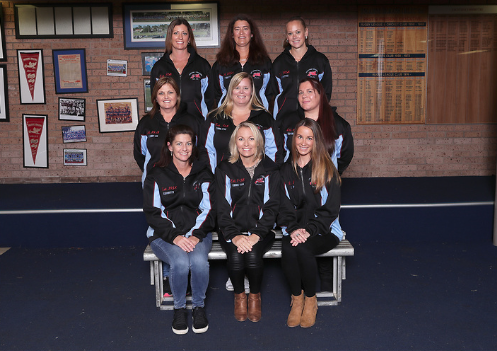     Engadine Dragons team of the decade was announced at the 60th Anniversary Dinner on Saturday July 22nd 2017.                                                 Aaron Palmer	       Captain                                                Matt Stubbs	       Back                                                Shane Chapman	       Back                                                Gavin Beattie	       Back                                                Harry Day	                  Back                                                Mitch Neylan	       Back                                                Nathan Harris	       Back                                                Adam Whitelaw	       Back                                                Andrew Johnson	       Back                                                Tye Fleming	       Back                                                Nathan Bullock	       Forward                                                Scott Nancarrow	       Forward                                                Brad Johnston	       Forward                                                Jake Denford	       Forward                                                Chris Woods	       Forward                                                Kain Ebb	                  Forward                                                Shane Newton	       Forward                                                Mick Newton	       Forward                                                Matt Milross	       Forward                                                Trent Croft	       Forward                                                Wes Phillips	       Coach                                                Greg Bird	                  ManagerMAJOR CLUB SPONSORSENGADINE FAMILY TAVERNTYREPLUS SUTHERLAND2017 CLUB SPONSORSEngadine Dragons wish to take this opportunity to acknowledge and sincerely thank all of our Sponsors for the 2017 season. Your ongoing support is a vital contribution to every success enjoyed by this family Club and, in our object to promote the game of Rugby League generally, to support and develop our players and to field competitive Junior Rugby League teams in representation of the greater  community.We trust that you have all seen the value and the potential of the support you lend to the Dragons and we all hope to see you lining up alongside us again in 2018.YEAR	   ACTIVITY	      PRESIDENT	       SECRETARY	       TREASURER1958	Rugby League	Barry McManus	Laurie Crosby             Ron Chapman
	& Cricket Club1959	Barry McManus	Laurie Crosby	        Ron Chapman1960			Barry McManus		Danny Carroll	        Ron Chapman1961			Barry McManus		Bernie Howard	        Ken Binner1962			Bill Forster /		Noel Foreshew	        Ken Binner
			Barry McManus1963			Barry McManus		Noel Foreshew /	        Ken Binner
					Clive Greenwood1964			Noel Foreshew / 		Reg Sommer	       Harold Shooter
			Ken Johnson1965			Ken Johnson		Kevin Woodbridge     Harold Shooter1966			Ken Johnson		Kevin Woodbridge /   Harold Shooter
					Harold Shooter1967			Ken Johnson		Harold Shooter	       Harry Robbins1968			Ken Johnson		Harold Shooter	       Harry Robbins1969	Sports Club		Fred Gardner		Harold Shooter /	       Harry Robbins
					Graeme Morrison1970			Fred Gardner		Graeme Morrison       Harry Robbins1971			Fred Gardner		Graeme Morrison       Colin Cole1972			Ron Dudman		Graeme Morrison       Bill Costanzo1973			Harold Shooter		Graeme Morrison       Bill Costanzo1974	Rugby League		Ray Price		Graeme Morrison       Bill Costanzo	Club1975			Ray Price		Phil Tierney	        Jack Rodios1976			Ray Price /		Phil Tierney /	      Brian Cannings			Phil Tierney		Paul Egan1977			Jack Rodios		Fred Bennett	     John O'Halloran1978			Jack Rodios		Fred Bennett	     Ron Cassel /
						     Cliff Carmody1979			Jack Rodios /		Wayne Miller	        Eric Swanson			Keith Hughes1980			Ron Bedford		Norm Eshman	        Eric Swanson1981			Ron Bedford		Norm Eshman	        Eric Swanson1982			Len Cousemacker	Wayne Miller	        Glenn Walters1983			Barry Beak		Graeme Oates	        Glenn Walters1984			John Molanus		Grahame Kidd	        Glenn Walters1985			John Molanus		Graeme Oates	        Glenn Walters1986			Grahame Kidd		Max Williams	        Glenn WaltersYEAR	   ACTIVITY	  PRESIDENT	      SECRETARY		  TREASURER1987		Len Cousemacker	Max Williams	Glenn Walters1988		Len Cousemacker	Max Williams	Glenn Walters1989		Neil Spencer	Ray Miles          Grahame Thurkettle1990		Neil Spencer	Ray Miles          Grahame Thurkettle1991		Neil Spencer	Bill Kemp           Grahame Thurkettle1992		Neil Spencer		Bill Kemp             Grahame Wagener1993		Ray Miles		Bill Kemp	Ken Johnston1994		Larry Warner		Bill Kemp	Ken Johnston1995		Larry Warner		Bill Kemp	Ken Johnston1996		Larry Warner		Bill Kemp	Rod Waudby1997		Larry Warner		Bill Kemp	Rod Waudby1998		Larry Warner		Ian Bilsborough	Rod Waudby1999		Larry Warner		Len Cousemacker	Rod Waudby2000		Larry Warner	Len Cousemacker	Rod Waudby2001		Craig Airey		Mark Chapman	Rod Waudby2002		Craig Airey		Mark Chapman	Rod Waudby2003		Mark Dodge		Phil Richmond	Michele Bird2004		Mark Dodge		Phil Richmond	Michele Bird2005		Greg Bird		Phil Richmond	Karan 2006		Greg Bird		Kevin Querin	Karan 2007		Greg Bird		Kevin Querin /	Karan Rogers				Phil Richmond	2008		Judd O’Shea		Phil Richmond	Dale Morrell2009		Judd O’Shea		Leanne Lucy	Dale Morrell2010		Grahame Wagener	Leanne Lucy	Dale Morrell2011		Grahame Wagener	Marie Coughlan	Bill Kemp2012		Grahame Wagener	Marie Coughlan	Bill Kemp2013 		  Corey Markham   	      Rebecca Newton       Bill Kemp2014		  Grahame Wagener      Rebecca Newton/                                                                             David Gunn               Bill Kemp2015                                Grahame Wagener      David Gunn                Bill Kemp2016		  David Gunn                  Belinda Green           Bill Kemp2017                                Greg Bird                      David Gunn               Bill KempCOLIN COLE MEMORIAL TROPHY – awarded for outstanding services to the Club1977	John GILBERT1978	Graeme MORRISON1979	Barry McMANUS (Snr.)1980	Eric SWANSON1981	Glenn & Myra WALTERS1982	Ron CASSELL & Warren WESTON1983	Graeme OATES1984	Kay CANNINGS1985	Helmut ZUSAK1986	Colin TOMS1987	Neil SPENCER1988	Gary BEAUMONT1989	Brian CANNINGS & Ray MILES1990	Ray FRATER1991	Graham THURKETTLE1992	Bill KEMP1993	Trevor ROGERS1995	Mark CHAPMAN1995	Mark CHAPMAN1995	Mark CHAPMAN1996	Ian BILSBOROUGH1997	Kellie WATCHORN1998	Mike 1999	Rob CARR2000	Kerry NEYLAN2001	Lynette RING2002	 2003	Phil 2004	Phil 2005	Lynette RING2006	Karan 2007	Grahame WAGENER2008	Leanne 2009	Leanne 2010	Grahame WAGENER2011	Paul WILLIAMS2012	Marie COUGHLAN2013	Corey MARKHAM2014 	Grahame WAGENER2015 	David GUNN2016 	Michelle ISEMONGER2017	David GUNN1994	Bill KEMPROD BAKER MEMORIAL SHIELD – awarded for service to the Club1971	Tony ANDREWS1972	Colin KEENAN1973	Geoffrey PRICE1974	Barbara 1975	Alf MARTIN1976	Iris HUGHES1977	Cliff CARMODY1978	Graham ENGEL1981	Dennis SMITH1982	Brian & Kay CANNINGS1983	Ann SULLIVAN1984	Glenn & Myra WALTERS1985	Neil SPENCER1986	Glenn & Myra WALTERS1987	Gary MARKHAM1988	 GREEN1989	LADIES COMMITTEE1990	Neil SPENCER  1991	  Trevor RILEY  1992	  Judy RILEY  1993	   Bob CALHOUN1994	Jo-ann WARD & Kerrie HUNT1995	Neville CROFT1996	Kellie WATCHORN1997	Rod WAUDBY1998	Danny O’LEARY1999	Mike 2000	Kim CARR2001	Rod WOODRUFF2002	Donna McKINLEY2003	Len COUSEMACKER2004	 2005	Sherryn 2006	Kevin QUERIN2007	Pam MacDONALD2008	Kim MICALLEF2009	Judd O’SHEA2010	Steve CRABB2011	Andy GILMORE2012	Bill KEMP  2013	        Rebecca NEWTON  2014	        David GUNN  2015         Steven Ebb & Brett Rogers  2016         Belinda GREEN  2017	        Kirt GREENThis Award is given in recognition of the time and effort that a person contributes to the Club in regard to its successful operation.David GUNNThis award is given in recognition of the effort that a member puts into the club to keep it operating successfully.The Colin Cole Award is regarded as one of the highest awards a volunteer can receive for their services to the club and it is very fitting to see this year’s award go to David Gunn.2017 saw David take on the role as Club Secretary, and A-Grade Manager, in amongst a thousand other roles within the Club. Put simply, to sum up the level of commitment and work David puts into the Club, you could place this award on steroids and join it up with every other volunteer award in the club and it would start and go close to thanking David for all the time and dedication David has provided the Club over so many years.David has been an integral part to the clubs success over the past several years and the club is extremely fortunate to have good workers such as David who are willing to give up their time for the wellbeing of our players, the Club and longevity of the game.David, you are a true gentleman and Champion of the Club. You are every bit of what this award is about and I have no hesitation in saying the club stands behind me in congratulating you on receiving the Colin Cole Award for your outstanding services over so many years.Congratulations DavidThis Award is given to a person in recognition of their commitment to the Dragons and for the work they have done throughout the year.Kirt GREENThis award is given to a member in recognition of their commitment to Engadine Dragons and work they have done throughout the year.As a club we are extremely fortunate to have so many good workers but I cannot think of a more worthy recipient for the Rod Baker Award. Kirt Green epitomises every reason for which this award is given.Kirt joined the club several years back and immediately associated himself with the A-Grade squad as a trainer. Kirt went about mastering his skills as a trainer and strapper under some of the best in the business “Scott Wells and Terry Watters”. In addition, Kirt has pretty much attended every course “at his own expense” and is now an integral part of our senior squad and very much the reason how we keep our players wellbeing at the forefront. It is also not uncommon to see Kirt giving up his time on a Saturday lending his experience to our younger players needing assistance.Kirt was invited as Assistant Head Trainer for the SG Ball and Harold Mats squad this season and in being awarded this honour, he never once let his commitment to the Dragons take second place.It is Kirt’s commitment to the club, our many players “junior and senior”, the volunteering of his time when there are jobs to be done around the clubhouse and ultimately, the great mate he has become to so many members around the club and the wider rugby league community that see’s Kirt a very worthy recipient of this prestigious award.Congratulations KirtMAJOR AWARD WINNERS  SENIOR CLUB CHAMPION TROPHY  -  awarded to aplayer from any of the three most senior sides and held on one occasion only.1962	 HARRIES1963	Robert WALKER1964	Michael CROFT1965	Mark JOHNSON1966	Colin COLE1967	Michael WILLIAMS1968	Robert 1969	Barry McMANUS1970	Gary COOPER1971	Barney 1972	Geoffrey PINK1973	Phillip WARNER1974	Kevin ROBINSON1975	Ossie WELSH1976	Michael McSTAY1977	 MORRISON1978	Peter HAMMOND1979	Michael PORTER1980	Peter O’DONNELL1981	Gary HAMMOND1982	Colin BEAK1983	Kurt GILLIES1984	Glenn O’LEARY1985	David SULLIVAN1986	Glenn BLOOR1987	Paul GILBERT1988	Steven EBB1989	Craig AIREY1990	Peter GREEN1991	Paul DWYER1992	Mark NOAKES1993	Scott VITELLI1994	Mark WATCHORN1995	John TOLHURST1996	Wayne TURNER1997	Drew LEVIN1998	Steve JOHNSTON1999	Alan REA2000	Adam LYNCH2001	Robert KEMP2002	Aaron PALMER2003	Simon PARSONS2004	Sean 2005	Brad JOHNSTON2006	Daniel CHAPMAN2007	Andrew JOHNSTON2008	Tye FLEMING2009	 CROFT2010	Nathan BULLOCK2011	Scott NANCARROW2012	Steven COUGHLAN2013	Not awarded this year2014	Shane NEWTON2015	Harry DAY2016	Not awarded this year
2017	Kain EBBNELL WARNER JUNIOR CLUB CHAMPION TROPHY  -  awarded to anyplayer from teams from under 14 to under 10 and held on one occasion only.1969	Scott DUDMAN1970	Donald CARTER1971	Craig COLLIE1972	Tony ANDREWS1973	 MORRISON1974	Gary HAMMOND1975	Brett LONGVILLE1976	Stephen DENFORD1977	Colin BEAK1978	Michael PORTER1979	Gary McKINNON1980	Brett BENTLEY1981	Dean KEMBER1982	Dean LONGVILLE1983	Mitchell HEALEY1984	Wayne SMITH1985	Adam NAPPER1986	Dale JOHNSTON1987	Cameron NAPPER1988	Ryan MILES1989	Markus ZUSAK1990	Robert KEMP1991	Tony REA1992	Ben GREEN1993	Aaron PALMER1994	Daniel CHAPMAN1995	Mark STEWART1996	Dane HUNT1997	Matt CHAPMAN1998	Rodney WOODRUFF1999	Scott NANCARROW2000	Mitchell NEYLAN2001	Shane CHAPMAN2002	Ryan CARR2003	Toby TOPHAM2004	Joshua DAVIES2005	Hayden AIREY2006	Matt KNIGGE2007	Luke DODGE2008	Nathan KNIGGE2009	Duncan ELLEM2010	Jack TRIPI2011	Jake WHEELER2012	Nelson GILMORE2013	Taine FLEMING2014	Brayden COLENSO2015	Ethan PASTOR2016	Blake HOSKING2017	 HOODGRAEME MORRISON COACH OF THE YEAR TROPHY – awarded to anycoach for team performance.1992	Glenn BLOOR1993	Craig AIREY1994	Mark ROBIN1995	George CRAWFORD1996	Mark DODGE1997	Greg TOWNSEND1998	Mark WATCHORN1999	Mark WATCHORN2000	Larry WARNER2001	 2002	Scott Fleming2003	Mark DODGE2004	David NEATE2005	Craig AIREY2006	Sean BELLOTTI2007	Corey MARKHAM2008	Russell LEWIS2009	Aaron PALMER2010	Mark DODGE2011	Craig WHEELER2012	Adam LYNCH2013	Scott HANLON2014	Wes PHILLIPS2015	Simon PARSONS2016	Grahame WAGENER2017	Paul GILBERT BOWLING CLUB SPORTSMANS TROPHY – awarded to anyPlayer on sporting achievement and held on one occasion only.1968	Gary TEMPLE1969	Shane McCARTHY1970	Bruce BUTLER1971	Phillip WARNER1972	Michael McSTAY1973	Des CORBY1974	Ross MORRISON1975	Mick FLEMING1976	John GARDNER1977	Michael LATHAM1978	Bradley WATTS1979	Brett LONGVILLE1980	David SULLIVAN1981	Colin BEAK1982	 MORRISON1983	Michael PORTER1984	Markus ZUSAK1985	Kurt GILLIES1986	Kenneth EBB1987	Glenn NELSON1988	Michael HART1989	Ryan MILES1990	Cameron NAPPER1991	Glenn BLOOR1992	Adam NAPPER1993	Paul INGRAM1994	Simon PARSONS1995	Wayne TURNER1996	Mick CONROY1997	Aaron PALMER1998	Robert KEMP1999	Tye FLEMING2000	Mitch 2001	Brett HEADLEY2002	Mitch NEYLAN2003	Luke TOWNSEND2004	Ryan CARR2005	Peter KNOWLES2006	Toby TOPMAN2007	Cameron DUNSTAN2008	Jake DENFORD2009	Aaron BRUCE2010	Luke DODGE2011	James WAYLAND2012	Ryan LONGVILLE2013	Jack METCALFE2014	Blake HOSKING2015	Dylan SMITH2016	Ben METCALFE2017	Cooper LYNCHHAZEL COUSEMACKER TROPHY – awarded to best performing Club Player at Junior Representative game level.(note – from 1990 to 2001 this was known as the Robert Tickner Trophy but was renamed in honour of the late Hazel Cousemacker)1990	Scott FLEMING1991	Scott FLEMING1992	Wayne HOOD1993	Daniel NEWTON1994	Tony REA1995	Martin STEWART1996	Andrew JOHNSTON1997	Mark STEWART1998	Jeremy THOMPSON1999	Brad STREETING2000	Brad STREETING2001	Jeremy THOMPSON2002	Dane HUNT2003	Luke TOWNSEND2004	Ryan CARR2005	Ryan CARR2006	Ryan CARR2007	Cameron DUNSTAN2008	Jake DENFORD2009	 2010	No representative Player2011	Michael MORRIS2012	No Representative Player2013	No Representative Player2014	Ryan LONGVILLE2015	Dylan SMITH2016	Dylan SMITH2017	No Representative PlayerPETER GREEN MOST VALUABLE PLAYER TROPHY – player awarded themost best and fairest points in the club.1995	Peter GREEN (A Grade)1996	Scott NANCARROW (11B)1997	Michael FEENING (15A)1998	Matthew  (6Blue)1999	Shane CHAPMAN (12B)2000	Hayden AIREY (8A)2001	Scott NANCARROW (16)2002	Shane CHAPMAN (15)2003	Nathan KNIGGE (9B)2004	Joel BARRY (8B)2005	Nathan BULLOCK (18)2006	Marcus FORMAN (11A)2007	Leigh HIGGINS (12A)2008	Dylan LEES (10B)2009	Jack METCALFE (8B)2010	Dane PARSONS (8C)2011	Taine FLEMING (12A)2012	Nelson GILMORE (11A)2013	Harrison NOAKES (11B)2014	Jayke FIBBINS (9C)2015	Koby WALLACE (8A)2016	Max O’SHEA (14Div2)2017	Adam CLAREY (15Div2)GARY CANNINGS MEMORIAL TROPHY – encouragement award.1977	Aaron ESHMAN1978	Robert ELSWORTHY1979	David HIRD1980	Kevin JOHANSSON1981	Dale JOHNSTON1982	Robert ZUSAK1983	Cameron NAPPER1984	Glenn WALTERS1985	Scott FLEMING1986	Adam GRANT1987	Steven EBB1988	Colin BALLARD1989	Steven SMITH1990	Blake COUSEMACKER1991	Mark NOAKES1992	Bruce DRIES1993	Robert KEMP1994	Alan REA1995	Markus ZUSAK1996	Gary VITELLI1997	Andrew 1998	David CROFT1999	 HUNT2000	Joel CHEESMAN2001	Ryan 2002	Cameron RING2003	Stephen RING2004	Nathan BULLOCK2005	Travis RING2006	Nathan GILES2007	Blake 2008	Jye MORRELL2009	Michael BEECHENO2010	Chris JENKINS2011	Mitchell IBBETT2012	Jake WILLIAMS2013	Jarron ISEMONGER2014	Ben BARFORD2015	Cameron ALEWOOD2016	Brodey STEVENS2017	Josh GREENGRAHAME  MEMORIAL TROPHY – awarded to a player from the under 6’s to the under 9’s in recognition of future talent2011	Jared 2012	Kurt PEYCHERS2013	Dane LYNCH2014	Beau WALLACE2015	Kaylem BURGE2016	Koby WALLACE2017	Oliver TeHIRAAwarded to a Player from teams Under 10 to Under 14 and held on one occasion only.Harrison HOODThe junior club champion is an extremely prestigious award won some amazing talent over the years. Harrison Hood this year to receive the clubs highest junior accolade is with no exception.Since starting with the Dragons, Harrison has played 8 seasons; playing 130 games and scoring 310 points. His team awards consist of 1x Best and Fairest;  3 x Best and Fairest runners up and 1 x Encouragement award.Harrison is the complete footballer. Aggressive and deadly in defense and his attack is unrivalled. Opposition teams are terrorised by his competitive nature every time he puts on the mighty Dragons colours.Not only is he a talented footballer he’s good egg to match. I have no doubt we will see Harrison in many rep sides in the future. You should be proud to receive this award, as are your parents, friends and the club very proud of this achievement. Look forward to watching your progress in years to come.Congratulations HAwarded to any Coach for Team performance.Paul GILBERTPaul volunteered to take on the coaching role of our Premiership winning U14’s after many potential coaches wouldn’t go near the side for fear of how to manage 24 plus players. In Pauls very calming manner, he went about putting a playing roster together to ensure all boys got as much game time as possible, whilst at the same time improving the boys skills.In the process of getting our U14’s to a Premiership title, Paul has earned plenty of respect from his players which shows in the results they have achieved. Paul is an extremely quiet achiever who goes about his role with the player’s safety, wellbeing, mateship amongst the boys and learning skills as paramount. Anything else takes a distant second.Paul has been involved with rugby league all his life and understands the importance of the wider benefits in being part of a team sport and how it isn’t all about winning. He knows only too well the benefits of the lifelong friendships, fitness, feeling part of a team that are all important in developing the boy’s life skills. This was all evident when Paul agreed to take on coaching so many players and was happy to do so to see the boys stick together and have fun.The Dragons and its players are extremely fortunate to have many experienced and dedicated coaches and Paul is certainly no exception to this list. We hope Paul continues applying his vast experience in coaching our players for many years to come.Congratulations PaulAwarded to a Player on all round sporting ability and achievement and held on one occasion only.Cooper LYNCHPutting it simply, Cooper loves any kind of sports. Always enjoying everything he does, Cooper is a well-mannered kid who never leaves anything in the tank when he competes. This year he was chosen in the Australian Oztag titles, represented Sydney East Rugby League, Zone athletics and Zone cross country. Some may say ‘wow, he does a lot’, but does he clean his room? Well done Cooper, well deserved. Awarded to the best performing Club Player at Junior Representative game level.No Representative PlayerAwarded to a Player as an encouragement for them to continue playing  League with the Dragons, taking the opportunity to develop and improve their game and to continue their participation in a great team sport with the Club.Josh GREENThis award is presented to a player as an encouragement for them to continue playing rugby league with Engadine Dragons, taking the opportunity to improve their game and participation in a Great Team Sport.I have had the pleasure of watching Josh participate both on and off the field for the Dragons over the past several years. Josh is a hugely proud Dragons member and wears the clubs colours with the upmost respect and pride.Josh has also given up his Sundays for many years now to carry out his much loved role as ball boy for the A-Grade squad. We are still not sure if it is the sausage sandwiches on a Thursday night or the game day action that Josh likes best but in any case, Josh is every part of our senior squad and much loved by all the players and coaching staff for the time and dedication he puts in.I have no doubt that Josh will be playing for the Dragons for many years to come “with or without this award” but it is great to see your efforts recognised and you are without doubt a very worthy recipient for this prestigious award.Congratulations JoshAwarded to the most valuable Dragons Player and is based on the person who accumulates the most Best & Fairest points during the season – across all Grades.Adam CLAREYAnyone that has a good understanding of rugby league and has watched this young man play over the previous years would certainly agree that Adam is an outstanding recipient of this award.Adam plays in the forwards, either back row or lock forward. His tackling technique is all but perfect. His work rate is always consistently high, topping the tackle count most weeks.Adam is not only a great defender, but is fearless in attack, making all the hard yards in the toughest part of the field. Adam plays the game with tough controlled aggression but when training has the perfect balance between working hard and having a good time.Adam is one of the team’s role models.Every team needs players with the same attitude as Adam to be successful.Adam is definitely a worthy recipient of the Peter Green award.Congratulations Adam on a fantastic year, well done.Awarded to any player from under 6 to under 9 in recognition of future talent.This is not an encouragement award. This is to a player who has shown outstanding ability in his age group and has the potential of being an up-and-coming player of the future.                                                          Oliver Te-HIRAAt only 9 years of age Ollie has achieved 6 seasons, 85 games and 452 points for the Engadine Dragons. Ollie has always been a great player who loves to play the game with plenty of talent, size and strength to go with it; always a leader in every team he plays, and someone all other players love to play with. When Ollie runs out onto the field he always turns up to play managing to score points and use his team mates to win games, he has always been a team player and a great motivator for being at such a young age understanding that teams win footy games – not individual players.    Ollie is outstanding at everything he puts his interest in whether its representing the Engadine Dragons, his School or other local sporting teams he will always give 100%. We have been very fortunate to have such a great young man represent the Engadine Dragons for the past 6 seasons and hope there is many more to come.    Ollie is a pleasure to coach and well known around our club for his personality playing ability and is a very deserving of this future talent award. Congratulations OllieFullback				Nathan HENDERSON (1st Grade)Wing				Jordan HOLLIS (1st Grade)Wing				William ALLAN (2nd Grade)Centre				Chris SLATER-RAPTIS  (1st Grade)Centre				Jake PADWICK (2nd Grade)Five-eight			Jarred FITZGERALD (1st Grade)Halfback				Matthew SCIURIAGA (2nd Grade)Lock				Lachlan WAUGH (2nd Grade)Second Row			Marcus FISHER (1st Grade)Second Row			Dean Robinson (2nd Grade)Front Row			Khan SALAMALIKIS (1st Grade)Front Row			Dane  (2nd Grade)Hooker				Jai BOWEN (1st Grade)Utility Back			Ben COTTON (2nd Grade)Utility Back			Kurtis SHAYLER (1st Grade)Utility Forward			Adam SCHULZ (2nd Grade)Utility Forward			Kain EBB (1st Grade)The players of this Championship Team were picked purely on statistics.The number of times a player had played in a particular position and the tally of  points achieved was of importance.Only games in the competition proper were taken into account, excluding semi-finals, finals and grand finals. PERFORMANCESTeam	       No. Of   Position   Points     Points    Matches  Won   Lost   Drew  Byes  Forfeits                Players   in Comp     for        Against   Played				   W    L
6Blue	10	-	592	508	15	8	5	1	1	-	-6Red	9	-	412	544	15	5	8	2	-	-	-6Yellow	10	-	680	588	15	10	5	-	-	-	-6Green	9	-	552	464	15	9	3	3	-	-	-7Red	8	-	668	208	15	14	-	-	1	-	-7Green	9	-	528	634	15	7	8	-	-	-	-7Blue(1)	9	-	564	572	15	7	7	1	-	-	-7Blue(2)	7	-	428	580	15	1	12	2	-	-	-8Blue	10	-	562	184	15	15	-	-	-	-	-8Red	11	-	206	560	15	2	12	-	1	-	-9A	14	3rd	444	320	18	12	6	-	-	-	-9B	14	3rd	312	230	18	8	6	-	3	1	-10A	17	7th	174	418	16	2	12	-	2	-	-11A	15	2nd	222	198	20	10	6	3	1	-	-11B	14	3rd	416	422	18	9	8	1	-	-	-11C	14	7th	118	422	16	-	12	-	2	1	112A	16	4th	156	228	17	5	10	2	-	-	-12C	16	2nd	290	94	19	12	4	-	3	-	-13A	17	2nd	344	234	19	11	4	2	1	-	114 Div3	25	1st	378	248	19	11	8	-	-	-	-15Div1*	17	1st	410	213	19	14	3	-	1	1	-15Div2*	25	4th	244	308	17	7	7	2	-	-	118**	23	2nd	400	231	15	9	4	-	2	-	-2nd Grade	36	4th	270	373	17	5	9	-	-	2	11st Grade	35	2nd	236	248	19	6	7	3		3	-
*  15Div1 and 15Div2 teams played as combined Engadine/Bosco/Yarrawarrah
** 18 team played as combined Engadine/Bosco.OUTSTANDING  AWARD – awarded to any team upon achievements.1975	10ª1976	12ª1977	11B(1)1978	13ª1979	10ª1980	15ª1981	6ª1982	12ª1983	8ª1984	171985	13ª1986	12ª1987	231988	171989	A Grade1990	C Grade1991	11A1992	211993	12A1994	A Grade1995	14A1996	A Res1997	9A1998	191999	12B2000	12A2001	21A2002	A Grade2003	13A2004	13A2005	10B2006	14B2007	14A2008	192009	14B2010	11B2011	13A2012	8A2013	10B2014	1st Grade2015	13Div 32016	10A2017	11AMOST IMPROVED  – Up to 1993, awarded to any team from Under 7 to Under 10.                                             From 1994, awarded to any team from Under 6 to Under 14.1976	10B(2)1977	10B(2)1978	10B1979	7ª1980	8ª1981	7ª1982	8ª1983	9B1984	7(2)1985	10B1986	7(2)1987	10ª1988	10B1989	8A1990	8B1991	9B1992	8A1993	9C1994	141995	13A1996	9A1997	6Blue1998	7Blue1999	7Blue2000	8B2001	8B(1)2002	10B2003	11B2004	9B2005	7Blue2006	10B2007	9A2008	14B2009	9C2010	8B2011	12C2012	13A2013	7Blue2014	6Orange2015	7Red2016	8Red2017	6YellowJUNIOR LEAGUE PREMIERSHIPS 1st	 A	AR	23	21	19	17	17D1	16	15A	15B	15D1	15(2)  2	10	  1	 2	 3	 5	 3	   1	  3	  5	  2	    1	    114D3	14ª 14B	14C	13ª	13B	13C	13D2	13D3	12ª	12B	12C	11ª    1	  6	5	  1	  6	  2	  3	    1	    2	  7	   3	   2	  811B	11C	10ª	10B	10C	9ª	9B	9C	8ª	8B	8C	7ª	7B   5	  1	 7	 5	  2	10	 4	  1	  7	  9	  7	  1	  37C	6A 2	 1In 1993 the A Reserve competition commenced, in 1998 the A Reserve competition was changed to 2nd Grade.In 1997 & 1998 there was an additional A Reserve competition, A Reserve (2).In 2014 the 1st Grade competition replaced A Grade.JUNIOR LEAGUE CLUB CHAMPIONSHIPS		  JUNIOR (U8-U12)			     SOR (U13-A GRADE)			1970						1982			1971						1986			1972						1994			1976						1997			1981						1998			19821983TOMMY BISHOP SHIELD – U7 Knock Out until 2015- U8 Knock Out from 2016					1971		Winner					1972		Winner					1976		Runner-up					1982		WinnerJUNIOR LEAGUE MOST IMPROVED 	1976	10B(2)	1983	9B	1996	9A	2011	11C TIME POINT SCORERS (500 POINTS OR MORE)Mitchell NEYLAN	1930Mark STEWART	*1669Aaron PALMER	1130Kane 	1109David SULLIVAN	1092Markus ZUSAK	879Andrew JOHNSTON	*871Hayden AIREY	822Dane COURTNEY	*866Koby WALLACE	*774Joshua NOAKES	*691Ryan CARR	676Jason BEARE	664Luke 	645Nathan KNIGGE	635Matt JAMES	623Blake COUSEMACKER	606Gary HAMMOND	604Mark WATCHORN	578Mitchell SHEEHY	562Scott BILLSBOROUGH	560Paul BELL	555Kaylem BURGE	550Joshua SPENCER	546Mark ROBIN	544Luke MASON	543Dale JOHNSTON	537Brad RING	535Brett SMITH	531Shane NEWTON	*532Brett LEVINGS	525Kurt PEYCHERS	528Luke WALLACE	*564Joel BARRY	510 	508Jarred FITZGERALD	*506 GREEN	505Matthew ALEWOOD	504Brett 	503Simon PARSONS	501           * Played in 2017Robbie Mark McGAWMatthew ROGERSCRONULLA-SUTHERLAND DISTRICT R.L.F.C.Grahame BEAMESPaul BELLColin BESTGlenn BLOORDavid BROUGHTONAaron BRUCEShaun BRUCEDon CARTERColin COLECraig DAWSONJake DENFORDScott DUDMANCameron DUNSTANKenneth EBBScott FLEMINGKurt GILLIESJohn GRIFFITHSAdam GOODEWayne Gary HAMMONDPeter HAMMONDAndrew HICKMitchell HEALEYDane HUNTSteven JONESRobbie Adam KNIGHTAnthony KNIGHTBrett LONGVILLEMark McGAWLeslie NICHOLLSMichael MORRISMark NOAKESGeoffrey PINKMichael PORTERAdam RITSONMathew ROGERSBoyd David SULLIVANCraig TIMMENSJeremy THOMPSONJohn TOLHURSTJoe VAN  VALKMark Ossie WELSHDarren ZIEGENFUSZNATIONAL UNDER 20’sAaron BRUCE (2)Jake DENFORD (3)Cameron DUNSTANAdam GOODE (2)Michael MORRIS (2)PRESIDENTS CUPRay BEACROFT (3)Colin BEAKMichael David DEEDLyle DIAMONDMark DODGESteven EBB (2)David FLINTPaul GILBERT (2)Kurt GILLIES (2)Peter HAMMONDSteven HANSFORD HARRIES (2)Tim LEESEMark McGAWGreg MALONEY (2)Craig MILLER (2) MORRISONGlenn NELSONPeter O’DONNELLGeoffrey PINKMichael PORTERAdam PROBERTRoby RUSHBOURNEShane STRUTHERSDavid SULLIVAN (2)Ted TERONEGary TINGJohn TOLHURSTPhillip WARNERJoe WHITTLEMichael WILLIAMS* Played in 2017JERSEY FLEGG CUPColin BALLARD (2)Ray BEACROFTCraig DAVIESColin BEAKPaul BELLRyan CARR (2)Lyle DIAMONDMark DODGERonald EMTAGEMatthew FIELDINGScott FLEMING (2)Tye FLEMINGJohn GARDNERPaul GILBERTKurt GILLIESPeter GREENGary HAMMONDPeter HAMMONDMichael HART (2)Phillip HEWITTAndrew HICKDean HOSKING (2)Barry HOWARDChris HOWARDDane HUNTAndrew JOHNSTON (2)Dale JOHNSTONMark Adam KNIGHT (2)Anthony KNIGHT (2)Jason LAURENCEBrett LONGVILLEMark McKERNANBarry McMANUS (2)Brett MAXWORTHYCraig MILLER (2) MORRISON (2)Cameron NAPPERGlenn NELSONShane NEWTONMark NOAKESShaun O’BRYANMark O’HALLORANGlen O’LEARYAaron PALMERMichael PINKMichael PORTERTony REAMark ROBINCameron ROSSITERJohn RUSSELLDarren SANCHEZCraig SCUTTS (2)Mark STEWART (2)Martin STEWARTBrad STREETINGJeremy THOMPSON (2)Raymond THOMPSONWayne THOMPSONDenis TINGScott VITELLIPhillip WARNERMichael WARTONMark WATCHORNMichael WESTON (2)Blake WHIPPSDarren ZIEGENFUSZ (2)S.G. BALL CUPDavid ADAMS ASTONBrian BALLARDBrett BENTLEYPaul BELL (2)Michael BLACKScott BILSBOROUGHKarl BOOTHROYDCraig BROUGHTONAdam BROWNSimon BROWNJustin BRUBAKERAaron BRUCEShaun BRUCENathan BULLOCKMartin CAMPBELLRyan CARR (2)Paul Mark CHANDLERSean  (2)Craig DAVIESAndrew DEBRECZENIJake DENFORDKenneth DENFORDLyle DIAMONDMark DODGEScott DUDMANCameron DUNSTAN (2)Mark ELDERMichael FEENINGScott FLEMING (2)Andrew FRASERAdam GARVEYTimothy GIBSONPaul GILBERTCraig GILLIESAdam GOODE (2)Derek GRAYPeter GREENRichard GREENWarren GREEN HANDCOCKDaniel HARRISONMichael HART (2)Brett HEADLEYMitchell HEALEY (2)Phillip HEWITTAndrew HICKWayne HOODDean HOSKINGBarry HOWARDDane HUNT (3)Darrel HUTCHINSONAndrew JOHNSTON* Played in 2017S.G. BALL CUP (Cont.)Robert Mark KEEGANAdam KNIGHT (2)Anthony KNIGHTMichael LATHAMTim LEESERicky LEWISBrett LONGVILLEDean LONGVILLEShane McCARTHYJohn McCLARENPaul McGRODERRyan MILESCraig MILLERMark MONKBradley MOONMichael MORRIS MORRISONAdam NAPPERCameron NAPPERGlenn NELSONMitch NEYLAN (2)Daniel NEWTON (2)Timothy NICHOLLSGavin NICHOLSONJason OATESDean O’BRYANShaun O’BRYANPeter O’DONNELLChris O’REIMichael PINKMichael PORTERTony REA (2) Anthony RICEAdam RITSONCameron ROSSITERJohn RUSSELLKhan SALAMALIKISDylan SMITH*Craig SCUTTSMark STEWARTRyan STEWARTBrad STREETING (2)Mitchell STUARTGary TEMPLEAndrew THEOBOLDJeremy THOMPSON (3)Raymond THOMPSONDennis TING (Oatley Shield)Gary TING (Oatley Shield)Cameron TOPHAMToby TOPHAMLuke TOWNSEND (2)Larry WARNERPaul Michael WARTONBradley WATTSMichael WESTONMark WOOLSEYDarren ZIEGENFUSZHAROLD MATTHEWS CUPDavid ADAMSMichael ADAMSJason ANDERSONJason AUSTINColin BALLARD (2)Paul BELLBrett BENTLEYKarl BOOTHROYDDavid BROUGHTONAdam BROWNJustin BRUBAKERAaron BRUCEShaun BRUCETim BRYANTMathew BUCKLEYRyan CARR (2)Paul Mark CHANDLERShaun Brayden DAVIESCraig DAVIESAndrew DEBRECZENI (2)Brett DENFORDJake DENFORDPeter DOEPELLuke DODGEScott DUDMAN(Endeavour Cup)Cameron DUNSTANPaul DWYERDuncan ELLEMAndrew Darren Scott FLEMINGDarren FOGARTYMark FOSTERAndrew FRASERJohn GARDNERAdam GARVEY (2)Timothy GIBSONDavid GRAINGERPeter GREENWarren GREENAdam GOODE HANDCOCKMichael HARTMitchell HEALEYAndrew HICKJason HODSDONGlenn HOLDENDean HOODDane HUNTRyan JENKINSAndrew JOHNSTON (2)Dale JOHNSTON				       * Played in 2017HAROLD MATTHEWS CUP (Cont.)Timothy Robert Mark KEEGANDean KEMBERAdam KNIGHTPeter KNOWLESRyan LEARY-SMITH (2)Timothy LEESEBrett LEVINGSBrett LONGVILLEDean LONGVILLERyan LONGVILLEMark McKERNANGarry McKINNONPaul MAGUIRERyan MILESMichael MORRIS MORRISONScott MURPHYAdam NAPPERCameron NAPPERJordon NEATEGlenn NELSONMitchell NEYLAN (2)Daniel NEWTONGavin NICHOLSONJason OATES (2)Dean O’BRYANDavid O’DONNELLMatthew O’DONNELL (2)Peter O’DONNELLChris O’REI (2)Matthew PALLISTERDanny PERKINSMichael PORTERZach ROGERSDylan SMITHJason SMITHMark STEWARTBrad STREETINGMitchell STUART (2)Ryan STUARTDavid SULLIVANJeremy THOMPSONCameron TOPHAMToby TOPHAMLuke TOWNSEND (2)Wade VAN GEMERTJarryd WARD (2)Larry WARNER(Endeavour Cup)Ken WARRENDarren ZIEGENFUSZMarkus ZUSAKNSW UNDER 16’s    Dylan SMITHNSW UNDER 18’s  Ryan CARR MENINGA CUPColin BESTTERRY LAMB CUPMark McKERNANMark STEWART      * Played in 2017NATIONAL UNDER 20’sWas started in 2008 as an under 20’s age group.  It follows the 1st Grade competition draw.PRESIDENTS CUPWas under 19 years (1975, 76 and 77).  Prior to 1975 and after 1977 the competition was under 21 years.  It was discontinued in 1987. FLEGG CUPWas under 17 years (1975, 76 and 77).  Prior to 1975 and until 1984 it was under 18 years.  In 1985 it was changed to under 19 years.  In 1997 it was changed to under 20.  It was discontinued in 2007.S. G. BALL CUPWas under 15 years prior to 1978 when it took over from the Oatley Shield.  From 1979 to 1985 it was under 16 years.  In 1986 it was changed to under 17 years.  In 1997 it was changed to under 18.HAROLD MATTHEWS CUPWas an under 14 K.O. competition having taken over from the Endeavour Cup.  In 1985 it was a ‘round robin’ carnival.  1986 to 1996 & 2003 under 15 years.  1997 to 2002 & 2004 onwards under 16 years. MENINGA CUPFormed by the Super League in 1997 (for that year only) and was an under 19 competition.TERRY LAMB CUPFormed by the Super League in 1997 (for that year only) and was an under 17 competition.InternetDid you know that the Dragons have a website ?The site contains a host of interesting information including the Club’s history, coming events, links to the Junior League weekly results, all Member & Player statistics including games, tries, goals, awards etc since 1968.http://www.engadinedragons.com.au.      search for Facebook & Engadine Dragons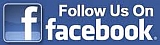 				400 MATCH AWARD	Peter GREEN	350 MATCH AWARD	Aaron PALMER	300 MATCH AWARDDaniel CHAPMAN	Steve JOHNSTON	Drew LEVIN	Simon PARSONS				250 MATCH AWARDNathan BULLOCKMatthew CHAPMANSteven COUGHLAN CROFTBrett FLEMINGTye FLEMINGKurt GILLIESPeter HAMMONDAndrew JOHNSTONMatt KNIGGE*Dean LONGVILLEAdam LYNCHMitch NEYLANScott NANCARROWMark NOAKESGlenn O’LEARY	200 MATCH AWARD
Hayden AIREYColin BALLARDColin BEAKPaul BELLNathan BILLSBOROUGHScott BILLSBOROUGHGlenn BLOORTroy BRINKWORTHShane CHAPMANBlake COUSEMACKERDrew COUSEMACKERSean Craig DAVIESMark DODGEPaul DWYERKenneth EBBSteven EBBMark ELDERAsh FRASERAdam GARVEYPaul GILBERTAdam GRANTKevin GREENWayne  HANDCOCKNathan HARRISBrett HEADLEYMitch HEALEY HUNTRobert KEMPDavid Brett LONGVILLEAdam LYNCHDenis MARSHMark McGAW McGLINCHYMichael McSTAY MORRISONGlenn NELSONAdam NAPPERCameron NAPPERShane NEWTONJosh NOAKES*Michael PORTERAlan REATony REALuke Brad RINGDean ROBINSONKhan SALAMALIKIS*Dean SHIPWAYDaniel SMITHMark STEWARTMitchell STUARTBen TANNERWayne TURNERScott VITELLILarry WARNERPhillip WARNERMark WATCHORNMarkus ZUSAK* Awarded 2017150 MATCH AWARDClint ALLENBarry ARKLEYCorey ASTONBrian BALLARDBen BARFORD BEATTIEAngus BIRDGlenn BLOOREvan BRUNTONLeigh CAPELRyan CARRBrayden COLENSORobert COTTONThomas COTTONDavid CROFTDane COURTNEYMitchell Brayden DAVIESJoshua DAVIESStephen DENFORDLuke DODGEBruce DRIESAdam DRANSFIELDCameron DUNSTONKain EBBDuncan ELLEMAaron FAULKNERAndrew Darren Taine FLEMINGDavid FLINTMitchell FLOYDDane Matt Scott FRATERJohn GARDNERBraiden GARRICKMatthew GILMOREGary HAMMONDAlex HAYDENSam HEALEY*David HESFORDMark HESSEDavid HINEMichael HOOPERTommy HOOPERBlake HOSKINGDean HOSKINGKen HYDEDane HUNTZac HUNTER*Blake IBBETTMitchell IBBETTChris ISAACBlake JAMESMatt JAMESChristopher JENKINSKevin JOHANSSONBrad JOHNSTONDale JOHNSTONTim Dean KEMBERJarred KEEVERSPeter Nathan KNIGGEHilton LEESKeiren LEVINRyan LEVINBrett LEVINGSBrett LOWDERBlake Mat McKENZIEBrett Ryan MAYKayne MICALLEFRyan MILESShane NEWTONLuke NICHOLSTim NICHOLLSHarrison NOAKES*Brodie O’BRIEN*Jackson O’DEMPSEYMatthew O’DONNELLChris O’REIMax O’SHEA*David O’TOOLEAnthony PARSONSEthan PASTORJarrod PETTITDaniel PEYCHERSMichael PINKLiam RAPLEYCameron RINGStephen RINGTravis RINGTyson ROGERSNathan ROSEBen Kane Mitchell SHEEHYRyan SHERWOODMatthew SMITHSteven SMITHWarren SMITHWayne SMITHTodd STEWARTDavid SULLIVANBen TANNERRichard TAYLORJustin THORBURNJohn TOLHURSTLuke TOWNSENDKenneth WARRENBen WATTSBradley WATTSMichael WESTONRobert WESTONLee WILSONRodney WOODRUFFMatthew WRIGHT* Awarded in 2017100 MATCH AWARDSGrant ABSALOMCraig AIREYNathan AIREYMathew ALEWOODPhillip ALLENMitchell ALLUMBrayden ANDREWS*Brian ANDREWSRyan ASPLINRyan ASTBURYGavin ASTONBrett ATKINHayden AYRESGreg BAKERRobert BALDOCKJason BALLARDKooper BANNISTERStephen BEAKGlen BEAMESGrant BEAMESJason BEARETroy Adrian BEDFORDJohnnie BEDFORDKyle BEDFORDChristopher BELLZane *Scott BELLOTTIJeffrey BENNETTMichael BLACKChris BOLANDJake BONSERKarl BOOTHROYDWayne BOUFFLERKane BOWRON*Daniel BRANDERMatthew BRANDERAdam BROWNAngus BROWNSimon BROWNStuart BROWNEDaniel BRUBAKERJack BRUBAKERMitchell BRUNTONBradley BYRNEDonovan Craig CANNINGSRory CARTWRIGHTCraig  CHALKMark CHANDLERDarryl CHAPMANBradley CHARTERSJett CHEADLEJoel CHEESMANRoss CLARKEJack CLISDELLTyler COLDWELLColin COLEKevin COLELaurie COLE COLENSOBlake CONNALTyran CONNORMick CONROYPaul CONSTANZOJason COTTLEBen COTTONJames COTTONPaul COTTONPeter CROAKERJyle CROFTSLee CURTISTyler CUSSEN*Andrew Ryan DAVIDSON*Luke DAVORENCraig DAWSONJordan Jake DENFORD*Kenneth DENFORDSamuel DICKEYMatthew DOVESJordan Kallen DRIES*Michael DRIESGlenn DRYLANDNeil DUDMANScott DUDMANCooper DUFFYBrett DUHIGGBradley EBBAndrew EDWARDSPeter EDWARDSScott EDWARDSPeter ELDERConnor ELLEMJames ELLISAaron ESHMANChristian ESHMANMichael FARRELLMatt FAYEli Jurra Jarred FITZGERALD* FLEMINGScott FLEMINGLuke FORBESBailey FREEMANNick FREEMANKurt FREER-McKINLEYJake FROSTJeremy FROSTMichael FROSTJohn FRYJoel FRY*Ross FRYERNathan GALEGrant GARRICKJy GARVEYTodd GARVEYWayne GEDDESMitchell GEORGE*Brett GIBBSTimothy GIBSONGregory GILBERTMark GILBERTNathan GILESCraig GILLIESAndrew GILMORENelson GILMOREHarry GOLDSMITHScott GORDONDavid GRAINGERBen GREENSteven GREENWarren GREENCynan Scott GUERINJacob GUNNJamie HAAMI					Awarded in 2017100 MATCH AWARDS (Cont)Troy Joel HAMILDavid HAMMONDMichael HAMMONDAaron HANLONJet HARDY*Mitch HATCHTroy HARPERPaul HAWKINSAndrew HICKRodney HIRSTGlenn HOLDENDean HOOD HOOD*Wayne HOODJarrod HORTONRobert Barry HOWARDChris HOWARDDaniel HOWARDTom HUBBARDKeith HUGHESMark HUGHESPaul HUGHESCurtis HUNTERJake HUNTERPaul INGRAMCraig Blake ISEMONGERJaron ISEMONGERBradley JACKSONAndrew JAMESRyan JENKINSDARREL JOHNSENMark JOHNSONStuart JOHNSONBrendan JOHNSTONJake Mark KEEGANStuart KEENANNathan KENALYCraig KENWORTHY KEPU*Jared KIDDTaj KIDDZane KIDDPhillip KINGAdam KNIGHTAnthony KNIGHTPeter KNOWLESRyan LAKERScott LAKERRyan LANGMichael LATHAMBen LEDGERWOODJohn LEEBOLDDylan LEESJayden LEPLAWJustin LETTON*Joel LEVINSteven LEWISAndrew Ryan LONGVILLEBrendon LUCKGareth LUPTONJamie LUPTONRyan LUPTONKyle McCARRYDaniel MacDONALDTyler McGLINCHYAdam McKINLEYGary McKINNONAndrew McLEANJustin McLEANBarry McMANUSJames McMAHONClint McNAMARAPaul MAGUIREBrynn MAGSONCorey MARKHAMIan MARSHKurt MARSHLuke MASONEathan Grant Kyle Shane MAYBERRYJoel MAYNEKye MAYNEWill MAYNE McKINLAYDavid MEREDITHBen METCALFE*Jake METCALFEBodie MICALLEFIan MIDDLETONCraig MILLERMatt MILROSSAdam MOBBSZac MORANRiley MORGANRoss MORRISONTom MORRISONDean MORTIMERJarrod MORTIMER MUNRO*Matt MUNROBoyd MUNTZCorey MUNTZJason MUNTZJordan NEATEChris NELSONTrevor NEVILLEJake NEWMANMichael NEWTONAndrew NINNESJack NISBET*Cooper NOAKESJason OATESShane OATESGlenn O’BRIENDavid O’DONNELLPeter O’DONNELLLuke OLDFIELDJason O’REIJai OSGOODStephen O’TOOLEThomas PALMERTy PARKES*Corey PARSONSDane PARSONSDaniel PASCOEBen PASTORBlake PATONJoel PATONJoshua PATONKobi PAYNTERAndrew PERRYMax PETTITKurt PEYCHERS*  Awarded in 2017100 MATCH AWARDS (Cont)Gavin PHILLIPSGlen PHILLIPSCameron PIPERReece PIPERScott PIPERBrett Michael PRICEAndrew PURCELLRyan PURCELL*Benjamin QUERINJason RAPERZack REA*Damien REESBrett RILEYMark RINGMark ROBINGary ROBINSONGraeme ROBINSONKevin ROBINSONKye ROBSONMark RODIOSKieran ROGERSKyle ROGERSZac ROGERSAlan ROWLINGTom Kris SCHOFIELDFrank SCHREUDERMichael SCHREUDERCraig SCHWEIGHOFFERKurt SCHWEIGHOFFERGregory SELLDaniel SHEEHYPeter SHEPHERDThomas SHEPHERDCraig SHIRWELLJimmy SHOOTERSteven SHOOTERJeffrey SHORTPeter SIMPSONRodney SIMPSONShane SIMPSONBrendan SMITHBrett SMITHCooper SMITH*Josh SMITHKeiran SMITHLuke SMITHTerry SMITHMorris SNEPVANGERSBilly SOLYLOJoshua SPENCERHayden Rodney STAFFChris STANLEYRobert STANTONBrenum STEWARTBradley STUVEBrody STEVENSGrant SULLIVANMark SULLIVANJordan SYLVESTORGreg TAYLORLuke TAYLORCharlie TeHIRA*Alex TEUMAThomas TEUMAAndrew THORNBERRYKen THORNBERRYCraig TIMMENSLuke TISDELLJoel TOPHAMToby TOPHAMZac TOPHAMAnthony TOMSMatt TOWELLCraig TREHEARNEJack TRIPILuke TURNERSteven TURNERAdrian VAN  VALKScott VAN  VALKGregory VAUGHANBrett VINCENTGary VITELLIStephen WAILESMark Matthew WALKERBeau WALLACE*Brayden WALLACE*Koby WALLACE*Luke WALLACEGlenn WALTERSDavid WARDJarryd WARDBrad WARDROBEShaun WARRENSteven WARRENMichael WARTONScott WAUDBYBilly WEBECKOssie WELSHCraig WHEELERJake WHEELERBrett WIGGINSTodd WIGGINSGlenn WILCOXBrett WILLIAMSJai WILLIAMSJake WILLIAMSTroy WOODTrent WOODHILLTrent WOOLDRIDGEBrendon WRIGHTJosh WRIGHT-McKAYRobert ZUSAK* Awarded 2017NOTABLE ACHIEVEMENTSHighest Point Scorers:	Junior:	Archie RAUDASCHL	6Red			168 Points	Senior:	Dane COURTNEY		15Div1		122 PointsHighest Try Scorers:	Junior:	Jacob WATSON		7Green		40 Tries	Senior:	Joel FRY			13A			30 TriesHighest Goal Kickers:	Junior:	Koby WALLACE		9B			 14 Goals	Senior:	Jonah NGARONOA		18			 42 Goals            Highest Scoring Team:			        Best Defensive Team:	Junior:	6Yellow	680 Points	Junior:	12C	  94	Points	Senior:	15Div1	410 Points	Senior:	15Div1	213	PointsHIGHEST POINT SCORERS IN EACH HIGHEST POINT SCORERS (60 or more)3 SEASONS AWARDS AMOS	6GreenJaxon GOODE	7GreenWilliam PALMER	7GreenBraeden PIPER	7GreenHarry ROBSON	7GreenLuke SULTANA	7GreenFletcher ABLETT	7RedJack GURNEY	7RedJaegar MARTIN	7RedJett NISBETT	7RedCash PEEK	7RedDeakin STRUTHERS	7RedReese AMOS	7Blue1Coby ANTTILLA	7Blue1Corey 	7Blue1Charlie PEACOCK	7Blue1Brodie ROUTH	7Blue1Brett 	7Blue1Bryson TOWNSEND	7Blue1Fletcher HICK	8BlueBrody LITCHFIELD	8BlueLucas READ	8BlueAlex CLAREY	8RedKoby MAGRI	8RedCruz PEEK	9AAlexander SINCLAIR	9BArchie HILES-FRASER	10A BURKE	11ATremayne PERENARA	11ALevi DOWLING	11BDaniel HOLT	11BArchie OLDFIELD	11BAaron PEIRCE	11BJonah SMITHSON	11BEthan DALGELEISH	11CBryce JEFFRIES	11CAngus KNIGHT	11CSamuel KNOWLES	11CNoah WISEMAN	11CJack POWELL	12A SINFIELD	12ABrock THOMAS	12AOwen COOK	12CWilliam LOVELL	12CJesse RATENBURY	12CStefan BLESZYNSKI	14Div3Liam CLARKE	14Div3Tom STROVER	14Div35 SEASONS AWARDCoby KIELLOR	8BHunter HADFIELD-Filo	9AKyan MORRISSEY	9ARiley SMITH	9AEthan DRISCOLL	9BDenan TOWNSEND	9BCooper BALL	10ABlake O’KEEFE	10ACameron BOYD-LARNACH	11ACooper WOOLLEY	11AJayden GEORGE	11BMackay JOHNSON	11BRiley LITCHFIELD	11BZane 	11CBrock HERD	11CJoel KEOGH	12CLuke MAGUIRE	12CBrandon WOLKIEWICZ	12CChristopher BOYD-LARNACH	13AJaydan KEPU	13AU6 RED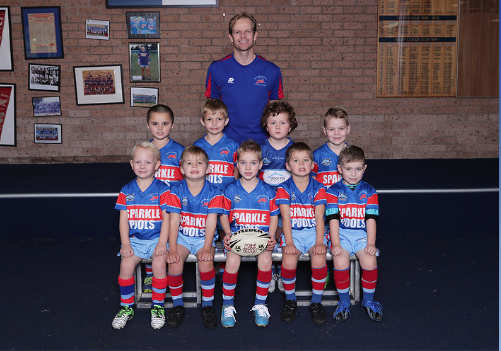 Back Row: Lee Gallagher (Coach)Middle Row: Braxton Hema, Ethan Fraser, Liam Fourie, Tate BlackwellFront Row: Rafferty Gallagher, Archie Raudaschl, Hunter Cook, Oscar Raudaschl, Deacon SpencerBest and Fairest: Oscar RaduaschlEncouragement Award: Archie RaudaschlWhat a great experience 2017 was for the Red Dragons! It was a terrific learning experience for all of us!! I personally got great satisfaction out of watching them showcase their personalities, improve as players and bond as team mates.It wasn’t all clear sailing for the boys as we endured some pretty big losses early in the season. Each player went through their ups and downs, fought their fears and bounced back from their injuries and kept turning up every week to try again. After about round 6 the boys started to find their feet and were able to string some wins together and any losses were very close and hard fought. Towards the end of the season the boys really started to click, not only as individuals but also as a unit. It was a shame the season had to come to an end.Thank you to all the boys for their efforts this year and all the parents also. I look forward to all the boys returning next year for another great season!Tate BlackwellOne tough little fella. One of the younger players in the team but tough and strong, nothing fazed him on the field and followed instruction well. Demolishes tackle bags. He will take great improvement next year I suspect and I feel sorry for the kids that run straight at him in the years to come.Hunter CookOne of the few boys to run straight at the defensive line. Copped some big hits but just kept coming. Technically he was our best tackler and was constantly there in cover defence. He seems to relish the physicality of the game. Also has a massive boot on him. Great Job!Liam FourieThe first of the boys to run straight and hard. One game against bigger opposition he showed great heart to keep going straight at them. Started to really enjoy his footy towards the end, always keen to run and fast off the defensive line. Well Done.Ethan FraserJust loves the game and the biggest improver of the year. Took a while to find his feet, but once he did he improved out of sight. Followed instruction very well and always wanting to learn. Very tough and relished the physicality. Great Job.Rafferty GallagherAthletic little guy, started the season with some big ‘don’t argues’. Shows great technique on the tackle bags and good speed at training. Keen defender, quick off defensive line and tough as well. Just needs to put it all together. Will take great improvement next year.Braxton HemaThe Raging Bull. Big and strong. Started the season with our first offload/try assist. Showed plenty of promise and I started to see real solid improvement especially at training toward the end of the season. Heart of gold, but once he realises what he is capable of…Look out!Archie RaudaschlBeautifully balanced runner of the ball, scored a thousand tries and saved plenty too. Fierce competitor and will have a future in the game. It a shame we will be losing you to the 7s next year. Best of luck!Oscar RaudaschlA great athlete. Fierce competitor and great instincts for the game. Also scored a thousand tries and always there in cover. Kept us in many games. Has a future in the game if he sticks with it. Shame to see you go next year. Good luckDeacon SpencerLittle fella who took a little while to find his feet. Initially he was taken back by the physicality of the game. He showed great heart though to fight through his fears and started to have a real dig through the season. Our best dummy half. Scored a great try when fending then swapping hands and fending again. Will take great improvement next year.U6 BLUE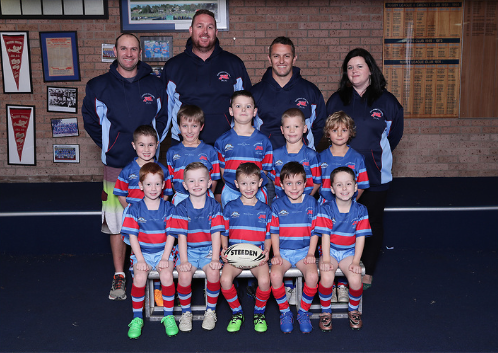 Back Row: Scott Lowes (Coach), Aaron Middendorf (Trainer), Steve Dabin (Trainer), Toni Middendorf (Manager)Middle Row: Corbin Taylor, Archie White, Liam Middendorf, Max Rees, Dash EarnshawFront Row: Seth Phillips, Billy Harrison, Austin Dabin, Jackson Lowes, Carter SteinBest and Fairest: Archie WhiteEncouragement Award: Austin DabinWow! The U6 Blue team was nothing short of outstanding this season. With six boys returning to the under 6’s and four rookie Dragons in their first year of rugby league the boys hit the ground running and every game was a pleasure to watch. Grading Gold, the competition was tough but the boys continued to shine with the majority of the season resulting in wins and every player crossing the line.A very big thank you to Coach Scott for being so patient with the boys and teaching them not only the skills of the game, but the skills of being a good sport. We all know how tough it is working with TEN 5-6 year olds and Scotty did a fantastic job! Also thanks to Trainers Aaron and Steve,  Manager, Toni Middendorf for your help throughout the season, and lastly to the parents… many thanks for always putting your hands up to help out with team duties and for being on the sidelines every week, cheering and encouraging every member of this team. You’re all good eggs!A great year, with a fantastic group of kids and with all of the boys moving through to U7 next season, we look forward to another exciting year.Austin DabinAustin’s passion for the game is incredible! He came out hard on the very first game and continued to play with all his might for every single game. The improvement in his game this season was remarkable – a tackling, try scoring machine! Dash EarnshawDash is a force! A great all-rounder on the field Dash played well in both attack and defence. Scoring loads of his signature long trys, Dash brings a lot of talent and heart to every game.Billy HarrisonThe hotstepper! Billy had a great season, reading the game well and looking for the offload, he consistently bamboozled the opposition with his fancy footwork and speed.Jackson LowesJacko got stuck in and showed grit and determination with every run. His first try was an absolute highlight for the season… nice work Jackson!Liam MiddendorfIf Liam runs at you, get out of the way! Liam had a great second season with lots of long runs and scored a try in every game. A little more confidence and this kid will be tearing up the opposition in attack and defence.Seth PhillipsIt was Seth’s first year and boy did he start strong! Seth played consistently well all season scoring many tries and saving even more. Seth always gives 100% at training and on game day.Max ReesQuick off the mark, Max is hard to catch! Max had many great runs down the sideline all the way to the posts and also made several try stopping tackles. Well played Max! Carter SteinCarter is fierce! He showed great commitment in defending and taking on the opposition when running the ball. A determined player, Carter had a great first season!Corbin TaylorThis was Corbin’s first year playing footy – not that you would know it… Corbin was one the first at every tackle and when he unleashes his fierce speed he is unstoppable!Archie WhiteFrom his very first game, Archie showed great natural talent and continued to wow throughout the season, crossing the line countless times and making some monster tackles. It’s fair to say we can expect big things from Archie in the future.U6 GREEN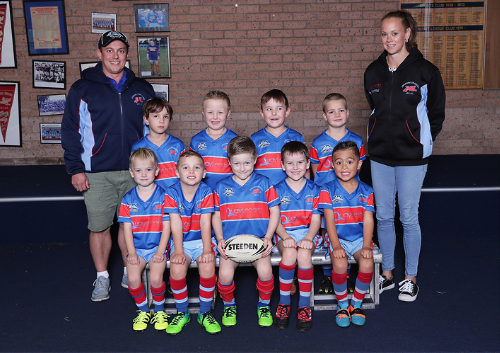 Back Row: Scott Perry (Coach), April Jones (Manager)Middle Row: Otis Harris, Max Bayliss, Rafael Harding, Zac BonserFront Row: Levi Jones, Chase Lambert, Logan Amos, Lachlan Halstead, Kobe RareAbsent: Luke Harding (Trainer), Brett Harris (Trainer)Best and Fairest: Max BaylissEncouragement Award: Levi JonesWe had a great year with a fantastic bunch of kids. Nearly all the boys were new to footy with only a few of the players having played in the previous season. The season started off with the boys having to get to know each other, however this only took a few training sessions before they all became mates and hopefully now some of them mates for life. From the start of the season to the end of the season they turned up to training and the game every week ready to learn and play hard, and that’s exactly what they did, played their little hearts out. We hope they learnt a little bit about footy this year but most importantly we hope they enjoyed the season.We could not be prouder of what they achieved and we hope that they all come back next year.A special thanks to Brett and Luke for putting their hands up for the trainers roll, we hope you enjoyed the experience. And to all the parents, thank you for your extra help with ground control and getting your child to training and the game every week!!Scott and AprilMaxThis was Max’s second year of football and slotted into the dummy half roll with ease. Max pulled his weight in both attack and defence with some brilliant try saving tackles and a bucket load of tries for the season. Max continues to be an enthusiastic and valuable asset to the team and hope he is ready for next year.LeviHe might be the smallest kid on the field but Levi has the biggest heart. From the first few games Levi had his reservations about playing and through the will of not giving up found his feet and blossomed into a superstar, scoring some amazing game winning tries and also the most memorable try of the year. Levi is one to watch in the future.LoganLogan, is there anything he can’t do!!!!!This was Logan’s second year and that clearly showed with him being involved in every tackle on the field with constant line breaks and quick feet leading into a number of tries. His lack of fear has proved to be his strength this year, throwing his head first into every play when he is on the field.KobePossibly the best footwork since River Dance!! Kobe’s love for the game clearly shone through this year with his speed and footwork earning him some dazzling tries. He never let his size minimise his stature when it came to tackling and defence. Kobe always gave 110% whether it be game day or training. Look forward to seeing him next season.OtisThis was Otis’ second year and he certainly showed that with his leadership skills on the field. This combined with his speed and hunger for the ball saw him make plenty of line breaks scoring many great tries and gained many metres over the course of the season. It was evident this kid had played footy before with his fantastic balls skills and great attitude at training.RafaelRaf started the season unknowing the skill and strength he possessed. As the season grew on Raf discovered a wonderful fend and the ability to run the ball with half a dozen kids hanging off him. As Raf’s confidence continues to grow he will be a force to be reckoned with. We hope he enjoyed his first season and hope to see him again next year.ChaseAnother new face to Rugby League. Chase started off the season with keen aspirations and a church mouse persona. He quickly grew and fitted in well with his team mates. He was very good in applying everything he learnt at training in the game. Chase was a keen learner and this showed with his continual improvement every week.LachlanLachlan, Lachlan, Lachlan…………. where do we begin?Lachlan wasn’t without his challenges this year, but his commitment and enthusiasm to his team and the game was second to none. From the start of the season - where he wanted to be on the bench to the end of the season – where he was scoring tries, fending opponents and making tackles. His overall improvement cannot be underestimated and he certainly was the character of the team. We hope you enjoyed your first season of footy.ZacZac’s tentative and timid nature saw him defend and run the ball with caution. Zac started his first year of footy in his brother’s footsteps. As he gets more game time and practise over the coming seasons I have no doubt he will flourish into a champion little player. Keep up the effort and hope to see you back for another crack next year.U6 YELLOW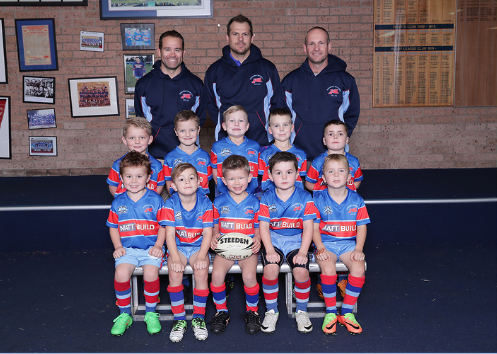 Back Row: Matt Chapman (Coach), Andy Johnston (Trainer), Robert Kemp (Manager)Middle Row: Knox Gordon, Jack Bell, Harry Nisbet, Talan Johnston, Beau EliasFront Row: Jett Sullivan, Boston Martin, Banjo Chapman, Jamie Nisbet, Jack KempBest and Fairest: Jamie NisbetEncouragement Award: Harrison NisbetSuch a great bunch of fellas!When I first got to training with these boys I couldn’t stop laughing. The comments they make and their general love for just having fun is infectious.The boys’ football ability really developed throughout the year and they all have great potential to be not just good Rugby League players, but good athletes too.We were lucky to have a really good mix of boys in the side.  Some that had played last year, some which were already in school and some that were really only just starting to take an interest in the sport.  This made for a great team feel and easy coaching with an enthusiastic group of different abilities.Seeing the team starting to implement things we did at training during the games and also watching their individual, natural ability evolve is something I am proud of all of them for.  You see the look in their face when they complete a tackle, make a great run or try an offload and it’s very rewarding.I really enjoyed training and coaching the boys, and I look forward to coming back next year and going around again.  We only lose Jack Bell and Talan Johnston next year to the 7s so hopefully we can keep the rest of the team together for another good year in the 6s.A massive thanks to Rob Kemp (Manager) and Andy Johnno (Trainer) for their help with the boys at training and on game day.  Even though there is only 10 in the team, it would not have been possible to control the boys and have as much fun as they / we did without your help.We also scored big time in the parents department.  I can’t thank the parents enough for their help at training, on ground setup duties and also the canteen and BBQ duties.  With a support network like we have it makes the season run smooth and also very enjoyable.Just lastly, I would like to thank all of the Engadine Dragons executive and committee members.  I have been around this club for a long time and am well aware of how much effort goes into everything that keeps the club running.  The fact you are all volunteers and give up your free time to ensure that the club that our boys play for is successful and organised is sincerely appreciated.Thanks for a fun year.Cheers,Matt ChapmanJack Bell Belly is a natural runner of the ball.  Scored plenty of tries and generally from a long way out.  He really worked on his tackling towards the back end of the year and will comfortably mix it with the U/7s next season. Banjo ChapmanBanj really enjoyed his first year of footy.  He just loves being around his footy mates.  Getting better and more confident every week.  It is awesome to see him always running with a smile on his face.Beau EliasBeau is a silent assassin.  He has got such a natural tackling technique.  He can run the ball well and doesn’t mind doing the tough runs up the middle.  A great team player.Knox GordonKnox would have to be one of the quickest in the comp.  Once he realised that he was allowed to run as hard as he wanted there were few that could stop him.  Some top tackles too.  Plenty of energy and enthusiasm.Talan JohnstonTJ is a natural footy player.  He makes things look effortless.  Scores nearly every run, makes cover tackles at ease and just has a really good awareness of how to run through and around the defenders.  Will be a valuable inclusion to the U/7s next season.Jack KempKempy is a great team player, strong runner of the footy and can make some really solid hits in defence.  He will be a very damaging player again next year and just loves his footy.  Great trainer and pleasure to have around.Boston MartinBoss Man plays as though he is 120kgs instead of 20kgs.  He is fearless and has no care for self-preservation.  Quiet often will score a full length of the field try but taking the long way by stepping every defender on the field twice.  Great tackling technique as well.Harrison NisbetHarry just kept getting better as the year went on.  The more he gets involved the better our team goes.  He never complains and has some really strong runs, scoring some spectacular tries at the back end of the year especially. Jamie NisbetJamie is uncompromising.  He is a straight shooter who loves the rough and tough stuff.  Always does what he is asked and scores tries at will.  His defence is what impresses me the most, just good hard effective tackles.  Another natural footy player.Jett SullivanJetty missed the last few games but throughout the year he just kept improving.  Every week he would run harder, get more involved and I think at times surprised himself when he made breaks straight through the other teams defence.  He was a pleasure to coach and a top trainer as well.U7 BLUE (1)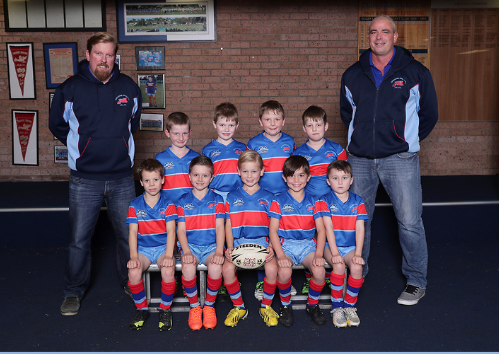 Back Row: Brad Routh (Manager), Brodie Routh, Charlie Peacock, Brett Sterling, Reece Amos, Shane Sterling (Coach)Front Row: Lawson Denyer, Coby Anttilla, Bryson Townsend, Corey Hayward, Thomas MillikenBest and Fairest: Corey HaywardEncouragement Award: Bryson TownsendCongratulations to our team of little champions. The boys put in a fantastic effort this season. From the first training session, it was clear how much these boys love their footy. It was great to see the boys improve each week and develop and bond as a team. On game day the boys showed their individual talents with many highlights of line breaks, super tries and massive tackles. It was terrific to hear all the encouragement, support and cheers from all the parents and supporters on the side line. As a coach it was a pleasure to witness the development and enthusiasm of all the players. The boys always showed great sportsmanship towards their own players, the opposition and the referee; they should all be very proud of themselves. I would like to thank Brad Routh and Vanessa Hayward for all their hard work with the management of the team.I would like to wish all the boys the very best for next season. They all have a bright future ahead of them.ShaneReece AmosReece had a terrific season this year. He has switched himself into football mode. Reece is running the ball hard bouncing off tacklers as he moves his team forward. He supported his team and defended well moving up with the defensive line. It is clear Reece enjoys training and game day. His try will be remembered for ever! I’m looking forward to seeing Reece on the field next season.Coby AnttillaCoby’s season this year was fantastic. He always plays strong and to the best of his ability. Coby proves very hard to tackle when he zips up the centre of the field using his speed and wit. He made many metres and tackled strong, never holding himself back. Coby gives his all for his team on game day. I’m looking forward to seeing Coby continue his good work next season.Lawson DenyerLawson had a great season this year. When Lawson is on the field you can see in his eyes he’s there to play footy. He has great speed and fancy footwork when running the ball and proved he is a hard player to bring down. Lawson tackled strong stopping many of the oppositions tries. I’m looking forward to seeing Lawson play hard again next season.Corey HaywardThis was an outstanding season from Cory. His ability to run rings around the opposition is a pleasure to watch. Cory never takes a backwards step with his determination on the field in both attack and defence. He has an ability to make the sideline laugh with his cheeky antics while having fun on the field. I look forward to seeing him play for the Dragon’s next year.Thomas MillikenIt was a pleasure to be a part of Tom’s first season, he should be very proud of his efforts. Tom has a natural love for the game which shows when he’s on the field. Although he is the smallest boy in the team he runs the ball the strongest into the opposition pack and makes many metres. Tom’s enthusiasm and determination makes him a valued member of the team. I’m looking forward to seeing Tom play for the Dragons next season.Charlie PeacockCharlie was our most improved player this season.  It was a pleasure to see him develop his game in both attack and defence. His strong running and a forceful fend resulted in many great tries.  Charlie was a strong leader in defence and brought down the opposition without hesitation. I am looking forward to watching Charlie play next season.Brodie RouthBrodie had a terrific season this year. He thrived at dummy half directing the play around the field. Brodie has great understanding of the game showing consistent effort with his defence and cheeky runs from dummy half. He has the talent to unload a pass when he is unable to break the defensive line. I’m looking forward to seeing what Brodie brings to the game next season.Brett SterlingSomething has really clicked with Brett this year. He is committed to the game and is playing great footy. His understanding of the game has developed proving he is hard to bring to the ground in attack. Brett is enthusiastic in defence, being the first to move up and put pressure on the oppositions attack. I can’t wait to see what’s installed from Brett next season.Bryson TownsendBryson had a great season. He changed his ball running style this year to run up the centre of the park and challenge the oppositions defence. His speed and determination resulted in many tries and try saving tackles. Bryson’s consistent attack and defensive skills were a great asset to the Dragon’s team. Bryson is a strong player going into the under 8’s next season.U7 BLUE (2)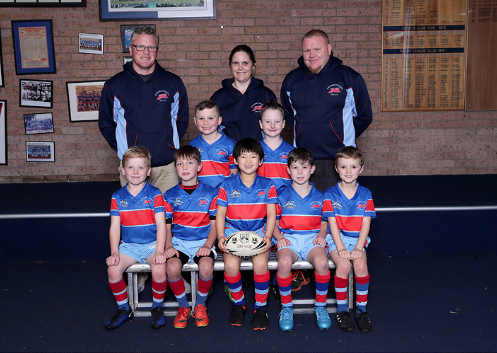 Back Row: Anthony Jones (Coach), Debbie Mason (Manager), Nathan Birss (Trainer)Middle Row: Lachlan Birss, Max CooperFront Row: Austin Jones, Noah Turner, Jayden Kwon, Patrick Graham, Bailey MasonBest and Fairest: Lachlan BirssEncouragement Award: Jayden KwonWhat a year of fun, as most teams of 7 year kids starting out in footy the year began with the kids never having played a game of footy before. The excitement was high and everyone wanted to be one of the famed Sharkies side. For a team of boys who never played before, the heart they played with was exceptional. Running hard and tackling together. Game by game the boys got better and better. Most importantly we had lots of fun along the way with everyone scoring their first try and many more. Winning games and genuinely working for each other. As a first time coach, I didn’t know what to expect but to all of the boys thank you for making my Thursday afternoons and Saturday mornings fun. I am proud of your efforts, we learned a lot during the year and played extremely well against teams who had played for many years together. Well done to everyone on a great year and look forward to seeing you again back at the Mighty Anzac Oval next year.Lachlan BirssWhat a great player Lachlan is, this years players player, Lachlan plays hard tackling even harder. He is a great runner and always had his team back in defence making numerous cover tackles to save tries on the line. Great year Lach.Austin JonesGreat year Aussie, Love the way Austin runs the ball up hard driving his legs and push the other boys back, you showed plenty of heart this year mate and it was great to see you develop through the year, loving the game and always having a footy in your hand, great little tackler. You shed your fair share of blood on the field for your mates this year, hopefully next year not so much!!Jayden KwonLike the rest of the boys this year was Jayden’s first year of footy, running hard and fast Jayden made amazing progress and knew how to find a gap out wide and score a try, his speed and willingness to tackle hard earnt him the coaches encouragement award, great year and look forward to seeing you next year.Bailey MasonHeart of a Lion, Bailey runs as hard as I have seen any one run, always making metres after the first contact, he loves the game and his passion comes out on the field. Tackling hard and running through gaps to score many tries this year. Great year Bailey.Patrick Graham Speedster – Patrick is blessed with great speed, slicing his way through the attack  to score many tries this year Patrick is a great attacking player with loads of energy. Sadly Patrick suffered an injury outside of footy #australiansurvivor  and due to that missed the back end of the year. Hope the elbow has healed well mate and look forward to seeing you next year.Noah TurnerHot stepper, Noah is a speedy player with a great step, his energy and willingness to get in a dart for the line or tackle with his mates is exceptional, Noah had a great year and had fun every week. Always the first one to training showing his passion and heart every week on the field. Great year mate and thanks for lots of fun.Max CooperAgain like all of the other boys – this was Max’s first year and his passion for the game was evident right for day one, Max is a strong runner and good tackler, a great boy who was always there to help make the tackle or back up his mate. Special mention to the post try celebrations. Max your celebrations were the best this year mate with many planes on display.U7 GREEN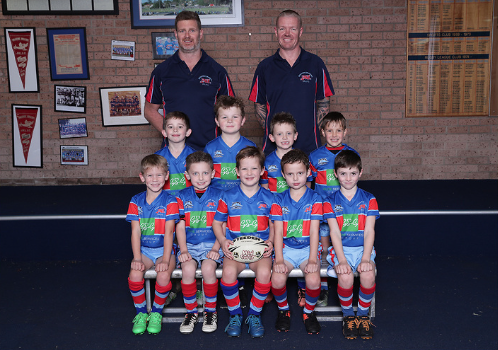 Back Row: Dave Robson (Coach), James Goode (Manager)Middle Row: Liam Good, Will Palmer, Harry Robson, Jaxon GoodeFront Row: Rhys Mathieson, Luke Sultana, Braeden Piper, Fletcher Fraser, Rory FlemingBest and Fairest: Jaxon GoodeEncouragement Award: Braeden PiperWhat a year the boys have had. We won some, we lost some, but we never gave one away. These boys put in on the field each week and turned up to training with the same enthusiasm. They are a credit to their parents.This was my first year as coach, and I must admit I only took the role due to the lack of applicants. I must admit that I enjoyed it more than I expected.Seeing all the boys improving every week with their football skills, bonding together as a team, learning a little more about each of their own personalities, and watching them have a heap of fun together, was really enjoyable.I would like to thank all the parents for their support. Helping out at training and weekend BBQ and canteen duties, also bringing the oranges and lollies for half time.A special thanks to Rachael for manning the Officials bench each week.And of course a special thanks to James. Firstly for talking me into being the coach, and secondly for doing everything. James did not miss a beat. He was the coach, the manager, the trainer, the ball boy, and the organiser of all. The only thing he didn’t do was play. The kids may not realise, but all the parents know what you do, and we thank you greatly – without you the kids wouldn’t have a team to play in. Thanks MateLukeLuke is a great little player that looks like a footballer. He takes the ball to the line with both hands which is rare at his age. Unfortunately he was ruled out mid-season with a broken arm, but hopefully he will be back next year with goods hands again. A star of the future. Excellent year LukeBraedenThe Axe. Our spearhead in defence, a tackling machine. He is also a solid runner with the ball and gives his all in every game. Congratulations on the Encouragement Award – Very well earned BraedoFletcherFletcher has improved greatly this year in both attack and defence. With some good weaving runs through the middle, and he possesses a nice offload. He was also responsible for my highlight of the year up at Joey’s ground (his first try). Well done Fletch WillBig Willy P. The man of mystery. Big, strong and fast. So destructive when he runs there is no stopping him. He got plenty of tries this year and each time there was a trail of body’s left behind him. I don’t think our team liked tackling him either and this is why he was the bulrush champion at training. Thanks WillJaxonJaxon is a speedster that can run the length of the field to score each time he gets the ball, and he did this more often than not. But more impressive than that is his ability to bring the opposition down with text book tackles around the legs. Congratulations for the Best and Fairest Award. Well done JaxRhysRhys is a real competitor that blitzes the opposition with speed and agility in attack, and he uses this speed to chase down and tackle the opposition, He loves every minute.  He is an asset to the team. Awesome job Rhys.LiamLiam is always wanting to run the ball, with a big fend that has sent a lot of defenders tumbling. He also possesses great cover defence.  He has paid attention at training and is willing to learn. And that show in the games .A real leader of this team. Top effort LiamHarryHarry is the big improver who loves just being around the boys. He has worked up to some great front on defence and some big runs that got him a few try’s this year. Well done Busta Very proud coach.RoryThe man of many runs, with dazzling footwork.  He always managed to find the ball. He has improved from week to week and is a valued member of the team. He listens at training and takes what he has learnt to the weekend’s game, it’s a pleasure to coach kids like him. Great season Rory.U7 RED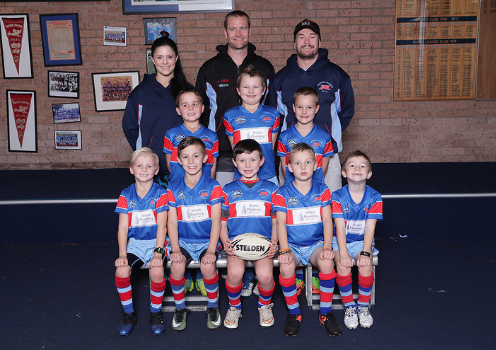 Back Row: Chloe Tattler (Manager), Scott Ablett (Trainer), Josh Martin (Coach)Middle Row: Chace Nisbet, Jett Nisbet, Fletcher AblettFront Row: Chase Stewart, Cash Peek, Deakin Struthers, Jack Gurney, Jaegar MartinBest and Fairest: Jett NisbetEncouragement Award: Chace NisbetWell what another great season by the boys. To go through undefeated two years in a row is a massive effort and I couldn't be prouder. It is an absolute pleasure to coach these kids and watch them grow and improve each week! I thought this year we really improved on playing as team with not so many individual efforts, especially towards the end of the year. We had some closer games and the boys really dug deep to get the win! I also wanted to mention how much my team blew me away on gala day. Their line defence was incredibly strong with no tries being scored against them. Congratulations boys on another successful but more importantly fun year of footy. I hope to see all you boys together again next year and hopefully we can make it through another season undefeated!!

I have lost sleep over how the awards would play out this year which seems crazy for an U7 team but they are all truly talented and each of them is very deserving. To those of you that missed out please don't be discouraged you are all superstars in my eyes and boy was it close.

I would also like to thank all the parents that helped out through the year at training and duty. A special mention to Scott Ablett for helping me out coaching and Chloe for managing and doing everything for me. Also cheers to my old man for helping out on the table and Nisbet Plumbing for sponsoring.  Most importantly thank you to my mates for playing their hearts out. Go the Dragons!

Coach
JoshFletcher Abblett
New to the team this year and came straight in like he had been there the whole time. Fletch has a lot of talent! A great tackling technique, and a slick running style. He sure can find the try line, out top try scorer with 28 tries!! If I can get him to listen at training there's no limit to what he could do on the field haha!

Jack Gurney
What can I say about JACKO, he is just a footballer and a great competitor. The best thing about Jack is that you know he will go out there and play his guts for you. Another one who can find the try line. Jack even scored 9 tries in one game filling in for another team. An unbelievable effort! Great season Jacko!

Jaegar Martin
After a slow start to the season I put Jaegar into dummy half and didn't he take the opportunity with 2 hands and really make it his own. In his first game at dummy he scored 3 tries and something was ignited finishing the season with a total of 15 tries and plus another 4 filling in for others. Great season buddy, I'm sure your dad would be very proud you ;) !!Chace Nisbet
What an outstanding season by Chace.  Hard hitting and hard running! When ever I needed someone to run it hard and straight there was chase with his hand up. He understood his role and it changed his game, with his dominant bulldozing runs he terrorised teams up the middle this year! A true competitor and great kid.

Jett Nisbet
Our Best & fairest again this year Jett had another massive year. His big and strong and such a competitor giving his all week in week out. I reckon some of Jetts bone crunching tackles are still giving some kids nightmares. Jett wins this award not only as a skilful footballer but a great team player that has developed his game to compliment his team. Although due to his sheer size and power he can unintentionally rattle his competitors, he always has their welfare in mind, checking to make sure they were not hurt. Congratulations!

Cash Peek
Cashy boy! He is the type of player every coach wants in their team. The nicest kid ever. Cash is quite and goes about his business but he gets things done! The amount of talent this kid has is unbelievable. He can cut through teams like a hot knife through butter. A great team player and great defender! Cash is star of the future no doubt about it!!

Chase Stewart
Stewy pound for pound is one of the best in the comp! He has got it all. Another player that any coach would love to have in their team. He is the complete package, he runs hard, tackles hard and way above his weight. He is very slippery and can score tries from anywhere on the paddock. He is a great team player and future leader!! I probably didn't give Chase enough recognition during the season, because somehow you just expect it from Stew, but he definitely didn't go unnoticed. Great job buddy.

Deakin Struthers
Deakin when he wants to be and is full of confidence can be the best player on the field without a doubt. There were about 4 games this year that Deakin was at his best dominating tackles, driving kids back and running through and over his opposition. He has a lot of talent that he hasn't tapped into yet. If I can't get him to concentrate at training hopefully next we'll get to see him at his full potential, playing with confidence and consistency and I can't wait to see that!!U8 BLUE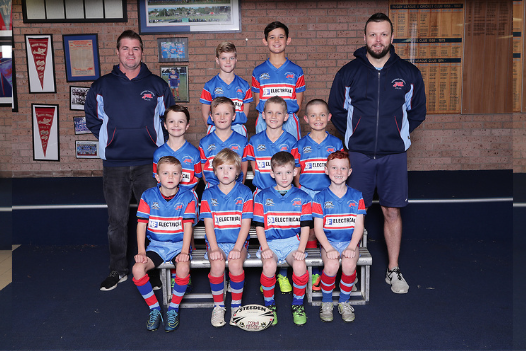 Back Row: Drew Cousemacker (Coach), Lucas Cousemacker, Jacob Watson, Spencer White (Manager, Trainer)Middle Row: Lucas White, Fletcher Hick, Kobi Newton, Lucas ReadFront Row: Beau Cartwright, Brody Litchfield, Hunter Newton, Coby KiellorBest and Fairest: Jacob WatsonEncouragement Award: Lucas WhiteWow what a great year. Who would have thought that we would go through the year undefeated in the highest grade! You should all be very proud of yourselves boys it really is a great achievement. As a coach it was very pleasing to see how keen and willing to learn all the boys were and how much they all improved throughout the year. I was also very impressed with how quickly they picked up new moves and positional plays as soon as we introduced them. Every boy in this team is very coachable & just great kids. I really can’t wait for next year. Thank you to the best Manager in the club Spencer, Trent for doing the table every week, & all the parents that helped at training. I really wouldn’t be able to run as good of a training session without you. Lastly thanks to all the parents, we are lucky to have such a great bunch of supporting parents that all get along so well, it really contributed to a great year. See you all next year. Drew Cousemacker Lucas WhiteLucas can do it all, he is strong, quite fast and can tackle. Lucas just needs to grow in confidence and realise himself the talent he has. A few stand out moments for Lucas was his first try of the year and the try saving tackle he pulled off on probably the fastest boy in the comp against Cronulla Caringbah. Well done Lucas Jacob WatsonThis is the first time I’ve coached Jacob & wow what a season Jacob had, a real standout. Jacob is a big boy, he’s the fastest in the team and an awesome defender. Jacob was a handful for every opposition we came up against and was instrumental in the success of the team this year. If that isn’t enough he is a great kid and eager to learn. Congratulations Jacob Coby KiellorEvery year I say how good Coby’s defence is & how much of a competitor he is and that’s what makes him so special. This year was no different. The team would be lost without defenders like Coby. Coby’s other weapon is his lethal palm which helped him on his way to score plenty of good tries too. Another great season Coby. Kobi NewtonKobi is a quiet kid who just goes about his business without any fuss. Cobi never stops trying and puts in every week which makes him so valuable to the team. Cobi unselfishly plays a lot of dummy half and does a great job of it. Cobi also surprised us with some really great tries. Keep up the good work Cobi.Fletcher HickI feel like a broken record when talking about Fletcher, I think Fletch is one of if not the best defender in the comp. if you had a team full of him the opposition would never score a try. Fletch is just so determined and would also hit it up all day for his team. Keep it up mateHunter NewtonI keep talking about determination well this little fella has plenty too, Hunter plays well above his weight and surprises us every week with his tackling. Hunter is probably one of the smallest but would not think twice about taking the biggest kid on the field head on and bringing him down & the same in attack. Great stuff Hunter.Lucas ReadLucas had another great season of footy, he is a real natural runner of the ball and has a strength in his running that makes him hard to bring down resulting in a heap of good tries. Lucas is a good organiser and always encourages his team mates which is a great quality to have. Congratulations mate keep it up.Lucas CousemackerAnother great season for Lucas, Lucas played well at first receiver helping to run the team around the park. Lucas’s forte is his speed and foot work which led to many good tries. Congratulations Lucas.Beau CartwrightThis is the first season I’ve coached Beau and what a pleasure it was. Beau is another little fella with a big heart & tough as nails. Beau gets in and does his fair share of defence and has a unique direct attacking ability cutting straight through the middle of the defence catching them by surprise. Excellent work BeauBrody Litchfield As with Beau and Jacob this is the first season I’ve coached Brody too. Just like the other boys Brody was a great addition to the team. Brody is such a likeable kid with the way he is very serious about his footy & always keen to impress. Brody has really good foot work when running the ball & at times leaving defenders wondering where he went. Brody is also a tough caricature never taking a backward step in defence. Awesome job Brody. U8 RED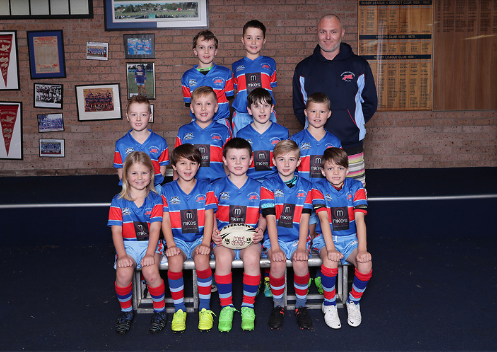 Back Row: Jake Sturgess, Thomas Hyam, Gareth Lupton (Coach)Middle Row: Nate Evans, Eamon Rowe-Rayner, Alex Clarey, Ryder LuptonFront Row: Kade Townsend, Hendrix Harris, Hugo Curtis, Sam Greenfield, Koby MagriAbsent: Graham Sherwood (Trainer), Kerryn Rayner (Manager)Best and Fairest: Ryder LuptonEncouragement Award: Eamon Rowe-RaynerWhile the start of the season started off a little tough with limited preparation, the boys developed well and started to find some form in the final rounds. The progression of these kids astounds me and I hope they have taken they have taken as much out of this season as I have.Thank you for the year and good luck in the future.GarethNate EvansNate is capable of great things with confidence. Improved running and tackling throughout the year and I look forward to watching his progress in the future.Thomas HyamShowed some great footwork for a big kid and ball skills beyond his age. Thomas had a great season and show good signs for the seasons to come.Hugo CurtisA great first year in rugby league, Hugo developed a good tackling technique and strong running game as his confidence grew throughout the season. I look forward to see what another season brings this true gentleman.Sam GreenfieldAlthough this was Sam's first season in rugby league you probably would never have guessed by the way he guided the team around the field. Sam has a great passing and kicking game and as his confidence grew so did his running. A Great first season Sam.Jake Sturgessthe quietest kid in the team, a great listener and trainer which showed in his progress this season. With more confidence and his natural speed the sky is the limit for Jake.Alex ClareyChalk and cheese bests describes Alex's season from start to finish. The amount of improvement he made was outstanding, with the gala day showing what untapped potential he possesses. Kobi MagriKobi is often the smallest kid on the field but you would never know it the way he leads the defensive line up without fear is something to see. kobi is a player his team mates love to play alongside. Great work mate.Kade TownsendThis little surprise packet certainly found his position in dummy half when he convinced us to play there, a solid defender with a smart running game which resulted in some clever tries which often caught the defenders napping. Well done Kade.Hendrix Harristhe quiet achiever.His courage to play and position and excel is a credit to him and his training ethic. As his confidence grew so did his ability.Eamon Rowe Raynerthe human bowling ball, Eamon possess a powerful running game that all opposition and team mates fear and admire. It's exciting to think what the future holds for Eamon as he keeps progressing. Top work buddy.Ryder LuptonRyder enjoyed the opportunity to play this season with the older boys. It was a big ask for him to guide the team around the park but he took it in his stride his strong running game as well as a damaging fend and defence when he wanted to made for successful season.U9AFinalists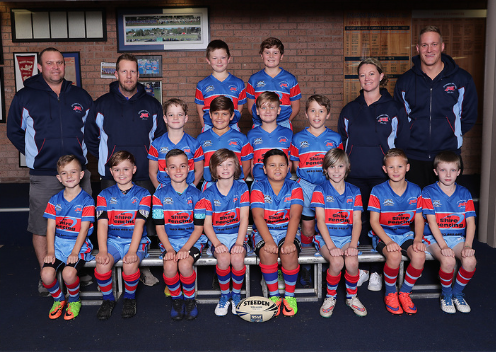 Back Row: Kyan Morrissey, Oliver Te-HiraMiddle Row: Matt Te-Hira (Trainer), Terry Smith (Coach), Oscar Burke, Tom Powell, Logan Hill, Riley Smith, Erin McMahon (Manager), Jared Starr (Trainer)Front Row: Jett Jones, Lachlan Cini, Bray Vlahos, River McMahon, Hunter Hadfield-Filo, Cruz Peek, Cooper Starr, Jack RobsonBest and Fairest: Kyan MorrisseyBest and Fairest Runner-up: Cooper StarrEncouragement Award: River McMahonMost Improved: Tom PowellAnother great year of Footy this season with the boys winning 11 games, 1 draw and getting the chance to play in 2 semi finals. We were lucky enough to have 28 great kids registered in the 9’s this season as they took on their first year of competition footy. It was a big Job for Bisho, Myself and some help from the club to split the boys into A’s and B’s; Both teams had a successful season with us both finishing in 3rd spot. I’m sure next year we will both make it to the big one.First of all I’d like to thank everyone that helped this season from my manager Ezzy who was awesome as always, Matty who does a great job with the kids and keeps me calm on game day and Jarod who was new to the club and did a great job assisting with the team. I appreciate the time you guys put in and the team spirit that you teach these boys; I’d also like to thank all the parents for their support and giving me the chance to coach the boys. It was awesome to see such a big crowd turn up each week including mums, dads, grandparents, brothers, sisters and friends to support the boys as they entertained us all season. I really enjoyed Coaching the boys this year and hope they stay together as they are an awesome bunch of kids with plenty of talent, It’s great to see how the whole team got on so well and are all such close mates.  I still think that we were the best team in the competition this year but we got a bit nervous a week before a possible Grand Final … hang in there boys with some work hard I’m sure a Premiership is not too far away! Our forward pack this year Kyan, Rilz, Ollie, Tommy, Hunt and Logan were outstanding and definitely unstoppable when they all played together, by far the biggest and strongest pack in the comp. Our outside backs and speed men Oscar, Riv, Coops, Locky, Brayza were great to watch as they destroyed most teams in both attack and defence. Our crafty boys Cruzy, Jacko and Jetty set up all our trys and did a great job directing the boys around the park all year. A big thanks to Dillon from the B’s who played about 6 games for us this season when we were short on players and did an outstanding job. Most of all I like to thank the boys for an enjoyable year, we had some fun, had plenty of laughs and spent a lot of time hanging out with each other. It was great to welcome a few new guys to the team and I hope that you all come back next year to take on the U10’A Competition in an Engadine Dragons Jersey.TezKyan MorrisseyKyza had his best season by far this year. He has always been a great runner of the ball with his size, strength and speed but wasn’t as keen to tackle. Well not this year, Kyza added some bit hits and solid defence to his game making him one of the most dangerous players in the competition. Kyza always puts 100% in at training and it paid off this year, very excited to watch you improve again next season buddy as you have turned into a great footy player.Ollie Te HiraOlzie had another excellent season leading the boys around the field. He’s a player that all the other boys look up to as he enjoys playing in the tough games. Ollie has never let the team down and he is the player we look for when the team needs something special like a late try or a big tackle to motivate the boys, Ollie is by far one of the most damaging players in the competition and when he’s in the mood to play “we win” it’s that simple. Big future ahead for Ollie as he was also outstanding this year at school boys footy, playing in the age above and making it to state with Rilz, Cruz, Jet, Jacko and Kyan. Another great year Ollie, you’re a Champion.Cooper StarCoops had his first season with the Dragons this year and we are glad we got him, A player like Coops is just what we were missing. By far the best fullback in the competition. I don’t think I saw Coops make a handling error all year at the back as he brings the ball back hard and fast every time. Coops produced some of the best high speed cover tackles I’ve ever seen from a 9yo getting the crowd to their feet as bodies were sprawled over the side line like a car crash. He has no self-preservation and always back to his feet after each one. Great year Buddy, I can’t wait to see you in action next year.Riley SmithPup was definitely our hardest worker on the field each week with his solid hit ups and bone crunching defence… he loves to roll up the sleeves and get dirty to set up some space for the quick boys to get our try’s. Rilz would top the tackle count each week taking down anyone that would run our way; I think there is some Bosco boys that still have nightmares about running at Rilz and Ollie!  Most rewarding part is that Rilz plays the entire game and never gives up, he looks absolutely exhausted each time he leaves the field. We would leak a lot more points without you Buddy.Cruz PeekCruzy boy is one of those players that is really enjoyable to watch, plays well above his weight in both attack and defence. Cruzy defends one or two in from the wing and will bring down anyone that runs his way; Our Captain this year as he is a great organiser and talker on the field. Cruzy looks dangerous every time he takes the ball to the line, running hard as he has a great step and swizzle to get himself through the line. Another player that is a great competitor and plays every minute of the game never giving up and puts his body on the line as he’s not afraid to take on any opposition. Cruzy is a star in the making and I can’t wait to watch you play again next year buddy.Tom PowellTommy had a great season and was a pleasure to coach, he has so much natural talent in everything he does. He was definitely our best finisher to the season as he kept putting his hand up to do the tuff runs and tackles that had to be made. Tommy is the type of player that every team needs, he has a great left foot kick that would turn the opposition fullback around each time and could find the try line 10meters out better than anyone. Tommy has a great natural style of cutting attackers in half with his beautiful low tackles whenever they decided to run at him. Keep doing what you’re doing Buddy, you’re a legendOscar BurkeOskie is a very exciting player to watch and has so much talent we don’t know what he’s going to do next, you just keep watching because you know something will happen. Oskie was the entertainer of the team, mainly at training with his best mate Tommy always ready for a laugh as they would have the whole team laughing their heads off. So exciting to watch on the field with speed to burn and it showed as he was our leading try scorer. Whenever there was some space there was always a scream from the coaches’ bench and crowd “pass it to Oscar” then we would watch Oskie do his stuff; one of the best out wide defenders with his solid one on one tackles bringing opposition players down and remembering not to run that way again. Great year BuddyJett JonesJetty is one of our most enthusiastic players. Jetty played hooker, wing, and filled in at fullback but would play in the front row if I let him. Never lets the fact that the opposition is twice his size stop him, he just rips in as hard as he can. Jetty scores tries, saves tries and has a nice little short kick that he can land in the oppositions in goal area. Jetty is a great player to watch and never hesitates to put his body on the line if it means saving a try, which he did many times this season. Jetty was always the first to turn up for training and ready to tell me where we are on the ladder, who we are playing this coming weekend, where we are playing, what time we are playing and directions if I needed them. Love your commitment Buddy.River McMahonRiv is another one of our out wide attacking weapons. All he needs is a bit of space and only one man to beat and Riv will score every time. Riv loves to stick the ball under his left arm and fly down the sideline with his massive right arm fend to any defenders that come near him, awesome to watch in full flight.  When Riv gets himself involved he is one of the most damaging players in both attack and defence. One of those boys that is just too nice to get aggressive but when he learns how, look out… Riv possesses speed and plenty of skill that we will get to see as he gets older and turns into an awesome footy player. Great year Buddy.Bray VhalosBrazer had his first year with the Dragons and made himself a whole bunch of new mates. It’s always hard to come into a team that have been playing together for years and fit in but the boys welcomed Bray and loved playing with him. Bray has good speed and ball skills and showed us some great footy throughout the year; Still lacking a bit in confidence but that will come with time Buddy. Scored a couple of great tries early in the season from dummy half and has a 100% rate when kicking for goal. Brazer is still a little bit shy but one of our best trainers and well-mannered boys in the team. Loved having you on our side buddy, see ya next year.Lachlan CiniLocky also played his first season with the Engadine Dragons this year and had a ripper. Locky got better and better as the season when on; It was hard to know what position to play him as he could play anywhere. Locky was also coming into a new team but wasn’t afraid to come in and grab the ball for a hit up when the forwards were getting tired. Locky has plenty of speed off the mark and his best asset is his massive side step that got him a number of line breaks this year. Such a great boy to have around the team as he always has a smile on his face and seems to really enjoy playing footy. I think Locky will be one to watch as he gets older and turns into a quality footy player. Great year mate, see ya next year.Hunter Hadfield-FiloHunt had a great year and is one of those players that when he gets the ball you watch closely as he always knocks down a few. Hunt doesn’t realise how big and strong he is but when he does the opposition will need more than a few to stop him. One of those players that you love to see make a break and run in open space as the sound of “GO HUNTER” would echo across Anzac oval as his mum cheered him on. Definitely one of the crowd favourites and is an excellent player in the making. One of the nicest kids you’ll meet but when he decides to tackle the opposition hard then don’t often get back up. Great year Buddy.Logan HillLoges had a rough year this season not getting to play as many games as we would have liked. Had a couple of injuries off the field that stopped him from playing. Hoping to see you back next year Buddy as you are a big strong hard footy player when you take the field. Lacked a bit of confidence this year but definitely showed what he can do with some great head on tackles and busting runs up the middle. See ya next year BuddyJack RobsonRobbo had his best season so far with some great play from dummy half. Jacko is very good at following the play and giving good clean passes out in front for our first receiver Cruzy. Jacko reads the game well and knows the best time for him to take scoot from dummy half which also saw him scoring a few 4 pointers this season. Jacko always trained hard and was keen to improve his game by asking for advice or putting his hand up for extra tackling practice as he knew it was his weakness. Jacko has very good hand skills and grew in confidence, running before he passed from dummy half to commit the marker defence. Great season JackoDylan KingBeaver Menzies was the nic name we gave him for no other reason that he is big, strong, runs hard and wears a head gear. Played up from the B’s to assist us when needed and was a great help. First year with the club we didn’t know much about Dill but we do now. Awesome young bloke who all my boys loved playing with. Thanks Buddy for all your help and I can’t wait to see you in action again next year.U9BFinalists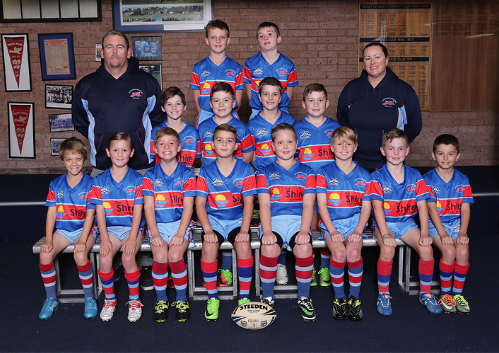 Back Row: Hugo Payne, Dylan KingMiddle Row: Steve Bishop (Coach), Ethan Driscoll, Nathan Knight, Xander Dalton, Harrison Knight, Renee Dalton (Manager)Front Row: Max Amesbury, Denan Townsend, Jai Clapp, Alexander Sinclair, Cooper Pratt, Kyle Blakeney, Daniel Bishop, Jordan PhillipsBest and Fairest: Dylan KingBest and Fairest Runner-up: Jai ClappEncouragement Award: Kyle BlakeneyMost Improved Award: Raleigh AmesburyI would like to start off the end of year report by thanking all the boys and parents for making this year one of the most enjoyable years I have been involved with in Rugby League. All the parents should be proud of the way the boys behaved and played during the year.I would like to thank Renee our manager who did an outstanding job, always being on top of everything that needed to be done. I would also like to thank my trainers, Luke, Brad, Ryan and Brynn. These boys are all 14 year olds who gave up their own time for training and games to help the boys and pass on their experience. They should be proud of their effortsNow onto the boys. Thank you so much for your attitudes, behaviour and team spirit during the year. We had very limited preparation consisting of half a trial game and two training sessions together before the season. We had four boys playing their 1st year of footy. By the end, we had a great team of little champions. We finished 2nd on the ladder and went onto fall one game short of the grand final. All the boys should be proud of what they achieved this year. Jordan PhillipsMr Versatile. Played first receiver, dummy half, very nice passing game and a good little kicker. Was a great kid to coach. Great trainer and a good organiser of the team when he played 1st receiver.Xander DaltonGreat improvement during the year. Played mostly in the middle but whenever the opposition made a break you would always find Xander making great covering and a lot of the time try saving tackles. He was really close to receiving one of our awards.Hugo PayneA very smart little player. Asked great questions during the year. Took over as one of our 1st receivers late in the year and did a great job. Organised the team well in attack and made sure everyone was getting involved.Ethan DriscollOne of our best players during the year. A very consistent player. Did a lot of 1st receiver work, but also a lot of tough defence and tough runs when the team really needed them. Gave his all every time he played.Alex SinclairAlex has great a defensive technique, quite often pulling off big hits. A really hard worker in both attack and defence throughout the year. Also played 1st receiver with a smart kicking and running game.Kyle BlakeneyFirst year of footy. Took to it like a duck to water. Ran the ball with speed and footwork. Scored a couple of great tries during the year. Once he learnt the defensive side of things, he was a great all round player. A great future in the game if he develops like he did this year.Harrison KnightTwin No 1. I have to apologise to him and his brother. I think I got their names correct about three times this year. Wearing the same head gear and jumpers to training didn’t really help me. He was an absolute pleasure to coach. It was his 1st year of footy and he progressed with skills and playing each week. Always has a smile on his face and started playing some good football by the end of the season as his confidence grew.Nathan KnightTwin No 2. Ditto from above about getting his name wrong 99% of the year. Again, always had a smile, grew his skills in both attack and defence during the year. Both twins will develop and get better as they were both great trainers and listeners. Danny BishopWas our main dummy half during the year. Very smart little player, knowing when to pass and when to run. Scored a couple of great tries from dummy half with a show and go. Nice passing game and worked hard in defence as well. Jai ClappHad a great year. Started off a bit slow, but had a great second half of the year as his confidence grew.  A really tough ball runner. Whenever the team needed hard straight running, Jai was there to do it. Was a great defender in the middle of the field. Hardly missed tackles as was always hitting hard. Was the runner up in player of the year.Max AmesburyWhat do I say about this kid. It was his 1st year of footy, and started off very tentatively. By the end he was playing dummy half, making great runs out of there with speed and making tackles on kids twice as big as him. Showed real grit and improved every week. Was rewarded with our most improved player award.Denan TownsendWas one of our main dummy halves throughout the year. Very quick out of there with a good passing game. Played out wide when not at dummy half, where he really read the opposition attack and came up with some great defence throughout the year. Cooper PrattBig Coops as everyone called him. What a pleasure to coach. Always listened and was a great team player. Played in the middle and did all the hard stuff for the team. Hard running and hard tackling was what Cooper was about. Dylan KingWhere do I start? Has it all, run, pass, tackle, kick goals. Great leader of the boys. When we needed big defence, he did it. When the team needed a hard run he did it. When we needed a pressure goal kicked he did it. Great kid to coach always listened and put into practise all the things we were trying to do. Received our best and fairest award.U10A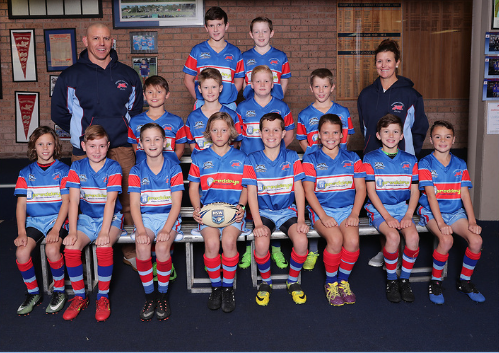 Back Row: Kade Payne, Archie Hiles-FraserMiddle Row: Matt Connor (Coach), Kye Connor, Cooper Sheehy, Cooper Stewart, Cooper Smith, Nicole Wallace (Manager)Front Row: Brodie Ewings, Cooper Ball, Hayden Levin, Koby Wallace, Blake O’Keefe, Sienna Connor, Luke Dowse, Jake Rea, Absent: Corey Turner, Valentin DixonBest and Fairest: Blake O’KeefeBest and Fairest Runner-up: Kade PayneEncouragement Award: Corey TurnerMost Improved Award: Cooper StewartWell what a season 2017 has been for this awesome little side.  After the heights of playing in a Grand Final in 2016 we decided as a team that we would give the "A's" a shot, and although we didn't play finals footy, they more than proved themselves capable. Finishing at the bottom of the ladder I don't think was reflective of the determination, and character this side showed every week. We trained hard each session, and each game the improvement showed. The first few games were a bit of shock as we could see just how big a step up this was for us. But like I said the character in the team and will to show everyone that we meant business proved true. Sure there was some big scorelines against us but one thing we made sure of, was that each point the opposition scored they had to work hard and fight for. With a few changes at training and few different positional changes things started to swing our way. We got our first win against Aquinas and to a player the team changed. We knew we could match it with these so called good teams. Each week we felt we could match it with whoever we played. They trained harder and the scorelines got closer. Another win and all of sudden with other results and the byes helping we thought just maybe we could sneak into fourth. Three close games that we should have won hurts but we never gave up on showing that we were meant to be in the A's. I could not be prouder of these boys and girl. After playing each team again in round two it was so pleasing that most of the other coaches could see just how far we had come. A couple of them even taking time to let the team know that they could see the improvements they all made from the start of the season to the end. I could not be any prouder of the team and want to thank each of them for a great season. To my manager Nic Wallace, a big thank you for being on top of everything all year. From the messages to organising duty, signing the team on, and the list goes on. No team is complete without an awesome manager. To our trainer Mark, thank you for the new drills at training and running our interchange. I am convinced that we work as team to teach and develop the players and I could not do it without you. Mums and dads thank you for trusting me with your sons and daughter each week and of course to all our supporters thank you. MattKobyCo-captain. Fantastic year mate, changing positions from fullback to playing in the forwards showed another side to your ability. Led the team brilliantlyCoreyFound a home at fullback. A gem in the last line of defence. Always put your body on the line. Well done mateCB (Cooper Ball)A real quiet achiever. Solid as a rock out wide and always to fill in where we needed. Well done mateBrodieSuper year mate on the edge. The bigger they were the harder fell. Always around the ankles cutting everyone down. Developing a nice little running game too. LukeA massive improver out wide. Your defence was a standout and always ready to take a run. Well done buddyJakesneaky little dummy half, and the occasional fullback. Knew when to take that scoot getting us on the front foot. Well done mateValentinewelcome back mate. Improved heaps from starting outwide to finding yourself in the middle. Top job all year.HaydenA true talker and organiser. Always scheming around the ruck and lovely little passing game developing. Super year buddyBlakeCo-captain and natural leader. Showed the way to play each week. Massive in defence on the edges and always making ground with hard runs. Great year mateArchiewelcome back mate. always working hard and eager to learn. Strong defender and hard runner in the middle.Sheepy(Cooper Sheehy)knows only one way to play and thats straight. Improved each week and never stops trying. Great year mateStewie(Cooper Stewart)Your best season by far mate. Damaging in the middle and hard as in defence. You just may end up in the backline if you keep scoring tries. well doneSmithy(Cooper Smith)Awesome year buddy. developing a great running game and a tireless defender. Up there in the try scoring department too. Great stuffKadeOur metre eater. Always ready to take a hit up. Tackled himself to a standstill each week. also developing a nice little offload. Outstanding year buddyKyetop year buddy. the perfect foil for Hayden in the halves and even happy to step into other roles in we needed. Your defence this year was a standout.Siennaour dummy half and forward to boot. If there was a hit that needed to be put on to fire us up you made it. Fantastic year sweetheart well doneU11AGrand Finalists - Runners-up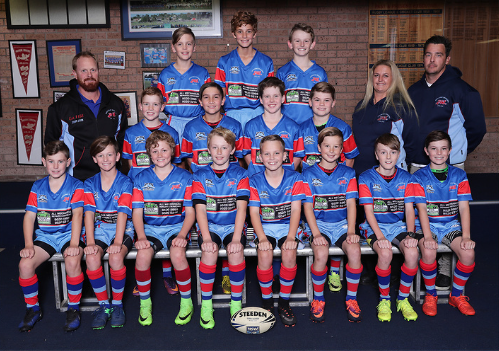 Back Row: Ben Bishop, Tremayne Perenara, Ryan WottonMiddle Row: Ross Davidson (Trainer), Lewis Hood, Cameron Boyd-Larnach, Jake Wallace, Ryan Davidson, Janelle Wotton (Manager), Greg Woolley (Coach)Front Row: Cooper Taylor, Finn McMahon, Ethan Fourie, Cooper Woolley, Rocco Hagan, Ryder Stewart, Logan Burke, Zane BellBest and Fairest: Logan BurkeBest and Fairest Runner-up: Tremayne PerenaraEncouragement Award: Cameron Boyd-LarnachMost Improved Award: Ethan FourieWhat a fantastic year!  We started off with just the one trial match against Sutho and we knew from then what we needed to work on with 3 new additions to our team from last year and a bit of juggling the boys around in positions to get the right positions and combinations happening.The competition started with a bang, smashing our local rival Bosco, then a gutsy win against Sutho a team we struggled against for years and only going down to Aquinas for the round. Our boys were looking good to reach our goal which was to make the Grand Final this year. Round two was also good for us but the competition got stronger, improving from round 1, working out and possibly copying some of our signature moves.  Even so we still managed to hold our 2nd place position for the remainder of the year. Round 3 came around quick and who can forget our famous 12-10 win against Aquinas who hadn’t been beaten in 3 years. We were 6-6 at half time and the boys had just experienced the hardest first half of a league of their lives. They were all buggered, some hurt and a couple broken but it was up to them now and told them that Ross, myself and all the parents believed in them. This was the best chance of beating this team and that they could do it.  Sure enough the boys dug deep, showing plenty of character, mainly heart scoring again with three minutes to go and kicking the winning goal to snatch the lead and win the game. I have played plenty of footy in my day including three GF’s but never have I been a part of a special game that meant so much to the boys and all the parents. We finished off the round with some unexpected draws and losses due to some injuries and sickness later in the year but were going to finish the season off in 2nd place, 2 better than last year. This gave us time to rejig a few things and get our mind back on track for the Semis.We lost our first Semi to Aquinas, missing two of our forwards against the biggest team in the comp. The boys regathered themselves and beat De La Salle convincingly, a team that found their straps at the right time of the year. So our goal for the season to get to Shark Park had now been achieved.The Lead up to the GF was great and exciting with some special guest coming past at training from Steve Price (Cronulla Assistant Coach) and video message from Sony Bill Williams wishing us well for the game. We unfortunately were beaten in the grand final but the buys can hold their heads high, with a bad start to the game they didn’t give up until the end making Aquinas work for their win and showing what our boys can do on the big stage. Regardless of the result that day we are all so proud of them and no other team deserved to be there more than us.A Special thanks to Ross, my trainer for his time and effort for the year. Janelle a big thank you for managing the team, organising game day and everything else you helped with during the year. To the boys for showing dedication and passion for the game and we know what the goal is for next year to go one better and I’m sure you will do it.Coach. Logan BurkeLoags played Full Back again this year. His defence was always there for us, putting his body on the line on most occasions when the opposition made a break or when they kicked down field, he would bring it back with a great step to get us back into good field position.  He also was part of our back line helping with our moves to get through the outside defence. There is only one Loges I often heard from the side line, even praise from the other coaches after the game. Great year mate!Ryder StewartRydes played out wide on the wing for most of the year. He has amazing speed once he gets going with his distinct style of running around the defence, toying with the side line, but knowing when to cut in and always a chance to score out wide which he did on many occasions. Ryder also played in the forwards this year where he didn’t take a backwards step, hitting it up as hard as he could every time. His tackling also improved this year always rounding up players as they tried to get passed. An all round great year for Ryder.         Cooper TaylorLittle Coop was a great addition to the team this year, and fitted in well with the boys. Cooper has a great passion for the game, and for his size has unbelievable strength and speed with a fend which normally found him into open space ending in a try out wide. Coops is also a great runner of the ball hitting it up the middle as one of our forwards, doing dummy half scoots and also out wide on the wing. Looking forward to watching him in the future. Well done Mate!       Ryan WottonWotto was our 5/8 for most of the year being our play maker out wide setting the plays and organising the boys. He has a great read of the game often telling the boys who should be running next and demanded the ball when it was on out wide, taking on the defence when he could or be seen putting the boys into open space with his great passing ability. Ryan was consistent and never gave up always trying his heart out until the final siren regardless of the score. Well done Wotto!   Cooper WoolleyCoops was out first half first receiver most of the year, with a good passing game putting the forwards through their passes steering the boys around the park. Cooper also has a great boot, often getting the ball down the other end of the field when we needed to get out of our half. He also played as a forward, using his size and ability to get though the gaps in defence. He was also one of our goal kickers only missing one all year.      Rocco HaganRoc was another great addition to the team, with his natural ability for the game he fitted in where he was needed, first receiver, dummy half, centre or one of the forwards. Rocco also has his own style, often seen doing his step from side to side to break into clear space or doing his signature show and go. Rocs defence also improved though out the year and was always making his tackles when required. Good year Roc!     Zane BellZano was our first half hooker, giving quality ball to the first receiver and scooting when required.  Zane’s defence this year was second to none.  The opposition would often make the mistake of running at Zane being one our smallest players but he would cut them in half when they came at him. Zane also filled in first received in the second half with good hands and kicks helping our boys down the right end of the park. Zane was out first choice kicker, not missing one all year. Zane’s 100th game also coincided with our Grand Final game. Well done buddy!           Lewis HoodLew Dog had another great year, his defence was always on, he was always seen leading the boys in defence first up rarely missing a tackle. Lewy is also a good runner of the ball filling in our 3rd runner spot in the first half making much needed meters. He was also our 2nd half hooker. Lewy made scooting from dummy half a signature part of his game, crossing the try line on numerous occasions not even letting the marker defence get in his way. Awesome year Bubby Lewy         Ben BishopBenny Bisho had another great year and started where he left off last year. Ben being one of our starting forwards, never taking a backward step running into opposition with his signature step or putting his partner in crime Jake into a gap.  Ben’s defence was also very consistent this year, and we could always count on him when we needed him to close the game out.   Keep it up Benny.  Jake WallaceJakey had a great year and both his running and tackling improved as the year went on. Jake was our starting forward and used his size and ability always taking up the ball with passion and aggression, breaking up the set line awaiting him. He was also seen putting pressure on the opposition in defence and also always there to wrap the ball up when they were looking for an off load in their attack. Jakey was also happy to fill in when required, out wide in the teams ‘Hands’ movement or even back to catch and return the football if our wingers weren’t around. Well done great year Jakey.       Ethan FourieEthan’s game has improved by leaps and bounds this year, it’s like he has found another gear in the later part of the year with his defence and running game. Ethan has been one of our forwards throughout the year, taking runs up the middle time and time again with no fear, but his defence & tackling ability is really where he shines, with not to many players if any getting passed him. He is also as tough as they come, coming off the field at half time, batter, bruised some time broken but would never let us down returning to the field with tears in his eyes ready to do it all again for his team mates. Well done Ethan.         Tremayne PerenaraTre has been fantastic for us this year, he is a natural to the game and will be one to watch in the future if he keeps it up. One word for Tre’s defence and that is awesome. He would always be leading the boys up to meet the attacking players with bone crunching tackles putting his body and some time’s his head on the line. Tre has great attacking ability and always be seen weaving his way through the opposition, often give an off load to earn some much needed additional meters. Tre also took on the captain roll on the field, taking the opportunity when required to chat with the Refs to clarify a decision or two. Great work, great year T Rex.Ryan DavidsonRhino was a very consistent player for us this year, playing his 100th game against Como and he had a blinder too. Ryan has the ability to play anywhere, most of the year in the forwards but filled in out wide in the centres and even first receiver when required. But he obviously loves the running game with great step and running out wide he always found himself in open space but he also likes to be in the middle where all the actions is. Ryan has a strong passion and real love for the game and we could always feel it when he wasn’t on the paddock.  Well done Ryan!     Cameron Boyd-LarnachWhere did this kid come from!  Cam had a great year and from the trials was a definite stand out to make the A team.  Cam was a great forward for us, with a great work ethic taking the 3rd runner position and making it his own. He was never scared to take it up the middle and on the odd occasion you could hear him scream with aggression. Cams defence was great too, meeting the attacking teams forwards head on. Awesome year bud! I don’t think you know how good you could be.Finn McMahonFinny’s game improved as the year went on as his confidence grew. Finny played on the wing out wide cutting back in side, dummy half offering good service and doing some great scoots, he also didn’t mind running up the middle filling in as a one or three runner when we needed him. Finn was also great under the high ball when dropping back to help his full back out to return the kicks. His tackling got better and better and didn’t mind dropping his shoulder and driving them back with kids that were twice the size of him. Well done Finn, keep it up mate.U11BFinalists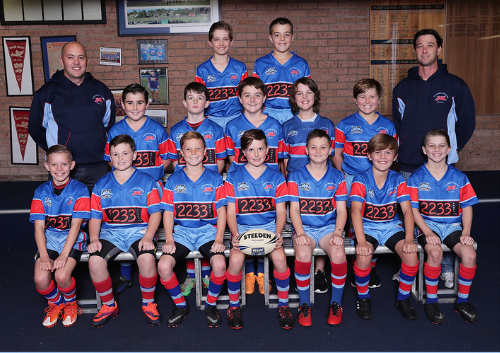 Back Row: Luke Zoppi, Dylan SturgessMiddle Row: Corrie Johnson (Trainer), Daniel Holt, Dane Rattenbury, Jordan Wymer, Jayden George, Aaron Pierce, Michael Wymer (Coach)Front Row: Mackay Johnson, Riley Litchfield, Archie Oldfield, Jonah Smithson, Isaac Quine, Blake Hayward, Levi DowlingAbsent: Chris Hayward (Trainer), Vanessa Hayward (Manager)Best and Fairest: Levi DowlingBest and Fairest Runner-up: Archie OldfieldEncouragement Award: Blake HaywardMost Improved Award: Riley LitchfieldTo the boys’ credit, we have had a great year, despite having a much interrupted one.  From the start it stood out that they would work together well.  We had the size up front to go forward, the speed to burn out wide and finish, with some slick pairing of DH and FR in Levi and Mackay and Blake and Jonah.  We started the year well, winning 5 out of 6 and it wasn’t until the middle of the year that sickness, injury and concussion took its toll and brought us to a flat period.  After a lot of hard work with positional changes and all the boys stepping up, we finished off the year where we started, with a full squad and making the semis and then the final.  It has been a pleasure to coach this bunch of great and talented kids and with the same team next year, who knows what they will be capable of.Michael WymerJayden GeorgeOne of our go forward boys, when switched on, is a destructive runner of the ball and solid defender.  Jayden always gives 100% when on the field.  He paid the price for his commitment, spending 3 weeks on the side line after suffering a concussion.  His comeback performance gained him man of the match.  Joy to have at training, along with Archie they provide a bit of fun in our serious training sessions.  Awesome year JJ.Riley LitchfieldDue to a few additions to our team, we had a position swap for Riley this year and hasn’t he impressed.  We made the decision to put Riley in the forwards, where he gunned it from the start, making huge metres up the middle all year.  His front on defence has been outstanding for a little man in the middle.  Our most improved by far.  Great year Riley.Blake HaywardBlake had a terrific season.  His awareness out on the field, along with his speed from dummy half, allowed Blake to be one of the top try scorers for the year.  His defence has improved every week, which really helped us at the back end of the season.  Good job Blake.Aaron PierceAaron is one of our biggest and strongest in the forwards pack.  His hard runs through the middle allowed us to be on the front foot every game.  Give this boy some space, with his turn of foot and nobody would catch him. A pleasure to train him, always giving 100%.  Well done Aaron.Archie OldfieldThe character of the team.  A perfect example of ‘don’t judge a book by its cover’, although being one of the smallest on the park, there were many David and Goliath moments. Archie would take on the biggest and come up trumps every time.  A great kid and a pleasure to coach.  Great year Archie.Mackay JohnsonThis kid lives and breathes Rugby League, his kicking and passing game were vital to our go forward.  With every task set to him he excelled.  His goal kicking skill is one to be desired, a pleasure to witness at such a young age.  A very big future ahead of you, Mackay.Dylan SturgessDylan has had another great year.  His defence with tackling is brilliant. Out on the wing he rarely let the opposition get past him.  His height and running skill also allowed him to run like a forward and give us many metres up the middle.  Well done Dylan. Luke ZoppiLuke returned to the team this year and has been outstanding as fullback, saving many tries throughout the year.  His backline running with the ‘show and go’, has opened up teams and put our players away for tries.  His kick chase has put us on the front foot, many times. Luke also has a great combination with Levi out wide and with some fine tuning, will devastate teams next year.  Great year Luke.Isaac QuineIsaac has relished his chance to be in the B’s and has grabbed it with both hands.  He has improved in every area of his game and has blended in well into the centre and wing roles, proving he is very hard to get around out wide.  Isaac is also one of our main goal kickers, not missing a goal all season. One of our most improved, looking forward to next year.  Well done, Isaac. Jordon WymerJordan has had a great year leading us up the park.  His fending off opponents while running the ball is something to be desired in a forward.  His ability to read a play out wide and pull off the odd intercept, sometimes when it was desperately needed is outstanding but also cheeky.  His hard running along with the rest of our forwards has put us in a good position against some of the bigger sides.  Jordan has also made big improvements in his defence this year.  Great year Jordan. Jonah SmithsonOne of our new members to the team this year.  This well-mannered and soft spoken kid has a bullet of a passing game, which allowed our backs to really get around the defence fast.  Jonah took the first receiver position and tasks set to him with open arms and excelled.  His tackling really improved as the season progressed.  Can’t wait to see what next year will bring. Great year Jonah.Levi DowlingLevi was a great addition to our team this year and slotted into the dummy half role perfectly.  He gave it his all every training session and every game, with some great little darts from the play the ball, he became one of our highest try scorers.  Levi’s willingness to learn along with his own creativity made him a very dangerous player from the ruck. An extremely well-mannered kid and a pleasure to coach and train.  Great year Levi.Daniel HoltThis kid is as tough as nails, built strong and runs even stronger.  He always puts in 110% in training and on game day.  He rarely shows signs of slowing down due to some great fitness that he took upon himself to create before the season started.  The results showing in the effort he puts into footy.  Great job Dan, well done.Dane RattenburyDane has been outstanding for us in defence this year, with his front on ‘ball and all’ tackling, saving many tries in the centres, especially on our own try line, on one occasion 3 in 5 minutes.  He has improved throughout the season, always asking questions to know exactly where he has to be and what we want him to do and then doing it without hesitation.  Can’t wait to see what he will bring to the game next year.  Good stuff Dane.U11C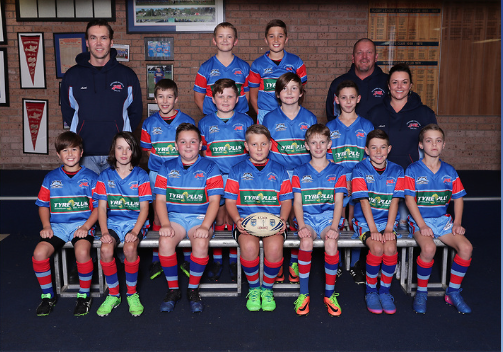 Back Row: Kalan Pritchard, Kai Walker, Sean Crawley (Coach)Middle Row: Laith Pritchard (Trainer), Ethan Dalgleish, Will Milliken, Angus Knight, Dante Sayegh, Angie Crawley (Manager)Front Row: Lucas Mann, Brock Herd, Zane Crawley, Noah Wiseman, Hayden Williams, Codie Mizon, Bryce JefferiesAbsent, Sam KnowlesBest and Fairest: Lucas MannBest and Fairest Runner-up: Hayden WilliamsEncouragement Award: William MillikenMost Improved Award: Zane CrawleyAngie and I would like to thank all of our players and Parents for their support throughout the season.  With helping at training and when we had home ground duties, we thank you. Thank you to Laith for being our Trainer and to AJ and Marcus for filling in when needed. I’m sure if we can get a few more players and we work hard before and during next season that 2018 will be a breakthrough season for our boys.Will MillikenThe Captain of our side.  Will always lead by example.  One of the hardest running forwards in the competition proved hard for the opposition teams to bring down every carry he had. Will’s leadership skills didn’t end there, with some big hitting tackles that had the other teams shaking in their boots!  2018 will see Will take control of his team once again. Zane Crawley(Vice Captain) Scoob had his best season yet, regularly leaving the opposition defence in the ruins with his hard determined runs.  As like our Captain Will, Zane always lead by example and could be constantly heard from the side line encouraging his team mates.  With some work in the off season, with foot speed, Zane should be a well rounded player in 2018.Angus KnightBig Gus has proven over the seasons that when he is switched on there is no better runner or defender in the comp.  Taking runs that always saw him make huge meters on edge of the ruck and defence that was devastating.  Gus has decided to turn his focus for 2018 onto his other passion of scooter riding which we all wish him well at.Codie MizonOne of the quieter boys in the team, Codie let his pace and ball skills do the talking.  Playing the whole season at first receiver proved a genius move on my part!  Codie was able on many occasions catch the other team napping and use his speed to punch holes through for our big boys to back him up.  By mid way though the season, Codie was organising his runners with ease, taking confusion out of the attack.  Another strong season from Codie and I’m sure 2018 will be his best yet.Dante SayeghDante came to our team late in the season when his Como team folded and fitted in like he’d been with us all year!  Another code hopper, Dante showed great skill with the ball, using his blistering pace to get around the defence on most carries.  I’m sure that the effort Dante put into his defence comes from his desire to win.  2018 will be a big year for Dante and we all hope to see him back in the Dragons colours again.Kalan Pritchard“KP” is the biggest boy in our side and used this to his advantage when taking the ball up.  Unstoppable from 10 out and possessed a great off load when coming out of our red zone.  In defence no one got past “KP” and to see the way he tackled was great, always in low and around the ankles.  If “KP” starts his pre-season training early the added fitness with make him unstoppable in 2018.Lucas MannLukey to most, clown to me!  What can I say about this boy... One of the smallest in our side with an enormous heart!  Not a game was played this season where his amazing head on defence didn’t shock opposition players and inspire his own team mates.  Seeing someone lift and drive other players as Lukey always did was amazing to watch and was a combination of great technique and determination.  2018 will no doubt hold big things for Lucas.Noah WisemanNoah turned up at pre-season training having already trimmed down making him a robust running machine.  Every time Noah took hold of the ball the opposition knew they were going to have a raging bull on their hands.  Every team needs a Noah, aggressive running and tackling was what we got each game.  With another season behind him, I think 2018 will see something special from Noah.Kai WalkerA first year footy player, Kai took to the game like a duck to water!  Always the first to put his hand up to cart the ball forward, Kai always made great meters up the middle with determination that I haven’t seen for some time.  The other great trait of Kai was his willingness to listen and follow instruction throughout the year. Definitely, the best code hopper I’ve seen and would love to see him back at the Dragons in 2018.Sam KnowlesAt the start of the season I challenged Sam at training with his tackling skills and it certainly paid off.  I asked Sam to promise me to tackle as often as he could and he came through.  The best season for Sam yet! Hayden WilliamsHayden proved to everyone involved with our team that he was one of the best defenders in the competition.  “H” was constantly doing the bulk of the tackling, helping his team mates at all times.  “H” also played first receiver and organised our team attack which saw him often find holes in the defence and get us on our way down field.  “H” was well respected by his team mates and we all hope he is back with us in 2018.Bryce JefferiesThis season saw Bryce come out with a new found confidence, with his defence at the back improving out of sight.  Overcoming his size difference, he helped save many tries!  A very hard worker off the field, honing his skills will see Bryce be not only a good defender but a great ball player in 2018.Brock HerdBrock took a couple of games to get into the swing of things this season, but when he started using his speed and taking the ball up the middle hard and fast, his confidence grew greatly.  With his new found confidence Brock’s defence improved and his all round game saw him end the season on a massive high.  2018 will see Brock concentrate on his new passion of scooter riding, which he represented NSW in this year.Ethan DalgleishEthan played the whole season at dummy half and what a great season he had.  A much improved player who gave great service to his first receiver in all games.  As a Coach, you hope that you can instil many things in young players and this season Ethan showed in every game, his ability to pick his moments for quick scoots when the opposition was on the back foot.  With another season under his belt, 2018 looks very promising for Ethan.U12ASemi-finalists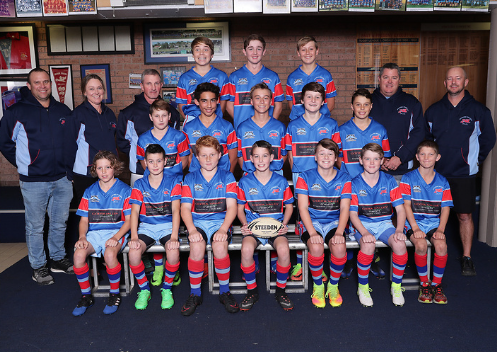 Back Row: Matthew Te-Hira (Trainer), Kristy Te-Hira (Manager), Anthony Chalk (Coach), Charlie Te-Hira, Henri Hiles-Fraser, Nathan Steyn, Al Rea (Coach), Russell Wallace (Trainer)Middle Row: Brayden Wallace, Jack Powell, Jayke Fibbins, Jack Nisbet, Zack ReaFront Row: Beau Wallace, Oliver Hraiki, Brayden Jacques, Brock Thomas, Lachlan Sinfield, Bryce Dinsdale, Jackson ChalkAbsent: Cooper LynchBest and Fairest: Jack PowellBest and Fairest Runner-up: Beau WallaceEncouragement Award: Brock ThomasMost Improved Award: Nathan SteynWhat a champion bunch of boys, who are fast turning into, a champion bunch of young men. I am so proud to have coached these boys for a third consecutive year, it has been an absolute pleasure to have been involved with so many of these guys for so many years now.While we may not have had quite the year we were hoping for, it wasn’t from lack of trying.The amount of injuries and illness we have had to contend with has been so disruptive. We would go for weeks not being able to train with a full team, often struggling to field a side on game day, so I can’t thank all the boys from the 12C’s enough for lending there support, and there were quite a lot of you, 12 if I have my figures right.Chad Bonser, Kane Bowron, Romeo Brown, Bailey Clarke, Jarrod Horton, Blake Isemonger, Joel Keough, Will Lovell, Luke Maquire, Jesse Rattenbury, Liam Watson, Brandon Wolkiewicz.You guys were fantastic, and all the boys really appreciate so many of you helping out. So to Matt Keough, and all the coaching staff, Cam, Paul and Daz. Thank you!Even with all the setbacks, (on and off the field) the performance against Gymea in the semi -final will stick with me for years. You guys played your hearts out, and didn’t deserve to go down in extra time. The disappointment on their faces just kills me, as I know how much it meant. It gives me goose bumps thinking about it, and is probably why I too was so emotional after the game. With each year our group of family and friends seems to grow bigger and stronger, and it’s something I really love about our rugby league community, we get to make so many great friends. Thank you so much for all your support though out the year.It was great to welcome back Kristy Te Hira as our manager. You have become a wonderful friend over the years, not to mention a fantastic manager, and thank you just doesn’t seem to be enough for everything you have done for all of us this year. I’m so sorry you will not be at the table next year. To our trainers Matt Te Hira and Russ Wallace, thanks guys. Russ, I know work did get in the way a lot, but even then whist working you still managed to turn up on game day, what a dedicated trainer. Matt, you have been unreal this year mate, especially at training. You really made a difference and Al and I can’t thank you enough.What can I say about my co coach and great mate Al Rea?  You have been fantastic, not only this year, but for the last three years. I have had an absolute ball coaching with you and it certainly will not be the same without you. Your support especially over the last 7 weeks of the season is something I’ll never forget. Thank you so much mate, I will be sure to call you for a library session or two next year.To all the boys, I love you guys. You have given me so many great memories, and for that I will be forever grateful. I really hope to see every single one of you back next year.Thanks ChalkyJackson Chalk One of the most consistent players in the team, Jacko rarely if ever has an off day. His work rate is phenomenal, only surpassed by his courage. You give your heart and soul, every week, which I couldn’t ask any more of as a coach.Bryce DinsdaleGreat year Bryce, your footwork with the ball in your hands just goes to show you don’t need to be the biggest to make inroads in the defence. Played a bit out of dummy half at the back end of the season and was an asset to the team. Your defence was fantastic.Jayke FibbinsPoor Fibbo injured himself early on in the year which was unfortunate for both him and the team. We missed you mate.  A very versatile player with the size and speed to play in the forwards or the backline. He did this to great effect when he returned from injury. Fingers crossed for an injury free year next season.Henri Hiles-FraserI was really looking forward to watching how Henri went at fullback with a bit more space to work with this year and I didn’t have to wait long. Scoring a length of the field try from a kick return in the very first game of the year. Then capped it off with a hat-trick of tries in the same game. He finished the year in outstanding form, well done flash.Oliver HraikiOne of two new faces in the team this year. Oli started the year really well, so it was a real loss for the team when he was out due to surgery midway through the season. I am really proud of the courage he showed to come back after being injured late in the year.Brayden JaquesWell done B train on another great season. He was another one to be struck down by illness at the end of the year. So I really appreciated him making the effort to play in that last game against Aquinas. I’ll look forward to watching those barnstorming charges again next year.Cooper LynchI can’t believe Coop ever played anywhere but in the A’s he has certainly come a long way in a short time. He backed up last year with an even better year this season. He is such a dangerous player in attack and defence and as tough as they come. You were a big loss when out injured, so do us all a favour next year Coop and stay away from scooters during the footy season please.Jack NisbetOne of our big front rowers who I relied on a lot to do the hard yards up the middle week after week. He was often asked to play extra minutes when I knew he was tired and he never complained. Thanks mate and well done on chalking up game 100. Jack PowellCongratulations JP on an outstanding season, you lead the way up front all year and I couldn’t be happier for you. I can’t help but feel there could be bigger things ahead for JP as he is a player with unlimited potential. Another one hampered by injury late in the year. Hopefully those knee problems are behind you next year mate.Zac ReaWell done Zac on a fantastic year, you really stepped up this season. You have been improving every year and this year was certainly no exception. Being able to play in the halves and also helping out in the forwards was a big help. Your passing game and especially your defence have improved out of sight. Congratulations on notching up game 100 for the Dragons.Lachlan SinfieldLachy was the other new face in the team this year, and he slotted into the back row nicely. He brought a lot of energy to the team with great defence and a strong fend in attack, I noticed his confidence grow with each game. Well done this year mate I’ll look forward to watching your game develop even more next year.Nathan SteynThis has easily been Nat’s best year in the A’s. He played most of the year in the forwards this season and the improvement week to week was a pleasure to watch. As was the case last year, Nat’s best game of the year was in our heart breaking loss to Gymea in the semi-final. You were one of the big improvers this year.Charlie Te HiraPlaying in the back row this year really seemed to suit Charlie, and getting that little bit wider in attack was great for him. I was very happy with Charlie’s dedication to training this year, and it was no coincidence this lead to him playing longer minutes on the field. Thanks for a great year mate, you took your game to another level this year.Brock ThomasI said it last year, and I’ll say it again this year. I really love coaching this kid as he always listens and it shows in his performances on the field. Always one of the first to come up after training to say thanks and shake my hand, its guys like you that make coaching so rewarding, so thank you Brock. A super reliable player who had his best season yet, congratulations mate.Beau Wallace It’s fair to say Beau is the brains of the team, telling guys where and when to run, and you can see he puts a lot of thought into his game. The courage he shows every week in defence and attack, running to the line showing no regard for self-preservation is an inspiration to others. It’s just what you’d expect out of your captain.  Well done on reaching 100 games champion.Brayden WallaceI can’t help but feel sorry for Braydo, first it was his feet, then his knees giving him grief, and throw in a broken hand for good measure, and still managed to bring up his 100th game for the Dragons. Congratulations mate, your due for some good luck next year. The dedication shown turning up to training even when injured is a real credit to you. To then come back from the broken hand earlier than expected and finish the season so strong was great to see. I’ll have my fingers crossed for you as well next year.U12CMinor PremiersGrand Finalists - Runners-up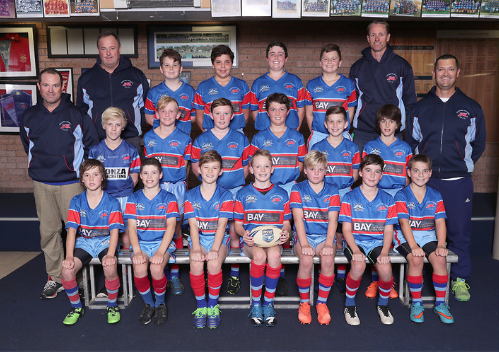 Back Row: Darryn Horton (Coach), Jarrod Horton, Romeo Brown, Jai Nixon, Brandon Wolkiewicz, Matt Keough (Manager)Middle Row: Paul Maguire (Trainer), Chad Bonser, Joel Keough, Riley Binns, Liam Watson, Owen Cook, Jesse Rattenbury, Cam Watson (Trainer)Front Row: Will Lovell, Bailey Clarke, Jack Prentice, Luke Maguire (Captain), Kane Bowron, Noah Wybron, Blake IsemongerBest and Fairest: Will LovellBest and Fairest Runner-up: Chad BonserEncouragement Award: Romeo BrownMost Improved Award: Noah WybronA successful year even though we didn't win the Grand Final. After just the one win in 2016 we were regraded .The boys responded accordingly and our defence which had conceded 300 plus shrunk to just conceding 52 in 14 games .Our attack also improved as we matured .Grand final we just weren't at our best beaten by a better team on the day.Jesse Rattenburyfullback - played consistent great footy .Won the minor premiership for us with a try saving tackle ,great season.Jack Prenticevery improved ,took no backward steps .Won best dressed ,best haircut and most energy at training.Chad BonserDad said he weighs 31kg.plays double that, tough and knows his way to the line ,scoring 19 for the year.Bailey ClarkeAnother flier scoring 19 tries .Scored 4 tries in the semi .Best trainer every week often saying it wasn't hard enough .easy to coach Joel Keogh- played more 12c games than any other player in Dragons history .played strong and had good season.Owen CookMr Consistency -same great game every week.cleaned up the middle with very little fanfare .often scooped loose ball that led to tries.Noah WybronFirst year played ,most improved ,played in a FR singlet .was getting better as season finished.Luke MaguireBack half of the season took control .led from the front .much improved this year Kane Bowron - tough and uncompromising. Had best game in semis .enjoyed his footy and every game had a red hot go.Riley BinnsMissed early season through injury but came back and played great .Was tough through finals Jai Nixon - started season with 3 mom in 321 .played great but needs to believe more in his ability. Good honest season.Liam WatsonPlayed his best in GF. Strong wide runner who always gives his all .consistent season Romeo Brown - not far behind Liam as mom in GF .a bit more attention to fitness at training will see you go to another level .Finished season as #1 forward.Jarrod HortonAlways tough being coaches son. Did well when asked, best game in d in semis .Tried hard In gf .needs to believe how big he is Will Lovell -321 winner .outstanding in attack and defence .tidied up middle and played dh successfully. Great year well deserved.Blake IsemongerDrafted back from the A s and enjoyed his footy playing in his position .best game in semis as well .very reliable Brandon WolkiewiczMaybe could of been gf difference. Troubled Aquinas every time he played them. Good season well done.A great year far as I'm concerned. No injuries, great parents and a winning culture.Thanks to Paul Maguire - fitness guru and loud voice of team .Boys were better for your efforts. Cam Watson - fitness guru and medic, a great man to have, thank you. Your knowledge was outstanding and much appreciated.Matt Keogh- thank you great job.Paul Cook - media manager - great job putting videos up each week, thank you the boys loved it .In essence the boys had 4 coaches, I just had to do speeches!! Thank you to the parents for making it a great year. I have enjoyed coaching your boys in what has been a difficult year, thank you for your support See you in 2018. U13 Div 1 (Gold)Grand Finalists - Runners-up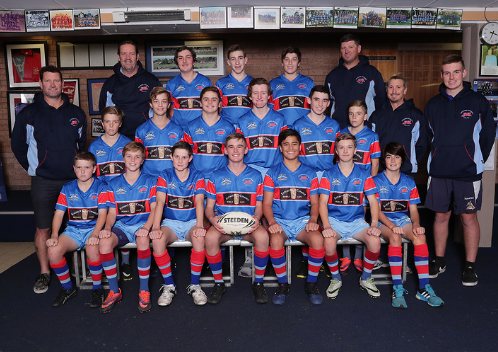 Back Row: Mark De Luca (Trainer), Chris Boyd-Larnach, Kallen Dries, Kooper Bannister, Corey Markham (Assistant Coach)Middle Row: Kendall Flint (Coach), Taj Kidd, Harrison Hood, Joel Fry, Ben Metcalfe, Riley Newton, Zane Kidd, Mick Robson (Manager), Brayden Colenso (Trainer)Front Row: Kurt Peychers, Luke Wallace, Kye Robson, Lachlan Colenso (C), Jaydan Kepu, Jacob Gunn, Jett HardyBest and Fairest: Harrison HoodBest and Fairest Runner-up: Joel FryEncouragement Award: Jaydan KepuMost Improved Award: Riley NewtonWell, what a year it was by the boys. 2 years into a 3-year plan and we fell 1 win short of the Premiership again, in saying that the boys had the odds stacked against them with an injury plagued season that at times made it hard to field a side on a few occasions. But to their credit and never say die attitude, with the help from a few boys in the 12A’s stepping up, they fought their way back into finals contention when a lot had us written off.We cannot speak highly enough of these boys and the guts and determination they showed finishing the season with some really impressive and gutsy wins to get us to the big show, the GF. In saying that we fell one win short of the premiership but myself and Kendall could not be prouder for what these brothers showed us on and off the field. So we both would like to thank all involved for the time and effort put into this great side. To the Trainers Braydo and Dudas, and Manager Robbo, we could not ask for a better bunch of blokes to help out. To the boys from the 12A’s Henri, Cooper and Charlie, thanks for your efforts throughout the season on backing up from your own games and helping us out.Last but not least thanks to the awesome parents for their support for not just their son but for the whole team. Not forgetting the attire that was supplied to the team, so a big thank you to Jock and Kat, Hoodie and Kim, Keithy and Nova, they looked awesome!Good season fellas, keep your heads high, see you all next year.Sir Corey    King KendallKooper BannisterWHY DO YOU PLAY RUGBY LEAGUE FOR THE DRAGONS?It’s a good clubWHAT IS THE BEST THING ABOUT PLAYING FOR THE 13A’S?Good matesWHAT DINNER DO YOU HATE YOUR PARENTS COOKING AND WHY?Anything that has to with veggies, cause I don’t like themFAVOURITE SCHOOL SUBJECT AND WHY?Wood work, because it’s funIF YOU COULD PLAY ANY OTHER SPORT ASIDE FROM RUGBY LEAGUE AT AN ELITE LEVEL, WHAT WOULD IT BE AND WHY?Mountain bike riding, cause it’s funChristopher Boyd-LarnachWHY DO YOU PLAY RUGBY LEAGUE FOR THE DRAGONS?It’s our local football club and my friends playWHAT IS THE BEST THING ABOUT PLAYING FOR THE 13A’S?Fun, fast and toughWHAT DINNER DO YOU HATE YOUR PARENTS COOKING AND WHY?Don’t hate mums cookingFAVOURITE SCHOOL SUBJECT AND WHY?Science, for experiments are fun to doIF YOU COULD PLAY ANY OTHER SPORT ASIDE FROM RUGBY LEAGUE AT AN ELITE LEVEL, WHAT WOULD IT BE AND WHY?Rugby Union cause it’s a great sportLachlan ColensoWHY DO YOU PLAY RUGBY LEAGUE FOR THE DRAGONS?Because it’s my localWHAT IS THE BEST THING ABOUT PLAYING FOR THE 13A’S?All my mates play in the teamWHAT DINNER DO YOU HATE YOUR PARENTS COOKING AND WHY?Chicken soupFAVOURITE SCHOOL SUBJECT AND WHY?PE, cause its sportIF YOU COULD PLAY ANY OTHER SPORT ASIDE FROM RUGBY LEAGUE AT AN ELITE LEVEL, WHAT WOULD IT BE AND WHY?Union because it’s basically the sameKallen DriesWHY DO YOU PLAY RUGBY LEAGUE FOR THE DRAGONS?My dad and uncle played for the Dragons. Engadine Dragons is my teamWHAT IS THE BEST THING ABOUT PLAYING FOR THE 13A’S?Playing with my mates and getting fitWHAT DINNER DO YOU HATE YOUR PARENTS COOKING AND WHY?Quiche, I don’t like the tasteFAVOURITE SCHOOL SUBJECT AND WHY?Cooking, I can eat the food I cookIF YOU COULD PLAY ANY OTHER SPORT ASIDE FROM RUGBY LEAGUE AT AN ELITE LEVEL, WHAT WOULD IT BE AND WHY?Soccer, travel the world and make lots of moneyJoel FryWHY DO YOU PLAY RUGBY LEAGUE FOR THE DRAGONS?Because I live in Engadine and love the Dragons WHAT IS THE BEST THING ABOUT PLAYING FOR THE 13A’S?Playing league with my best mates WHAT DINNER DO YOU HATE YOUR PARENTS COOKING AND WHY?Spaghetti bol because its boringFAVOURITE SCHOOL SUBJECT AND WHY?PE because its sport and sport is the bestIF YOU COULD PLAY ANY OTHER SPORT ASIDE FROM RUGBY LEAGUE AT AN ELITE LEVEL, WHAT WOULD IT BE AND WHY?Basketball, because of the money and shoesJacob GunnWHY DO YOU PLAY RUGBY LEAGUE FOR THE DRAGONS?Cause I enjoy playing with my matesWHAT IS THE BEST THING ABOUT PLAYING FOR THE 13A’S?Playing with my mates and being challenged every weekWHAT DINNER DO YOU HATE YOUR PARENTS COOKING AND WHY?Chicken pasta fettucciniFAVOURITE SCHOOL SUBJECT AND WHY?PE cause I enjoy being outdoorsIF YOU COULD PLAY ANY OTHER SPORT ASIDE FROM RUGBY LEAGUE AT AN ELITE LEVEL, WHAT WOULD IT BE AND WHY?Surfing on the championship tour because you get to travel the worldJett HardyWHY DO YOU PLAY RUGBY LEAGUE FOR THE DRAGONS?It’s my local club, I’ve played there since under 7’sWHAT IS THE BEST THING ABOUT PLAYING FOR THE 13A’S?MateshipWHAT DINNER DO YOU HATE YOUR PARENTS COOKING AND WHY?Anything in the slow cooker cause the veggies get soggyFAVOURITE SCHOOL SUBJECT AND WHY?PDHPE, because I have a really good teacherIF YOU COULD PLAY ANY OTHER SPORT ASIDE FROM RUGBY LEAGUE AT AN ELITE LEVEL, WHAT WOULD IT BE AND WHY?AthleticsHarrison HoodWHY DO YOU PLAY RUGBY LEAGUE FOR THE DRAGONS?Because my dad played for the DragonsWHAT IS THE BEST THING ABOUT PLAYING FOR THE 13A’S?Playing with my matesWHAT DINNER DO YOU HATE YOUR PARENTS COOKING AND WHY?Fish and broccoli, cause it makes me vomitFAVOURITE SCHOOL SUBJECT AND WHY?Sewing, cause sewing is lifeIF YOU COULD PLAY ANY OTHER SPORT ASIDE FROM RUGBY LEAGUE AT AN ELITE LEVEL, WHAT WOULD IT BE AND WHY?Boxing, for the moneyJaydan KepuWHY DO YOU PLAY RUGBY LEAGUE FOR THE DRAGONS?Because it’s a great place where everyone is welcoming and a bunch of my friends play thereWHAT IS THE BEST THING ABOUT PLAYING FOR THE 13A’S?I like the competitiveness of the gameWHAT DINNER DO YOU HATE YOUR PARENTS COOKING AND WHY?EVERYTHING! – they can’t cook – just joking!FAVOURITE SCHOOL SUBJECT AND WHY?Metal work – because it’s a bludge and I get to play with all the tools and machinesIF YOU COULD PLAY ANY OTHER SPORT ASIDE FROM RUGBY LEAGUE AT AN ELITE LEVEL, WHAT WOULD IT BE AND WHY?NFL – show me the $$$$$$Taj KiddWHY DO YOU PLAY RUGBY LEAGUE FOR THE DRAGONS?Because I love Engadine Dragons, love the players I play with in the blue, red and light blue and I love the game of Rugby LeagueWHAT IS THE BEST THING ABOUT PLAYING FOR THE 13A’S?I loved how everyone has stuck together as one team and all had funWHAT DINNER DO YOU HATE YOUR PARENTS COOKING AND WHY?Stir fry, cause it has too many vegetables in itFAVOURITE SCHOOL SUBJECT AND WHY?PE, cause it involves sport and I love sportIF YOU COULD PLAY ANY OTHER SPORT ASIDE FROM RUGBY LEAGUE AT AN ELITE LEVEL, WHAT WOULD IT BE AND WHY?Surfing (board riders) I just love it! I love to get in the water with my friends and lots of funZane KiddWHY DO YOU PLAY RUGBY LEAGUE FOR THE DRAGONS?Because it’s the club that I grew up next too. My Pa was the President and my dad played for them too. I love itWHAT IS THE BEST THING ABOUT PLAYING FOR THE 13A’S?The best thing about playing is the coaches and the playersWHAT DINNER DO YOU HATE YOUR PARENTS COOKING AND WHY?Shepherd’s Pie, because I don’t like the stuff in itFAVOURITE SCHOOL SUBJECT AND WHY?PE, because you’re not doing any workIF YOU COULD PLAY ANY OTHER SPORT ASIDE FROM RUGBY LEAGUE AT AN ELITE LEVEL, WHAT WOULD IT BE AND WHY?Surfing, because it’s in the water and I also grew up loving surfing, And I’m a GROM!Dane LynchWHY DO YOU PLAY RUGBY LEAGUE FOR THE DRAGONS?Because it’s a great clubWHAT IS THE BEST THING ABOUT PLAYING FOR THE 13A’S?Because there’s a great bunch of kids to play withWHAT DINNER DO YOU HATE YOUR PARENTS COOKING AND WHY?Spaghetti Bol, because I hate itFAVOURITE SCHOOL SUBJECT AND WHY?Woodwork, because I love building thingsIF YOU COULD PLAY ANY OTHER SPORT ASIDE FROM RUGBY LEAGUE AT AN ELITE LEVEL, WHAT WOULD IT BE AND WHY?Oz Tag, because it’s similar and funBen MetcalfeWHY DO YOU PLAY RUGBY LEAGUE FOR THE DRAGONS?Like hanging out with matesWHAT IS THE BEST THING ABOUT PLAYING FOR THE 13A’S?We have all been friends for a long timeWHAT DINNER DO YOU HATE YOUR PARENTS COOKING AND WHY?Beef burritos – too hard to eatFAVOURITE SCHOOL SUBJECT AND WHY?PE – most funIF YOU COULD PLAY ANY OTHER SPORT ASIDE FROM RUGBY LEAGUE AT AN ELITE LEVEL, WHAT WOULD IT BE AND WHY?BasketballRiley NewtonWHY DO YOU PLAY RUGBY LEAGUE FOR THE DRAGONS?Cause it’s fun and my mates are thereWHAT IS THE BEST THING ABOUT PLAYING FOR THE 13A’S?Its fast, rough and challengingWHAT DINNER DO YOU HATE YOUR PARENTS COOKING AND WHY?Chicken stir fry – I don’t like the tasteFAVOURITE SCHOOL SUBJECT AND WHY?Metal work because its hands-on workIF YOU COULD PLAY ANY OTHER SPORT ASIDE FROM RUGBY LEAGUE AT AN ELITE LEVEL, WHAT WOULD IT BE AND WHY?Boxing because I could punch people in the faceKurt PeychersWHY DO YOU PLAY RUGBY LEAGUE FOR THE DRAGONS?I have played for the Dragons my whole lifeWHAT IS THE BEST THING ABOUT PLAYING FOR THE 13A’S?We stick togetherWHAT DINNER DO YOU HATE YOUR PARENTS COOKING AND WHY?Sausages, I hate the tasteFAVOURITE SCHOOL SUBJECT AND WHY?TAS – I like making stuffIF YOU COULD PLAY ANY OTHER SPORT ASIDE FROM RUGBY LEAGUE AT AN ELITE LEVEL, WHAT WOULD IT BE AND WHY?Motocross because it’s funKye RobsonWHY DO YOU PLAY RUGBY LEAGUE FOR THE DRAGONS?To play my favourite sport with all my matesWHAT IS THE BEST THING ABOUT PLAYING FOR THE 13A’S?Being part of a great team who has played together since the 6’s and making 6 from 6 Grand Finals with a great bunch of boys (and coaching staff)WHAT DINNER DO YOU HATE YOUR PARENTS COOKING AND WHY?S%*t on toast – coz I don’t like toast!FAVOURITE SCHOOL SUBJECT AND WHY?Whatever is last period on a Friday – cause I get to go home straight afterIF YOU COULD PLAY ANY OTHER SPORT ASIDE FROM RUGBY LEAGUE AT AN ELITE LEVEL, WHAT WOULD IT BE AND WHY?Soccer – Money talksLuke WallaceWHY DO YOU PLAY RUGBY LEAGUE FOR THE DRAGONS?Because it’s funWHAT IS THE BEST THING ABOUT PLAYING FOR THE 13A’S?Love playing with a bunch of matesWHAT DINNER DO YOU HATE YOUR PARENTS COOKING AND WHY?Pumpkin Soup, because I hate pumpkinFAVOURITE SCHOOL SUBJECT AND WHY?PDHPE – love to danceIF YOU COULD PLAY ANY OTHER SPORT ASIDE FROM RUGBY LEAGUE AT AN ELITE LEVEL, WHAT WOULD IT BE AND WHY?Soccer, because it pays a crap load of moneyU14 Div 3 (Bronze)Grand Finalists - Premiers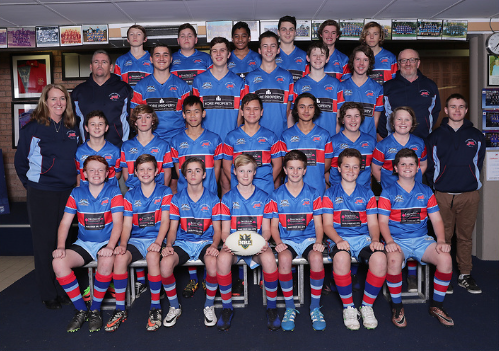 Back Row: Conor Robson, Brad Bishop, Silas Webster, Ryan Purcell, Josh Geddes, Tom Strover3rd Row: Steve Bishop (Trainer), Liam Clarke, Stefan Bleszynski, Max Pettit, Luke Davoren, Mitchell George, Paul Gilbert (Coach)2nd Row: Simone Pettit (Manager), Angus Bowden, Jake Bonser, Jie Ren Long, Daniel Scully, Jay Versluis, Tyler Caldwell, Ty Parkes, Dylan Parkes (Trainer)Front Row: Thomas Gilbert, Aaron Hanlon, Justin Brown, Thomas Shepherd, Ryan Burke, Jacques Fourie, Joshua GreenAbsent: Lachlan MoranBest and Fairest: Tom StroverBest and Fairest Runner-up: Jay VersluisEncouragement Award: Jake BonserMost Improved Award: Ryan BurkeU15 Div 1 (Gold) (Combined Engadine, Bosco, Yarra)Grand Finalists - Premiers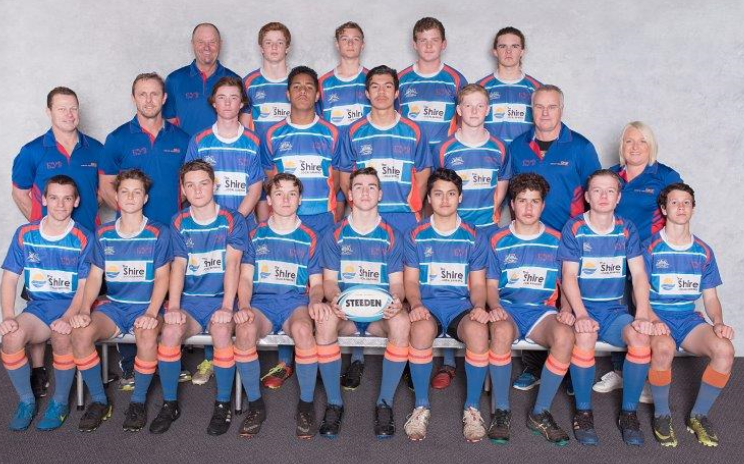 Back Row: Tony Dawson (Trainer), Jacob Masters, Harry Noakes, Logan McKinlay, Brayden RichardsonMiddle Row: Mitch Healey (Assistant Coach), Damien Cox (Trainer), Blake Barden, Apisalome Saukuru, Joshua Finau, Harrison Cox, Mick Hughes (Coach), Sharyn Field (Manager) Front Row: Maximus O’Shea, Sam Healey, Dane Courtney, Tyler Field, Blake Hosking, Tyran Kepu, Ethan Pastor, Jack Parsons, James Gair15A Premiers in 2017 can’t be any happier, what a performance from a team that looked in danger of not having the numbers to get on the field in February then battled through with long term injuries and having to call on the Div 2 boys to help us out most weeks. We finished the regular season level with minor premiers Aquinas but behind on for and against. Only two losses in the regular season and we were understrength both times. I can’t commend the boys enough on their resilience and commitment to each other on the field.  We knew exactly what we would get from them every week, always at the opposition in attack and defence and never beaten until the siren went. This was proven in the final series, Aquinas beat us 14 –8 in the first semi but we went toe to toe with them despite having 15 players available and two of those (Blake and Ethan W returning from long term injuries and thrust straight into a major semi). We then met De La in the final and won 20-6 again coming from behind and grinding out a four tries to one victory. Will never forget some of the last ditch defence on our line under enormous pressure, that’s how premierships are earned and celebrated on the back of the effort on display that day. The Grand Final didn’t let us down as far as being very close and very tough. On a slippery surface we struggled for momentum in the first half being to lateral at times and not controlling the ball as well as we could. We trailed 10 –6 at half time and the talk from the boys remained positive at halftime, the coaching staff stressed to the team to make sure  our defence kept us in the game. That they did till Sam put through a grubber into the in goal for a try which was converted by Bardo from the sideline. The final 10 minutes or so was nail-biting but we finished the stronger dominating field position and almost scoring again through Lome. Great moment when the fulltime siren went a well-deserved Grand Final win!I would like to acknowledge a few people in my report, Assistant Coach Mitch Healey for his dedication and expertise with he offered up to this side and for having the boys very fit which was vital in a season where we had a very skinny bench most games. Tony Dawson whose knowledge of the game is first rate and the new boys to the side will never forget their trainer in 2017. Damian Cox for his help again at training and game day, a perfect foil for the other water carrier provides balance to the stupidity. To Shaz for again managing the team, I don’t know where she finds the time to do as much as she does with four boys and a husband who works interstate. Great work Shaz. Kayleen Cox, thank you for your work in getting team shirts, organising the trip away and lugging that bag of jumpers all over the shire every week. Ryan Schulz for your work from the Bosco side in pushing this three way merge along in 2016, you put your hand up to get it moving and saw it through. Also to Charlie Riccio from Yarrawarrah who rang me to ask me to nominate to coach the merged Bosco/Yarra side back in the U12s, Charlie could see the writing on the wall with this age group and was proactive in seeing it survive into the future. To all the parents, grandparents and supporters thank you for being there for the boys. They are very lucky to have such a great group of people behind them.Lastly thanks to the Committees of all three Clubs for their support and to John Higgins the Div 2 Coach for always bending over backwards to help the Div 1 with players.  Harrison Cox Coxy was great for us played mainly fullback and was a constant threat at the back. His positive talk and maturity around the team had a real impact on our performance especially during the finals. Has played his heart out for years and never made a GF and to win one on his first attempt is a great result for all his hard workJack Parsons Jack played right wing for us and did a sterling job all year. Who will forget his spectacular try in the GF a result of all the hard work and extras with Mitch at training, just goes to show the value of training. Well done JackTyler Field Tyler followed up his form from last year with another great season, faultless in defence and carried the ball strongly every time. Stood in as Captain when Blake got injured and led the way not only with his footy but his talk at training and game dayBlake Barden Bardo was a revelation played Bs last year and made the jump to As this year and what a great decision. His defence under pressure was top notch scored many tries and was unselfish with his wingers and can kick goals. Most Improved in 2017 and there is more to come I’m sureBrayden Richardson Bear moved to the left wing mid-year and made solid fist of it. Found the tryline a few times and his kick returns gained us valuable metres coming off our line. Has speed and strength so he is tailor made for the spot.Jacob Masters The side needed a 6 and Cobby was happy to do the job and what a job he did. Very hard position to learn overnight but this boy is a footballer. Very dangerous with ball in hand but more dangerous cutting down opposition ball carriers, who can forget that performance  against De La in the Final. Best Back in 2017 and well deserved.Dane Courtney Dano moved up to 7 mid-year and unselfishly did the job for his team. Very dangerous running game, 40 –20 specialist and his defence is faultless. Kicked some vital goals especially in GF and the fact he played the last few games with injury adds merit to his performance.Joshua Finnau 2017 was Josh’s breakout year but it’s no fluke as he has always tried hard especially at training. I can’t underestimate how important his development has been to our success this year. He played long minutes due to our injury toll and thats a credit to his conditioning with Mitch. Well done Mate! Best and FairestSam Healey Sam moved from 7 to 9 when we lost Max and he handled it like a natural. His smooth service to his runners and a strong kicking game from 9 was the difference in many wins for us. Great on field talker and came up with a play in the GF that stole the game in the last ten minutes . Great vision!Logan Mackinlay I have to say it because people need to know that Logan is a year young and could play U14s. What a front row performance against some of the big 15’s A Grade forward packs. Logans potential is enormous, he trains hard and is as tough as hardwood. He too played long minutes because of injuries and with Josh had to hold our middle together when numbers were skinny. Well done Gal!Tyran Kepu Ty moved from wing to 2nd row and was keen to do so. This helped us as our forward stocks were low and for Ty his game especially in defence really came along. Shortened a few of his opposites up during the year leaving them looking for the bench. Keep working hard mate backrow is your future.Harry Noakes Harry is definitely not the biggest backrower in the comp but you can’t question his courage. Copped a real nasty knock in the final against De La but showed no signs of not wanting to return to the field. His talk and personality around the team are invaluable and when he grows he will be a very good footballer.Blake Hoskings What a year our skipper has had. Club form has been outstanding, made the Australian Schoolboy U15 Merit side, broke a bone in his finger and needed surgery. He then missed about 8 weeks of footy came back early in the first semi against doctors orders and led his team to a GF win ! His work ethic at training and on the field is exceptional but not only that his talk behind the posts to his team mates when the chips are down  is a true indication of a leader.Apisalome Saukuru Great recruiting Hoskings ! Lome was a revelation gave us size and skill at the line as well as being a great talker and forward leader. He really excelled once he went off the edge into the midde this gave us a real X factor around the ruck and defensively his technique was spot on. Unfortunately he broke his wrist in 2nd last round but bravely made it back for the GF and dominated the Aquinas forwards at the back end of the game.Ethan Pastor 	Like Noaksey he’s not a big forward but has the knack of getting across the advantage line as well as being very tight in defence. Played out of his skin in the final not only that he never let us down wherever he played in the forwardsthroughout the year. Well done BergsEthan Westwood Another long term injury story, Ethan broke his elbow in round 2 which required surgery but turned up to every game to support his team. Once he could run he got back into fitness work and then returned in the first semi. Despite having no match fitness his contribution in the second half of the GF helped turn the game. Sky is the limit with Ethans stength and size hope to see you back again mate.Max O’Shea If you didn’t see it you wouldn’t believe it. I’m talking about Max’s fractured forehead then the major operation, the recuperation, coming back to training 10 weeks later then making himself available to play in the final. Then he was involved in a try assist in the final and then was vital in the GF bringing energy to the side. If ever a player deserved a good result at the end of season it was Max.JAMES GAIR, KOBI PAYNTER, STEVE GREEN AND JACK TIPPING our boys from the Division 2 side. Thanks enormously for putting your hands up to help us out. As I have said many times we would have struggled to make the semis without you guys. Not only did you play whenever you could but you also trained with us most nights. That’s a great show of commitment and it creates a good a solid base for the age group going forward.JACK BRYANTHEAD TRAINER\TEE BOYCan sniff out success this boy did a great job and ultimately brought a winning culture to the side.ThanksMICKU15 Div 2 (Silver)Semi-finalists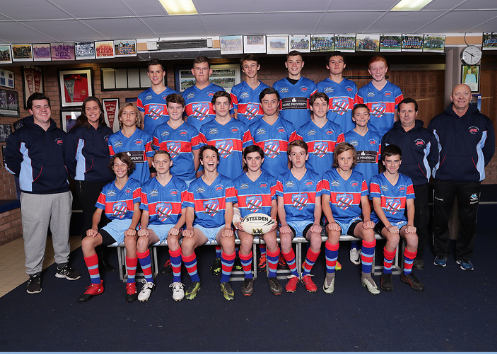 Back Row: Griffin Kenworthy, Tyler Cussen, Samuel Dickey, Mikka Fagerstrom, Lachlan Ting, Jack CassidyMiddle Row: Luke Smith (Trainer), Megan Kenworthy (Manager), Jarred Kidd, Sam Russell, Cameron Macrae, Kobi Paynter, Adam Clarey, Lachlan Munro, Wayne Smith (Coach), John Higgins (Coach)Front Row: Hayden Baker, Billy Solylo, James Gair, Joshua Smith, Brodey Stevens, Dane Parsons, Steven GreenAbsent: Jack Tipping, Jarrod Scott, Josh Goller, Adam VickeryBest and Fairest: Adam ClareyBest and Fairest Runner-up: Kobi PaynterCoach’s Award: Jared KidManagers Award: James GairSeason review --- Whist not the desired result to be bungled out in the first week of semis you young fellas have been an absolute pleasure to coach and I have thoroughly enjoyed the season. Ultimately a couple of basics and 1 percenters caught up with us in the end, and the end result was probably a fair indication of our overall season outcome. A big thanks to Meg (our Manager), Wayne (my right hand man), and Luke and Duncan (our Trainers) your input to the team was greatly appreciated and made my job ever so easy.Now for the players – What an absolute bunch of champions you are, and what a pleasure it was to have the opportunity to coach you all.  I told you guys all year, results whilst we all strive for them is not the be all and end all, and our main focus was to enjoy the game, and in turn hopefully you guys stay in the game for the years to come - I have not witnessed one 15 year old NRL star as yet, and as you guys get older your age group will become one and who knows what the future holds. In the meantime, enjoy your summer and come back in 2018 ready to go again!!! In closing, thanks to all our sponsors and most importantly thanks to Engadine Dragons Rugby League club for the opportunity in 2017, and congratulations to all age groups in the club for your successful year!!! Coach John Higgins.Tyler - good year, unfortunately a foot injury ruled him out of semis where he was sorely missed.Griff - goes hard, great attitude equals good footy playerSamuel Dickey- good team player and fine young man to suitAdam Vickery - always plays with desire and willingness good 2017Adam Clarey - goes in for the fight every game impressive footballerKobi -plays the game to the extreme every time where he gets the energy I don’t know !!Billy - semi final try scorer finished off season on a high noteBrodie -- great for team and always gives his best fine young man with good footy brainJames ---- great season one of our best with sharp footwork very strong season !!Sam Russell - quiet fella who always rose to the challenge when needed good work!! Jarrod Scott - in the engine room a guy who never shirked his task strong 2017 Greeny - heart as big as pharlap definately one of our best players for the year good footy brain --- Jarred Kidd - Mr utility who always puts team first, this is one young fella that I predict will blossom over the next couple of years. An outstanding 2017Mikka ---- only knows one way.. straight and hard, and one of our tough men. A good seasonJosh smith ---- mid season injury cost him what was becoming an impressive year, and in turn cost us out on the paddock - nevertheless great kicking / passing game which the team missed big time Josh Goller --- one of the highlights for our team in 2017, great all round footy playerJack T- great season for jack with some real solid footy this guy is someone to look out for next year good workTingy - good line speed, always proved a menace for defence lines a solid 2017Lachie (Munners) - Another with a season injury who was on fire prior to a busted arm, player of the future for sureJack Cassidy - very strong season who always put team first and one of my predictions to become one very fine young footballer of the futureJack Tipping – Hayden - Impressive year, saved our butts against Aquinas, impressive young man also, who can hold his head up high for 2017.Parso - what a great guy to have around your team, played strongly every game. Good season and a player who needs to stay in the game because has the football smarts to excel in the game.Cam - Can certainly sniff out a try from nowhere as evident this year - lightning speed which was to our teams benefit this year congrats on good season !!!Meg Kenworthy (Manager) - I would like to thank John for coaching the boys this year.  Such a big thing to take on (especially as John does not have a child in the team), his time and effort was truly appreciated by all. Wayne, Luke and Duncan thanks also for your effort and dedication. To ‘my boys’ - I am really proud of all of you, I loved getting to know you all, seeing your mateship, feeding you snakes (haha) and watching you play every week.  It wasn’t an easy year but you guys all handled it so very well and made me proud.U18(Combined Engadine, Bosco)Grand Finalists – Runners-up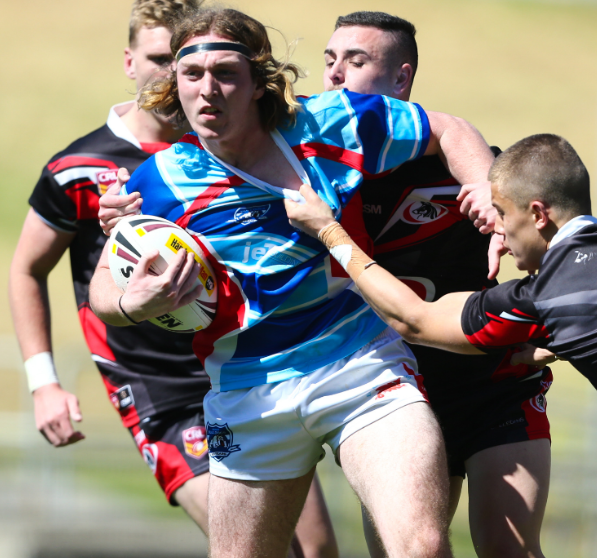 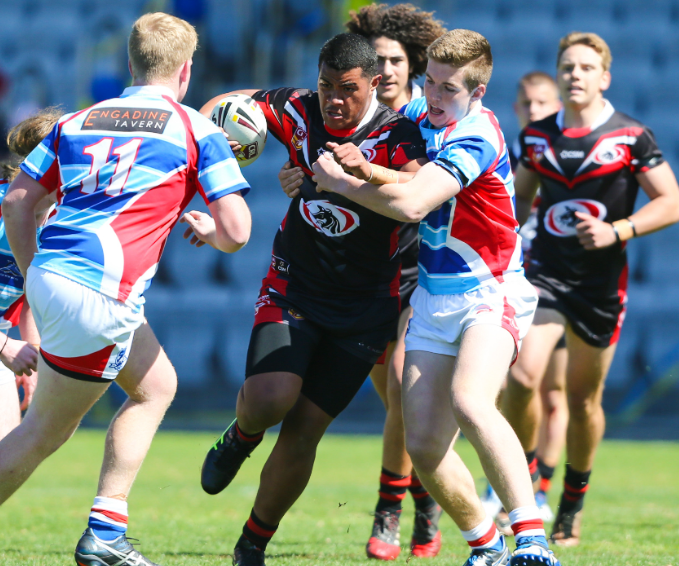 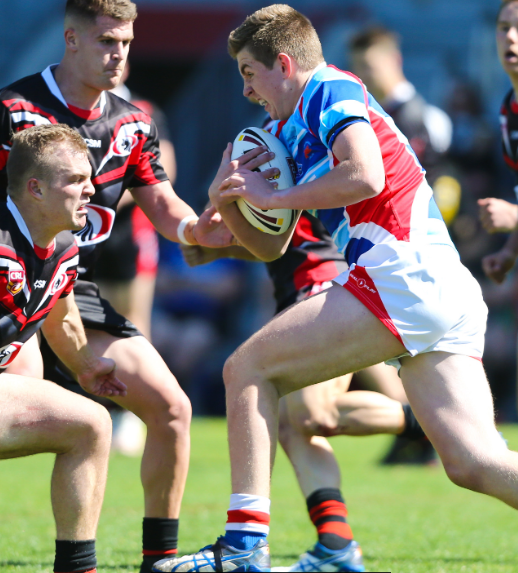 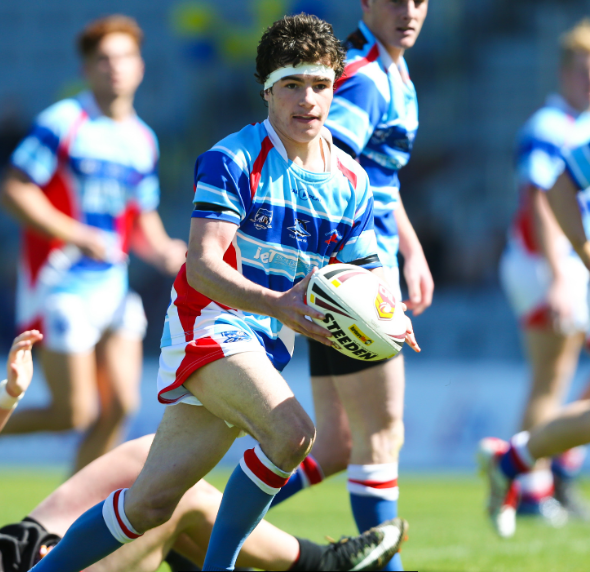 Best and Fairest: Cooper BowenBest Back: Jonah NgaronoaBest Forward: Josh StuddonCoaches Award: Taine FlemingManager - Anthony “can’t back up” Tripi - Trip tried hard to keep the team organised this year. Often let the team down from failing to provide the address for the playing venue from week to week leaving many asking the question “where’s Ross??”. Cooper is still trying to find his way to Collegians Sports Complex…. Still thinks he is one of the boys even though he struggles to keep up these days. One day he will get over his mid-life crisis and realise he’s 44 not 18. What was that?? Oh Sharon said she wants you home.Coach - Mick “I only drink light beer” Clinch - Manage to remain calm most of the season. Great Coach and great mentor and role model to these young men……..well sort of. Credit goes to Mick in being able to keep such a large squad of 23 interested for the whole season. Had the team playing fantastic rugby league that brought the crowds back, well done Mick and thanks for the year.Trainer - Drew “E=MC2” Forrester - A great sidekick to Mick. Is able to transfer his experience in playing rugby league across to trainer and contributed to a great culture within the team. The team enjoyed having him as trainer this year and he was always willing to give them a frank appraisal of their performance. Tough exterior, soft heart. Loved getting the boys to run a 1.2 but was first to back out of doing it himself. Well done Drew. Jonah “Announcers nightmare” Ngaronoa: Whilst it took Jonah a while to get off the dreaded nudie run, no one could ever question his work ethic and unbelievable safety at the back. Jonah would top the hit up count weekly, always willing to do the hard yards when the big boys were blowing. Ended the season with a spree of tries and always would kick well when we needed him to. Top effort “Joe Nar Nara No A”.Anthony “Antos” Maric: Antos has played a number of positions this year, excelling no matter the number on his back. His talent was never in question but he has taken his game to the next level this year, all but keeping up with Cooper’s try scoring tally before fallen just short in the final games. Predominantly played in the centres with a late season shift to wing, Anthony’s ability to straighten up the attack has seen him carve up opposition defences on a number of occasions. Fantastic year Antos.Cooper “White headgear” Bowen: The man in the white head gear became feared by all opposition teams. It was the first year in 14 years of rugby league his mum could finally relax, not having to remind him to get involved. Was the comps leading try scorer and nominated for the Illawarra player of the year, however he would often miss training because he needed to go out for dinner with his girlfriend. Top season coops, bigger and better things lie ahead. Harry “H” McKeon: Harry always gave 100% effort whenever he stepped foot on the field. Often playing injured, he would push through the pain and get plenty of work done no matter the position he played. Always complemented the hard work through the middle with moments of attacking flare outside. A move to the centres saw him provide plenty of line-break assists to his wing partner with his excellent catch and pass often getting them on the outside of their opponents. Well done Harry.Joel “Roids” Kingham - Joel always turned up to training with a positive attitude and the tightest jumper in his wardrobe. He formed a great left edge combination with Cooper and Rhys - constantly on the receiving end of a Rhys McGrath cut-out ball, never failing to finish off a try and then of course putting on a flex for the crowd. Great year Joel!Jack “Trip” Tripi - Trip continued his good form from last year, using his pace and kicking game to his advantage. His combination with Rhys and running of the right edge saw Anthony and our back rowers score plenty of points this season. Always tackled well and led the team around the park with his quality talk. Good year Jack. Rhys “Big Deal” McGrath - Rhys left us at the beginning of the year but it didn’t take long for him to come crawling back. Rhys’ running game is second to none, resulting in the half back crashing over for 9 tries in 9 games this year but his stamina is somewhat questionable.  His passing game also provided the men outside him with plenty of time and space, majorly contributing to Cooper and Joel combining for 40 tries. Glad you came back Rhys!Josh “Studdo” Studdon - Continued this year where he left off last season. No nonsense, what you see is what you get. Always made the tough yards and more often than not, was able to get an off load. Lucky Studdo scored early in the season and got off the Nudie Run this year…………..well lucky for the rest of the team. Awesome year Studdo. Taine “Jock” Fleming - Maybe one of the smallest guys in the team but plays with the heart of Phar Lap. Helped steer the team around the park from hooker and lead the tackle counts most games. Jock plays well above his weight. Constantly menacing oppositions with his darts out of dummy half. One of our best players week to week. His great season on the field however paled into insignificance when compared to his leading of the post game victory song. Suffered an ankle injury in the Grand final but that didn’t stop him committing a murder on the dance floor on Sunday night. Great season Jock!Jack “Goz” Gorry - A traditional around the legs tackler, Goz’s late footwork at the line in attack saw him make plenty of metres when it counted. His try against Collegians in round 9 was a classic and helped to seal the victory. Never stops smiling…...even when he is hitting the ball up. Good year Goz, keep smiling and keep doing them push ups.Monty “Uncle Lyall” Raper - Another big year from Monty, coming off the back of a strong SG Ball season, he was one of our best players every week. Monty has become known for his signature ‘around the corner’ offload to a flying Cooper Bowen, with the big second rower often dragging 4 or 5 blokes with him before still managing to get the arm free. His work rate has come under fire with opposition forwards calling him out for being lazy and running at the ‘little blokes’ but anyone who has seen Monty play would know of his freakish ability. Another great year Mont!Jay “Jayson” Shearman - If this bloke spent as much time in the gym as he does in Engadine Bowling Club he would re-secure his coveted number 12  jersey Cronulla have got waiting for him. A great captaincy partnership with Jock has led the boys to another Grand Final and Jay continues to stand up on the big stage. Great year Jayson!Jett “Schowee” Schofield - This bloke has no concept of self preservation. Whether setting the tone early in the match or lifting the intensity when coming off the bench, Jett always made an impact. Another one that plays well above his weight. Top year Jett!Brayden “Bruno” Colenso - ‘Bruno’ joined us this year from the age group below and went from strength to strength as the year went on. Never shied away from the contact of the older boys and often found a way to get an offload out the back. His hard work was finally rewarded with a four pointer, backing-up through the middle in the semi final. Great year Bruno!Hussein “Huss” Awada - New to the team this year, but quickly became an important member of the squad. Added starch to the pack and left his mark on many opposition players whether in defence or attack. Great post contact metres. Strong year Huss!Logan “Loges” Kepu - Another one of the younger boys, Logan started the year on the wing and always got our sets off to a good start with his strong carries through the middle. A mid-season shift to the forwards really saw Logan excel with the increased work-rate never fazing him.  Logan was often seen bumping off 2 or 3 tacklers, laying the platform for the rest of the team. Good work Logan.Jackson “Jacko” Stanton - Jacko’s versatility saw him cover both in the halves and at hooker. Always enthusiastic, whether at training or on the field, Jacko made a significant contribution to the team although he thinks he’s funnier than he really is. Good year Jacko! Ben “Tails” Taylor - Usually at home in the back row, Benny’s versatility saw him fill in on the wing when required and more than held his own. Ben’s deceptive pace was on show against Berkeley when he streaked away to score a 60m try. Well done Benny!Tom “Joined a Running Club” Squire - Described midseason as a potential secret weapon if we could get him fit. Unfortunately injuries during the season prevented him doing so and as a result his game time was limited. If Tom can manage to stay injury free and get his fitness up, he could return to his glory days when he terrorised oppositions. Tom did show glimpses of what he can do in his limited game time as shown by his barge over try against Gymea at Boystown. This also got Tom off the Nudie Run…...thank God!!  Josh “Rossy” Milross - Rossy’s enthusiasm saw him “unfairly” targeted by the referees at times…… Played well above his weight and never took a backward step. Always gave 100% and left nothing in the tank. Ran hard, tackled harder. Great year RossyJames “Stumpy” Sheehan - Unfortunately we didn’t get to see the best from James as he had a bad run with injuries. Started to make some good runs in the back half of the season once he got over his injury run and was able to work on his fitness. Hope you enjoyed the year.Kayne “Kimmy” Micallef - Backup to Taine as hooker and filled in admirably on numerous occasions during the season. Constant talker on and off the field. Always gave 100% and never let anyone down. Thanks for the year Kayne. Josh “Splinters” Noakes - Although his esky lid drumming during the team song needs a little work, as does his dance moves during training, Noaksey always gave 100%. Despite his woeful haircut he managed to pull off a game sealing play in our semi final when he recovered an opposition kick off the scrum no one else saw coming (well so he claims). He also was Coach Clinch’s pick for best listener and always staying focused at training. Josh proved untouchable in his only try of the season showcasing his supreme pace. Top season Josh. Managers Report – Whilst we didn’t take home the chocolates it was a thoroughly enjoyable season. With a few new faces this year it took a few weeks for the team to really hit their straps but when they did, they played a brand of rugby league which was great to watch. Some of the tries scored were better than you’d see in the NRL. The strength of this side apart from the talent is the camaraderie. They are mates on and off the field and it shows in the way they play the game. It’s been a pleasure to be involved with such a great bunch of blokes. Thanks to the parents, families and friends for the support given to the team during the season. It was great to see so many turn up at the games. Special thanks to Max Hogan, Joel Raper, Ross Hogan and Grant Raper for helping out with the running of the water during the year. It took a lot of pressure off Drew. We can forgive Rapes (Grant) for forgetting to run the kicking tee out at times as he is not as young as he used to be. Thanks to Drew for his dedication at training and strapping the boys before the game. The boys enjoyed having you as trainer and will look at you in years to come as a mate. Big thanks to Mick for coaching the team for the second year. The sign of a good coach is when the players turn up to training each week and want to play for him and that’s exactly what the players did. Having a squad of 23 was always going to be tough but the boys are now playing U18’s and its pretty physical. It took all 23 players to get us to the GF with each player contributing along the way. Well done Mick. Finally, thanks to both Engadine Dragons & Bosco Bulldogs for supporting the team. I’m sure the team has done the area proud. The nucleus of the team has been together now for around 5 years and hopefully the team will stay together for many more years to come. Thanks for the year. Trip.2ND GradeSemi-finalists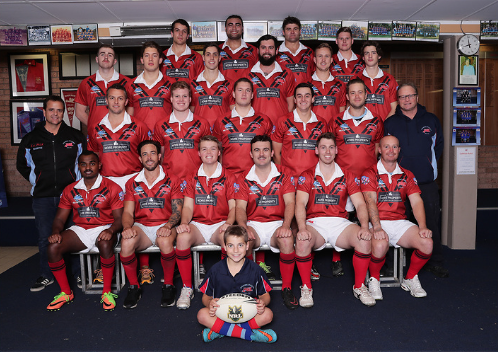 Back Row: Joel Peychers, Atoni Alone, Mark Stewart (Coach), Josh Carter3rd Row: Zac Hunter, Dane Flint, Lachlan Waugh, Aaron Bruce, Jake Padwick, Robert Rowlands2nd Row: Michael Peychers (Manager), Steve Dabin, Tom O’Donnell, Jackson Flint, Harrison Hughes, William Allen, Craig Martin (Trainer)Front row: Romesh Mitsos, Mathew Sciuriaga, Adam Schulz, Matt Knigge, Dean Robinson, Ben CottonBall Boy: Blake IsemongerBest and Fairest: Lachlan WaughBest and Fairest runner-up: Dean RobinsonCoaches Award: Ben CottonManagers Award: Adam Schulz1ST GradeGrand Finalists – Runners-up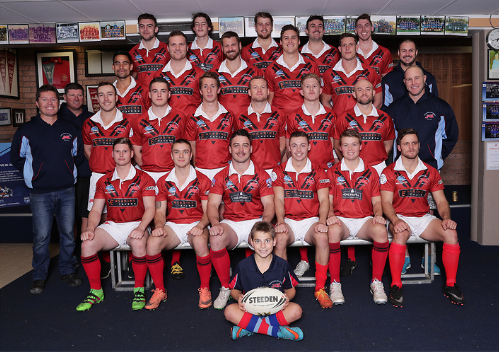 Back Row: Chris Slater-Raptis, Robert Rowlands, Joel Raper, Matthew Knigge, Dean Robinson3rd Row: Marcus Perenara, Jordan Hollis, Robert Worsley, Joshua Clay, Khan Salamalikis, Michael Stone (Coach)2nd Row: David Gunn (Manager), Corey Markham (Trainer), Marcus Fisher, Liam Rae, Jarrad Fitzgerald, Michael Newton (C), Nathan Henderson, Shane Newton, Adam Peek (Trainer)Front Row: Joshua Carter, Ethan Rye, Daniel Harrison, Jai Bowen, Adam Schulz, Kain EbbBall Boy: Blake IsemongerAbsent: Kirt Green (Trainer), Joshua Green (Ballboy)Best and Fairest: Khan SalamalikisBest and Fairest runner-up: Marcus FisherCoaches Award: Michael NewtonManagers Award: Nathan HendersonMatt Knigge (Club Captain)Matt lead our group with pride and dedication on and off the field (mainly off) Matt is a delight to have around and is an intragyral part of the Engadine Dragons setup. Matt is the reason a number of players joined the Dragons this yearMick Newton (A Grade Captain)Mick is an exemplary young man who has matured into a real leader amongst the squad. While Mick was injured for a part of the year it never took away from his dedication to the boys and was always at training. Mick returned to play a huge part in the finals wearing his heart on his sleeve leading our boys from the front.Liam RaeLiam is a young kid who has a very bright future at the dragons. Liam played a part in both A Reserves and A Grade this year and when he is ready to step up full time, will be the future of our forwards.Daniel HarrisonChuppa is a natural player who loves the tough stuff. Unfortunately a spate of injuries cut Chuppas season short but hopefully the break will see Chup return next year. He is a great person to have around.Shane NewtonShane is a Dragon through and through, at age 38 he hasn’t been fitter and that showed by his ability to match it with the younger boys. Shane is someone who you can rely on to give you and honest opinion and will always be willing to lead the boys when they need a lift.Ben CottonBenny joined us at the first training session in in February and I could count on one hand the sessions he missed throughout the year. A dedicated player who showed leadership in our reserve grade team, Ben is a pleasure to have around.Dean RobinsonRobbo is a hard running edge back rower, he struggled to get consistent games this year and shows qualities to play some consistent A Grade footy.Adam SchulzShulzy is a player with a lot of ability, he played a few A grade games before leading the Reggies round the park. Another player who rarely misses a training session, Shulz makes the place brighten up whenever his melon pops up. Great kid and works hard on his game.Josh MartinJosh’s year ended prematurely with a major coughing incident injuring his knee. Josh brought experience needed early in the year and always made sure the boys were enjoying themselves.Romesh MitsosRommy the flying winger, showed versatility to change positions from his preferred position and was a pleasure to get to know.Joel PeychersJoel is another young player who stepped up to the senior grade this year. Joel has a love of footy and no doubt will play a part in A Grade further down the track.Ethan RyeRooster is a talented young footballer who, when committed fully, will continue to climbed into the A Grade fold permanently.  A good hooker with the knack to know when to run, if he keeps working on his game can definitely be a big player in a A Grade next year.Adam BowmakerBowie is building his game ever time he plays, his maturity and capability is one to watch moving forward. He is strong and can lead the team around the park well.Jordon HollisThe biggest winger in the comp, Jordy loves his footy, he will be looking to move closer in next year, Jordy is a pleasure to coach.Rob WorsleyRob is a big forward who carries the ball well, he brings a bit of maturity to the side and played his best footy throughout the final series.Khan SalamalikisAnother of our big forwards who, despite a niggling hip injury all year, remained one of consistent players, returning to the dragons this year, Khan showed on many occasions he can be dominant in the middle. Khan will be looking for a big year back at Anzac next year.Josh ClayAnother front rower who was plagued by injury and couldn’t consistently pull games together throughout the year. Josh was frustrated but showed his footy through the finals that I know he can play all year.Jarrad FitzgeraldJarrad played consistently throughout the year in the halves and led the boys around well. We thought we were going to lose Jarrod with a career ending broken toe for a while by turned out to be and ingrown toe nail. Jarrod enjoys his footy and his fun nature rubs off to the boys.Angus BirdGus is a dedicated Engadine Dragon who returned to the game midway through the year to help the boys out. Unfortunately his knee went and was back on the hill drinking beers cheering on the boys.Jake PadwickJake is good player who played in the centres for a number of games before excelling at his preferred fullback. Jake was a pleasure to have around the boys.Jackson FlintJackson is a big kid who, if dedicated could learn plenty and become a future A grade footballer. Jackson showed his ability throughout the year and with a bit of fitness can really give A-Grade a shot in the future. A great kid.Dane FlintLike his brother, Dane has the potential to be a damaging player. He can be a future A Grade player if he can commit throughout the whole year. Dane is a lovely natured kid who is a pleasure to have around.Tom O’DonnellA young kid with plenty of potential. Tom is still learning the game and if he keeps working hard, will be a future A Grader at the Dragons.Lachlan WaughLoccy is a very good player and works on his game very hard. Loccy is determined to cement an A-Grade spot next year and with his continued hard work, he will do that.Andrew JohnstonJohnno returned to rugby league after numerous years out. He returned knowledge and understanding of the game that was second to none. Johnno proved he still had what it takes to stick it to the young fellas and it was a pleasure to coach one of Engadine Dragons greats.Brett DenfordBrett injured himself early on it the year and it wasn’t until the final few round that Brett showed the footballer that he can be. He is big, tough and won’t let anyone down. I am excited to see Brett’s progression into next year.Nathan HendersonHendo had his first shot at fullback this year with ever improving results. Always looking to better his game and a constant trainer, Hendo was a pleasure to coach and will build into a real A-Grade leader.Chris Slater RaptisSlater is strong in both attack and defence, while slater prefers playing in closer he did a tremendous job adapting to centre. Chris is a fun person to have around the team and will continue to build into a complete A Grade player.Kurtis ShaylerKurtis came to us from the sharks 20s, he bought into what we were doing and with his speed and big frame, was a real asset to the team.Marcus Perenara“Ducky” came to us with a lot of experience and was a great asset to have around. Unfortunately Marcus copped a few injuries this year hampering his consistency but his willingness for the team this year was awesome and his best footy is to come.Duncan EllemA young player who has plenty to show if he can commit. He makes good decisions in defence and will continue to build his game with the right guidance.Marcus FisherFish is an extremely talented player who can change a game for you. He plays the game hard and fast and is vital for this club moving forward. A pleasure to have around.Steve DabinAnother of our “older” generation who just plays because he loves footy and he loves contact. He is a talented player who led from the front in the Reserve Grade team. A consistent trainer who’s commitment a lot of younger players can learn from.Jake HollisSuffered an early injury and put him out for the year. It still didn’t halt his efforts on Mad Monday. Jake really lead from the front.Will AllenWill loves his footy and played out wide in reserve grade. He plays the game hard. Will was a pleasure to have around.Jai BowenJai is one of the most talented Hookers I have seen. His ability to read the game from 9 is awesome and when Jai came into the team he brought another dimension to what we were trying to do. Jai is a pleasure to have at Engadine and another one who is the future of the club.Matt SciuriagaMatt loves his footy and bought a maturity within the A Reserves team that was needed. An injury cut Matts season slightly short but he directed the boys around well when he was there.Joel RaperJoel is a versatile and talented player who again is the future of our A Grade. He is a quite but tough kid who is a pleasure to have around. Joel plays the game hard and will continue to grow his game in the coming years.Zac HunterZac is a tall player who I feel, with a bit of guidance will be a future A grade player. Zac has a lot of potential and if he dedicates himself there is no reason he can move forward in his footy.Robert RowlandsA cult hero amongst the boys, Young Rob is a talent above his age, Rob has the speed and agility to continue to be a very good player. Put 7kg on the kid and I feel he has a lot to offer further in the game of Rugby League.Josh CarterJoshy is a player who has been pushing A Grade all year. Josh loves his footy and although playing out of position, was a valued and talented half. Joshy is a pleasure to coach. He is also our resident massage manipulator.Kain EbbThe energy and toughness Kain brings to a team is 2nd to none. He is the heart of the side and the rest of the team feeds of Ebbys energy. A straight up and down guy when has been a pleasure to get to know.Etoni AloneToni is a powerful ball carrier who doesn’t realise how good he can be. Toni is a politely spoken person who, if we can get him to commit, will build into a very good player.Harry HughesHarry is a versatile player who player numerous positions. Harry plays the game with passion and is happy to fit in wherever on the field. We hope to see harry again next year. 
ENGADINE DRAGONS J.R.L.F.C. INC.OFFICE BEARERS  -  2017PRESIDENT					               Greg Bird      SECRETARY					      TREASURER		             David Gunn					        Bill Kemp	             ASSISTANT SECRETARY			              VICE PRESIDENT		        Belinda Green           			              Michelle Isemonger		   JUNIOR REGISTRAR				       ASSISTANT TREASURER		          David Gunn 					        Steve Ebb	                SENIOR REGISTRAR		                       PUBLICITY OFFICERS	                         Bill Kemp			                                  Greg Bird		         RECORDER	 			       JUNIOR LEAGUE DELEGATE		            Bill Kemp					       Belinda Green		       GEAR STEWARD	         CLUB CAPTAIN	       CLUBHOUSE MANAGER		           David Kidd                    Matthew Knigge                  Grahame WagenerPATRONSPaul Liddy, Larry Warner, Trevor Rogers, Brian Cannings, Len Cousemacker, Mark Chapman MEMBERSBarry McManus Snr*, Graeme Morrison, Harry Robbins, Graham Engels, John Gilbert*
Brian Cannings, Mark McGaw, Ray Miles, Ian Napper, Neil Spencer, Myra Walters*, Glenn Walters*
Murray Morrison, Colin Beak, Peter Hammond, Brett Longville, Kurt Gillies, Peter Green
Markham Handcock, Craig Davies, Mark Watchorn, Glen O'Leary, Helmut Zusak, Kay Cannings
Len Cousemacker, Larry Warner, Bill Kemp, Michael Porter, Trevor Rogers, Gary Beaumont
George Crawford, Ian Bilsborough, Mark Chapman, Rod Waudby, Craig Airey, Mark Dodge, Grahame Wagener, Greg Bird
* deceasedASSOCIATE MEMBERSPaul Bell, Paul Dwyer, Ken Ebb, Steven Ebb, Paul Gilbert, Kevin Green, Wayne Hall
Mitchell Healey, Dean Longville, Glenn Nelson, Michael Porter, Colin Ballard, Mark Noakes
Adam Napper, Cameron Napper, Markus Zusak, Adam Grant, Blake Cousemacker, Simon Parsons
Mark Dodge, Glenn Bloor, Drew Cousemacker, Scott Vitelli, Steve Johnston, Phillip Warner
Michael McStay, David Kidd, Adam Lynch, Scott Bilsborough, Wayne Turner, Mark Elder
Robert Kemp, Drew Levin, Dean Shipway, Nathan Bilsborough, Daniel Chapman, Aaron Palmer
Alan Rea, Adam Garvey, Brett Headley, Matt Chapman, Trent Croft, Brett Fleming, Mitchell Stuart
Sean Crawley, Tye Fleming, Andrew Johnston, Ben Tanner, Shane Chapman, Lincoln Hunt
Tony Rea, Mitch Neylan, Ash Fraser, Troy Brinkworth, Daniel Smith, Nathan Bullock, Nathan Harris Steven Coughlan, Matthew Knigge, Denis Marsh, Scott Nancarrow, Mark Stewart, Luke Richmond, Shane Newton, Dean Robinson, Khan Salamalikis2017 MANAGEMENT COMMITTEEScott Ablett, Greg Bird, Ross Davidson, Steven Ebb, Belinda Green, Kirt Green, David Gunn, Wayne Hood, Ben Isemonger, Michelle Isemonger, Bill Kemp, David Kidd, Adam Lynch, Judd O’Shea, Aaron Palmer, Adam Peek, Brett Rogers, Terry Smith, Wayne Smith, Grahame Wagener.
ENGADINE DRAGONS J.R.L.F.C. INC.LADIES COMMITTEE  -  2017PRESIDENTMichelle IsemongerSECRETARY					TREASURER		                     Kim Hood			                                        Kim Wallace         2017 LADIES COMMITTEEAmanda Bourke, Natasha Hardy, Kim Hood, Belinda Green, Michelle Isemonger, April Jones, Lisa Lynch, Renae Kidd, Karen Robson, Belinda Smith, Karla Stewart, Kim Wallace. PRESIDENT'S REPORTSECRETARY'S REPORTEngadine Dragons JRLFC Inc.Statement of Income & ExpenditureFor the period  to Cost CentreIncome ExpensesTotalPub Raffles$38,224.00$23,840.00$14,384.00Bar $40,125.02$20,518.92$19,606.10Merchandise$7,074.55$14,575.65-$7,501.10Canteen$42,686.83$18,760.69$23,926.14Sponsorship$34,520.91$714.55$33,806.36Registration$44,195.96$1,858.26$42,337.70Senior Presentation$1,654.55$4,962.53-$3,307.98Junior Presentation$0.00$3,943.00-$3,943.00Functions$0.00$5,767.53-$5,767.53Awards/Gifts$0.00$16,558.77-$16,558.77First Aid/Strapping$0.00$4,387.80-$4,387.80Football Equipment$0.00$15,736.43-$15,736.43Team Grants$0.00$2,290.91-$2,290.91Year Book$0.00$3,009.09-$3,009.09Maintenance$309.09$2,712.01-$2,402.92Rent$0.00$1,622.72-$1,622.72Clubhouse Equipment$2,295.45$14,793.33-$12,497.88Advertising$217.64$575.28-$357.64Donations/Grants$11,042.55$1,050.00$9,992.55Junior League Expenses$4,866.25$29,853.56-$24,987.31Interest Received$1,727.24$0.00$1,727.24Telephone, Internet & Foxtel$0.00$2,312.46-$2,312.46Printing, Stationery, Postage$0.00$879.19-$879.19Trophies$0.00$4,981.27-$4,981.27Bank Charges$0.00$859.30-$859.30Fees & Charges$0.00$268.44-$268.44Wreath$0.00$272.73-$272.73Fundraising Freddos-Ladies C'tee $9,555.50$6,545.00$3,010.5060th Anniversary Dinner$0.00$2844.10-$2,844.10Training Courses$0.00$304.54-$304.54Total$238,495.54$206,798.06$31,697.48Cheque Account - NAB$65764.38Saving Account - NAB$71660.95Cheque Account - IMB$16181.79Term Deposit - IMB$40424.89Total at Bank$194032.01DRAGON LADIES’ COMMITTEE REPORT60th Anniversary – Team of the Decade2017 CLUB SPONSORS2233 RealtyAll Shire FencingBay ConstructionsCoota Valley MeatsD-Fence MouthguardsEngadine Floor ShopEngadine TavernPlus Fitness 24/7 Gym EngadineGLOE Services GroupIMB Bank EngadineJet Building ServicesKore Property GroupExtract "d" CreamaMATTBUILDMike's Grill & Bar @ Engadine RSLNB3 ElectricalNisbet PlumbingPreddeys Master LocksmithsQuay LendingRazor Cuts BarbersRoss Davidson AutomotiveShane's Gourmet CutsSouthside LandscapesSparkle PoolsSpeedie Keys EngadineVision Printing ServicesPAST & PRESENT EXECUTIVE COMMITTEEPAST & PRESENT EXECUTIVE COMMITTEE (CONT.)CLUB SERVICE AWARDSCOLIN COLE MEMORIAL AWARDROD BAKER MEMORIAL SHIELDRECORDER’S REPORT      JUNIOR CLUB CHAMPION   GRAEME MORRISON AWARD         SPORTSMAN AWARD  HAZEL COUSEMACKER TROPHY     GARY CANNINGS AWARD         PETER GREEN AWARD   GRAHAME  MEMORIAL TROPHY DRAGONS CHAMPION TEAM(1st & 2nd Grade)Juniors (U6 – U12)6Blue	Archie White	1246Red	Archie RAUDASCHL	1686Green	Max BAYLISS	1606Yellow	Jamie NISBET	1287Blue1	Coey 	1607Blue2	 BIRSS	927Red	Fletcher ABLETT	1127Green	Jaxon GOODE	1608Red	Ryder LUPTON	40	Eamon ROWE-RAYNER	408Blue	Jacob WATSON	1509A	Cooper STAR	829B	Dylan KING	9810A	Koby WALLACE	4611A	Lewis HOOD	3611B	Levi DOWLING	6611C	Bryce JEFFERIES	2012A	Henri HILES-FRASER	6012C	Bailey CLARKE	84Seniors (U13 – 1st Grade)13A	Joel FRY	12014Div3	Max PETTIT	6015Div1	Dane COURTNEY	12215Div2	James GAIR	50U18	Jonah NGARONOA	1002nd Grade	 WAUGH	321st Grade	Jarrad FITZGERALD	72Juniors (U6-U12)6Red	Archie RAUDASCHL	1686Green	Max BAYLISS	1607Blue1	Corey 	1607Green	Jaxon GOODE	1608Blue	Jacob WATSON	1506Yellow	Jamie NISBET	1286Green	Otis HARRIS	1246Blue	Archie WHITE	1246Yellow	Talan 	1206Yellow	Jack BELL	1206Red	Oscar RAUDASCHL	1167Blue2	Fletcher ABLETT	1127Green	Liam GOOD	1087Red	Jett BET	1047Green	Rhys MATTIESON	1007Blue1	Brodie ROUTH	1007Blue2	Jack GURNEY	1007Red	Cash PEEK	1009B	Dylan KING	986Blue	Liam MIDDENDORF	966Blue	Dash EARNSHAW	927Blue2	 BIRSS	927Red	Chase STEWART	928Blue	Lucas READ	927Green	Will PALMER	8412C	Bailey CLARKE	846Yellow	 MARTIN	888Blue	Coby LOR	829A	Cooper STAR	827Blue1	Bryson TOWNSEND	806Green	 RARE	686Blue	Austin DABIN	687Blue1	Lawson DENYER	689A	Oscar BURKE	6811B	Levi DOWLING	666Blue	Carter STEIN	647Blue1	Coby ANTILLA	6412C	 BONSER	646Yellow	Knox GORDON	607Red	Chase NISBET	6012A	Henri HILES-FRASER	60Seniors (13 – 1st Grade)15Div1	Dane COURTNEY	12213A	Joel FRY	12018	Jonah NGARONOA	10013A	Dane LYNCH	8618	Cooper BOWEN	8414Div3	Max PETTIT	60